9ч.отправить в истоки № урока№ урока№ урокаТемы уроков,основное содержание работыТемы уроков,основное содержание работыТемы уроков,основное содержание работыСтраницыСтраницыСтраницыСтраницыСтраницыСтраницыДеятельность учащихсяДеятельность учащихсяДеятельность учащихсяДата проведе-ниячтения письмаписьмаТемы уроков,основное содержание работыТемы уроков,основное содержание работыТемы уроков,основное содержание работыбукварябукварябукваряпрописейпрописейпрописейДеятельность учащихсяДеятельность учащихсяДеятельность учащихсяДата проведе-ния        1        1        1Знакомство с учителем, одноклассниками, первым учебникомКак мы здороваемся и прощаемся? Знакомство с учителем, одноклассниками, первым учебникомКак мы здороваемся и прощаемся? Знакомство с учителем, одноклассниками, первым учебникомКак мы здороваемся и прощаемся? Ч. 1обл. 3–9 Ч. 1обл. 3–9 Ч. 1обл. 3–9 № 1обл.№ 1обл.№ 1обл.Знакомятся с одноклассниками, рассматривают условные обозначения букваря, находят их на страницах, понимают смысл. Слушают речь учителя, отвечают на его вопросы, выполняют рекомендации.Знакомятся с одноклассниками, рассматривают условные обозначения букваря, находят их на страницах, понимают смысл. Слушают речь учителя, отвечают на его вопросы, выполняют рекомендации.Знакомятся с одноклассниками, рассматривают условные обозначения букваря, находят их на страницах, понимают смысл. Слушают речь учителя, отвечают на его вопросы, выполняют рекомендации.16.09        1        1        1Знакомство с учителем, одноклассниками, первым учебникомКак мы здороваемся и прощаемся? Знакомство с учителем, одноклассниками, первым учебникомКак мы здороваемся и прощаемся? Знакомство с учителем, одноклассниками, первым учебникомКак мы здороваемся и прощаемся? Ч. 1обл. 3–9 Ч. 1обл. 3–9 Ч. 1обл. 3–9 Работают с информацией, представленной картинками букваря, создают высказывания, соотносят этикетные высказывания с рисунками. Анализируют речевые ситуации, сравнивают средства языка, выбирают их. Моделируют речь с помощью учителя. Работают с информацией, представленной картинками букваря, создают высказывания, соотносят этикетные высказывания с рисунками. Анализируют речевые ситуации, сравнивают средства языка, выбирают их. Моделируют речь с помощью учителя. Работают с информацией, представленной картинками букваря, создают высказывания, соотносят этикетные высказывания с рисунками. Анализируют речевые ситуации, сравнивают средства языка, выбирают их. Моделируют речь с помощью учителя. 16.09221Зачем нужна речь? Знакомство с правильной посадкой, положением ручки, с разлиновкой прописиЗачем нужна речь? Знакомство с правильной посадкой, положением ручки, с разлиновкой прописиЗачем нужна речь? Знакомство с правильной посадкой, положением ручки, с разлиновкой прописи10–1110–1110–113–53–53–5Анализируют речевые ситуации, наблюдают за речью одноклассников, делают вывод о важности речи, оценивают предлагаемую учителем схему речи, аргументируют её неправильность, корректируют модель речи.Рассматривают рисунки и выбирают те, которые подходят для каждого ученика (леворукого, праворукого) с точки зрения посадки и положения ручки в руке; определяют направление ручки при письме (вверх, чуть выше плеча). Анализируют картинку и определяют возможные направления движения: вверх, вниз, вправо, влево, вокруг. Сравнивают подпись под картинкой и узоры, сделанные на разлиновке, характеризуют каждую линию, начало и направление письма на строке. Обводят узоры, контурные картинки, самостоятельно дорисовывают узоры. Создают и поддерживают порядок на своём рабочем месте. Слушают учителя и выполняют его инструкции. Выражают своё отношение к уроку, выбирая одну из схем.Анализируют речевые ситуации, наблюдают за речью одноклассников, делают вывод о важности речи, оценивают предлагаемую учителем схему речи, аргументируют её неправильность, корректируют модель речи.Рассматривают рисунки и выбирают те, которые подходят для каждого ученика (леворукого, праворукого) с точки зрения посадки и положения ручки в руке; определяют направление ручки при письме (вверх, чуть выше плеча). Анализируют картинку и определяют возможные направления движения: вверх, вниз, вправо, влево, вокруг. Сравнивают подпись под картинкой и узоры, сделанные на разлиновке, характеризуют каждую линию, начало и направление письма на строке. Обводят узоры, контурные картинки, самостоятельно дорисовывают узоры. Создают и поддерживают порядок на своём рабочем месте. Слушают учителя и выполняют его инструкции. Выражают своё отношение к уроку, выбирая одну из схем.Анализируют речевые ситуации, наблюдают за речью одноклассников, делают вывод о важности речи, оценивают предлагаемую учителем схему речи, аргументируют её неправильность, корректируют модель речи.Рассматривают рисунки и выбирают те, которые подходят для каждого ученика (леворукого, праворукого) с точки зрения посадки и положения ручки в руке; определяют направление ручки при письме (вверх, чуть выше плеча). Анализируют картинку и определяют возможные направления движения: вверх, вниз, вправо, влево, вокруг. Сравнивают подпись под картинкой и узоры, сделанные на разлиновке, характеризуют каждую линию, начало и направление письма на строке. Обводят узоры, контурные картинки, самостоятельно дорисовывают узоры. Создают и поддерживают порядок на своём рабочем месте. Слушают учителя и выполняют его инструкции. Выражают своё отношение к уроку, выбирая одну из схем.17.09	3	3	2Правила хорошей речиЗнакомство с качествами речи – быть понятной и вежливойЗнакомство со штриховкой и разными её видамиПравила хорошей речиЗнакомство с качествами речи – быть понятной и вежливойЗнакомство со штриховкой и разными её видамиПравила хорошей речиЗнакомство с качествами речи – быть понятной и вежливойЗнакомство со штриховкой и разными её видами14–1514–1514–156–76–76–7Анализируют модель речи, выводят главные правила речи, схематически изображают их. Анализируют речевые ситуации на рисунках букваря, оценивают поведение персонажей, делают вывод о необходимости соблюдать правила общения. Разыгрывают речевые ситуации, меняясь ролями: говорящий – слушающий. Наблюдают за речью учителя, одноклассников, оценивают выполнение правил речи, высказывают своё мнение, советы. Пользуются этикетными словами, правилами речи в общении со взрослыми и сверстниками. Анализируют штриховку, сравнивают направления штриховки. Штрихуют рисунки и геометрические фи-гуры, выбирают соответствующее направление штрихов. Выражают своё отношение к выполненной работе.Анализируют модель речи, выводят главные правила речи, схематически изображают их. Анализируют речевые ситуации на рисунках букваря, оценивают поведение персонажей, делают вывод о необходимости соблюдать правила общения. Разыгрывают речевые ситуации, меняясь ролями: говорящий – слушающий. Наблюдают за речью учителя, одноклассников, оценивают выполнение правил речи, высказывают своё мнение, советы. Пользуются этикетными словами, правилами речи в общении со взрослыми и сверстниками. Анализируют штриховку, сравнивают направления штриховки. Штрихуют рисунки и геометрические фи-гуры, выбирают соответствующее направление штрихов. Выражают своё отношение к выполненной работе.Анализируют модель речи, выводят главные правила речи, схематически изображают их. Анализируют речевые ситуации на рисунках букваря, оценивают поведение персонажей, делают вывод о необходимости соблюдать правила общения. Разыгрывают речевые ситуации, меняясь ролями: говорящий – слушающий. Наблюдают за речью учителя, одноклассников, оценивают выполнение правил речи, высказывают своё мнение, советы. Пользуются этикетными словами, правилами речи в общении со взрослыми и сверстниками. Анализируют штриховку, сравнивают направления штриховки. Штрихуют рисунки и геометрические фи-гуры, выбирают соответствующее направление штрихов. Выражают своё отношение к выполненной работе.18.09       4       4       4Речь устная и письменная Знакомство с формами речи, с их особенностями и средствамиПродолжение работы над правильной посадкой, положением руки, ручки, над разными видами штриховкиРечь устная и письменная Знакомство с формами речи, с их особенностями и средствамиПродолжение работы над правильной посадкой, положением руки, ручки, над разными видами штриховкиРечь устная и письменная Знакомство с формами речи, с их особенностями и средствамиПродолжение работы над правильной посадкой, положением руки, ручки, над разными видами штриховки18–1918–1918–19	3–9	3–9	3–9«Озвучивают» диалоги, разыгрывают ситуации общения. Различают ситуации устной и письменной речи. Соотносят образцы речи с модельными изображениями видов речи. Характеризуют настроение персонажей по их мимике, пользуются средствами выразительности в своей устной речи, слушают учителя и одноклассников, оценивают выразительность их речи.Сравнивают узоры, находят в них сходство и различие, обводят по серому контуру рисунки и узоры, самостоятельно дорисовывают узоры, штрихуют рисунки, выбирая соответствующее направление штрихов. Соблюдают правила посадки, контролируют положение ручки в руке, ориентируются в разлиновке прописи.«Озвучивают» диалоги, разыгрывают ситуации общения. Различают ситуации устной и письменной речи. Соотносят образцы речи с модельными изображениями видов речи. Характеризуют настроение персонажей по их мимике, пользуются средствами выразительности в своей устной речи, слушают учителя и одноклассников, оценивают выразительность их речи.Сравнивают узоры, находят в них сходство и различие, обводят по серому контуру рисунки и узоры, самостоятельно дорисовывают узоры, штрихуют рисунки, выбирая соответствующее направление штрихов. Соблюдают правила посадки, контролируют положение ручки в руке, ориентируются в разлиновке прописи.«Озвучивают» диалоги, разыгрывают ситуации общения. Различают ситуации устной и письменной речи. Соотносят образцы речи с модельными изображениями видов речи. Характеризуют настроение персонажей по их мимике, пользуются средствами выразительности в своей устной речи, слушают учителя и одноклассников, оценивают выразительность их речи.Сравнивают узоры, находят в них сходство и различие, обводят по серому контуру рисунки и узоры, самостоятельно дорисовывают узоры, штрихуют рисунки, выбирая соответствующее направление штрихов. Соблюдают правила посадки, контролируют положение ручки в руке, ориентируются в разлиновке прописи.19.09Предложение и словоПредложение и словоПредложение и словоПредложение и словоПредложение и словоПредложение и словоПредложение и словоПредложение и словоПредложение и словоПредложение и словоПредложение и словоПредложение и словоПредложение и словоПредложение и словоПредложение и словоПредложение и слово5544Предложение Выражение мысли как основной признак предложения. Знакомство с правилом оформления границ предложения (прописная буква в начале предложения и знаки препинания в конце). Введение выражения: «опасные при письме места» применительно к оформлению границ предложения. Введение письма под диктовку слов и предложений (квази-письмо)Знакомство с секретом наклонного письма 22–2322–2322–23	10–11	10–11	10–11Наблюдают за оформлением границ предложения в устной речи, оценивают речь как понятную и непонятную, выявляют средства оформления предложений в устной речи, соотносят их со способами оформления в письменной речи. Выводят (вместе с учителем) действия при письме под диктовку и самостоятельно «записывают» предложения в виде схем (моделируют). Определяют на слух границы предложений, количество произнесённых предложений, различают интонацию конца предложения, выбирают нужный знак препинания. «Читают» и сравнивают предложения с разной интонацией. Анализируют схему предложения; соотносят предложение со схемой (моделью). Строят предложения по схеме.Участвуют в обсуждении содержания рисунка, анализируют детали рисунка, штрихуют рисунки, выбирают соответствующее направление штрихов. Сравнивают прямые линии с записью названия сказки, делают вывод о наклоне письма. Рассматривают рисунки, выбирают те, которые подходят для каждого ученика (леворукого, праворукого). Анализируют положение тетради на рисунке, выводят (вместе с учителем) секрет наклонного письма и сознательно пользуются им. Оценивают свою работу,Наблюдают за оформлением границ предложения в устной речи, оценивают речь как понятную и непонятную, выявляют средства оформления предложений в устной речи, соотносят их со способами оформления в письменной речи. Выводят (вместе с учителем) действия при письме под диктовку и самостоятельно «записывают» предложения в виде схем (моделируют). Определяют на слух границы предложений, количество произнесённых предложений, различают интонацию конца предложения, выбирают нужный знак препинания. «Читают» и сравнивают предложения с разной интонацией. Анализируют схему предложения; соотносят предложение со схемой (моделью). Строят предложения по схеме.Участвуют в обсуждении содержания рисунка, анализируют детали рисунка, штрихуют рисунки, выбирают соответствующее направление штрихов. Сравнивают прямые линии с записью названия сказки, делают вывод о наклоне письма. Рассматривают рисунки, выбирают те, которые подходят для каждого ученика (леворукого, праворукого). Анализируют положение тетради на рисунке, выводят (вместе с учителем) секрет наклонного письма и сознательно пользуются им. Оценивают свою работу,Наблюдают за оформлением границ предложения в устной речи, оценивают речь как понятную и непонятную, выявляют средства оформления предложений в устной речи, соотносят их со способами оформления в письменной речи. Выводят (вместе с учителем) действия при письме под диктовку и самостоятельно «записывают» предложения в виде схем (моделируют). Определяют на слух границы предложений, количество произнесённых предложений, различают интонацию конца предложения, выбирают нужный знак препинания. «Читают» и сравнивают предложения с разной интонацией. Анализируют схему предложения; соотносят предложение со схемой (моделью). Строят предложения по схеме.Участвуют в обсуждении содержания рисунка, анализируют детали рисунка, штрихуют рисунки, выбирают соответствующее направление штрихов. Сравнивают прямые линии с записью названия сказки, делают вывод о наклоне письма. Рассматривают рисунки, выбирают те, которые подходят для каждого ученика (леворукого, праворукого). Анализируют положение тетради на рисунке, выводят (вместе с учителем) секрет наклонного письма и сознательно пользуются им. Оценивают свою работу,Наблюдают за оформлением границ предложения в устной речи, оценивают речь как понятную и непонятную, выявляют средства оформления предложений в устной речи, соотносят их со способами оформления в письменной речи. Выводят (вместе с учителем) действия при письме под диктовку и самостоятельно «записывают» предложения в виде схем (моделируют). Определяют на слух границы предложений, количество произнесённых предложений, различают интонацию конца предложения, выбирают нужный знак препинания. «Читают» и сравнивают предложения с разной интонацией. Анализируют схему предложения; соотносят предложение со схемой (моделью). Строят предложения по схеме.Участвуют в обсуждении содержания рисунка, анализируют детали рисунка, штрихуют рисунки, выбирают соответствующее направление штрихов. Сравнивают прямые линии с записью названия сказки, делают вывод о наклоне письма. Рассматривают рисунки, выбирают те, которые подходят для каждого ученика (леворукого, праворукого). Анализируют положение тетради на рисунке, выводят (вместе с учителем) секрет наклонного письма и сознательно пользуются им. Оценивают свою работу,20.0966	5	5СловоНаличие значения как основной признак слова. Разграничение реальных предметов и слов как их названий. Знакомство с раздельным написанием слов.Прописная буква в именах собственных (без использования термина). Знакомство с элементами букв:   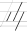 Квази-письмо предложений с делением на слова24–2524–2524–2512–1312–1312–13Сравнивают предметы и слова как их названия; делают выводы, доказывают, что слово и называемый им предмет – не одно и то же. Выделяют слова из предложения, конструируют, преобразовывают и составляют предложения. Наблюдают за значениями слов, отличают «настоящие» слова от «ненастоящих», объясняют отличие. Определяют количество слов в предложении. Моделируют услышанное или составленное предложение. Участвуют в обсуждении иллюстрации к сказке, анализируют образцы элементов букв, находят, на что они похожи, запоминают их название. Обсуждают учебную задачу, определяют начало письма элементов, планируют движение руки при письме и сознательно выполняют их. Обводят элементы в названии картинки, на самой картинке, тренируются в написании элементов по серому шрифту, по штрихам и самостоятельно на строках прописи. Сравнивают написанные элементы с образцом и оценивают исполнение. Обводят рисунки по серому контуру, выбирают элементы для каждого из них, записывают элементы на свободной строке под картинками, контролируют процесс письма, называют новые элементы. Анализируют узоры, выявляют закономерности повторения в них элементов, воспроизводят узоры. Оценивают выполнение работы с точки зрения каллиграфического письма элементов букв.Сравнивают предметы и слова как их названия; делают выводы, доказывают, что слово и называемый им предмет – не одно и то же. Выделяют слова из предложения, конструируют, преобразовывают и составляют предложения. Наблюдают за значениями слов, отличают «настоящие» слова от «ненастоящих», объясняют отличие. Определяют количество слов в предложении. Моделируют услышанное или составленное предложение. Участвуют в обсуждении иллюстрации к сказке, анализируют образцы элементов букв, находят, на что они похожи, запоминают их название. Обсуждают учебную задачу, определяют начало письма элементов, планируют движение руки при письме и сознательно выполняют их. Обводят элементы в названии картинки, на самой картинке, тренируются в написании элементов по серому шрифту, по штрихам и самостоятельно на строках прописи. Сравнивают написанные элементы с образцом и оценивают исполнение. Обводят рисунки по серому контуру, выбирают элементы для каждого из них, записывают элементы на свободной строке под картинками, контролируют процесс письма, называют новые элементы. Анализируют узоры, выявляют закономерности повторения в них элементов, воспроизводят узоры. Оценивают выполнение работы с точки зрения каллиграфического письма элементов букв.Сравнивают предметы и слова как их названия; делают выводы, доказывают, что слово и называемый им предмет – не одно и то же. Выделяют слова из предложения, конструируют, преобразовывают и составляют предложения. Наблюдают за значениями слов, отличают «настоящие» слова от «ненастоящих», объясняют отличие. Определяют количество слов в предложении. Моделируют услышанное или составленное предложение. Участвуют в обсуждении иллюстрации к сказке, анализируют образцы элементов букв, находят, на что они похожи, запоминают их название. Обсуждают учебную задачу, определяют начало письма элементов, планируют движение руки при письме и сознательно выполняют их. Обводят элементы в названии картинки, на самой картинке, тренируются в написании элементов по серому шрифту, по штрихам и самостоятельно на строках прописи. Сравнивают написанные элементы с образцом и оценивают исполнение. Обводят рисунки по серому контуру, выбирают элементы для каждого из них, записывают элементы на свободной строке под картинками, контролируют процесс письма, называют новые элементы. Анализируют узоры, выявляют закономерности повторения в них элементов, воспроизводят узоры. Оценивают выполнение работы с точки зрения каллиграфического письма элементов букв.Сравнивают предметы и слова как их названия; делают выводы, доказывают, что слово и называемый им предмет – не одно и то же. Выделяют слова из предложения, конструируют, преобразовывают и составляют предложения. Наблюдают за значениями слов, отличают «настоящие» слова от «ненастоящих», объясняют отличие. Определяют количество слов в предложении. Моделируют услышанное или составленное предложение. Участвуют в обсуждении иллюстрации к сказке, анализируют образцы элементов букв, находят, на что они похожи, запоминают их название. Обсуждают учебную задачу, определяют начало письма элементов, планируют движение руки при письме и сознательно выполняют их. Обводят элементы в названии картинки, на самой картинке, тренируются в написании элементов по серому шрифту, по штрихам и самостоятельно на строках прописи. Сравнивают написанные элементы с образцом и оценивают исполнение. Обводят рисунки по серому контуру, выбирают элементы для каждого из них, записывают элементы на свободной строке под картинками, контролируют процесс письма, называют новые элементы. Анализируют узоры, выявляют закономерности повторения в них элементов, воспроизводят узоры. Оценивают выполнение работы с точки зрения каллиграфического письма элементов букв.23.09ФонетикаФонетикаФонетикаФонетикаФонетикаФонетикаФонетикаФонетикаФонетикаФонетикаФонетикаФонетикаФонетикаФонетикаФонетикаФонетика7766Слог Овладение приёмом скандирования как способом деления слова на слогиЗнакомство с элементами букв:  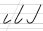 Квази-письмо слов и предложений с указанием слогов в словахСлог Овладение приёмом скандирования как способом деления слова на слогиЗнакомство с элементами букв:  Квази-письмо слов и предложений с указанием слогов в словахСлог Овладение приёмом скандирования как способом деления слова на слогиЗнакомство с элементами букв:  Квази-письмо слов и предложений с указанием слогов в словах26–2726–2726–2714–1514–1514–1514–15Разыгрывают речевые ситуации. Скандируют слова, «озвучивая» картинки букваря, воспроизводят действия учителя. Наблюдают за делением слова на части, слушают сообщение учителя о названии этих частей. Осознают приём скандирования как способ действия. Делят слова на слоги путём скандирования. Моделируют слоговой состав слов с помощью слоговых схем. Соотносят слоговые схемы и слова, подбирают слова к схемам; группируют слова в зависимости от их слогового строения.Кроме действий, названных в описании урока 5: понимают учебные задания, представленные в виде условных обо-значений, разграничивают в написанном слове известные и новые элементы, осознают учебную задачу, сравнивают начало письма элементов и движение руки при их письме. 24.098877Звуки вокруг нас. Звуки речиЗнакомство с особенностями речевых звуков Знакомство с элементами букв:       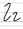 Звуки вокруг нас. Звуки речиЗнакомство с особенностями речевых звуков Знакомство с элементами букв:       Звуки вокруг нас. Звуки речиЗнакомство с особенностями речевых звуков Знакомство с элементами букв:       28–-2928–-2928–-2916–1716–1716–1716–17Работают с информацией, представленной в рисунках, передают её словесно. Слушают звуки окружающего мира и объясняют отличие от них звуков речи. Сравнивают звуки и значения слов, выявляют и называют смыслоразличительные звуки; объясняют смыслоразличительную роль звуков. Вслед за учителем выполняют действия для выделения отдельных звуков. Называют изображённые предметы, определяют количество звуков в словах, соотносят слова с их звуковыми моделями.Кроме действий, названных в описании уроков 5, 6: анализируют слова с точки зрения звукового и слогового состава, соотносят схему слова с названиями нарисованных предметов, определяют слово, «зашифрованное» в схеме. 25.099988Звуки речи: закреплениеОвладение способом выделения звуков и вычленением их последовательности в словеЗнакомство с элементами букв:    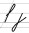 Звуки речи: закреплениеОвладение способом выделения звуков и вычленением их последовательности в словеЗнакомство с элементами букв:    Звуки речи: закреплениеОвладение способом выделения звуков и вычленением их последовательности в словеЗнакомство с элементами букв:    30–3530–3530–3518–1918–1918–1918–19Переводят в словесную форму учебные задания, представленные в схематичной форме, и выполняют их. Выделяют указанные в моделях звуки слов. Конструируют слова из отдельных звуков. Соотносят слова со звуковыми моделями; группируют слова в соответствии со звуковыми моделями. Контролируют процесс и результат звукового анализа слов одноклассниками.Кроме действий, названных в описании уроков 5, 6: соотносят звуковые схемы со словами, называющими предметы. 26.09101099Звуки гласные и согласные Знакомство с особенностями гласных и согласных звуков, с их характеристиками, с приёмами вычленения звуков из слова и определения их характера Знакомство с элементами букв: 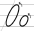 Звуки гласные и согласные Знакомство с особенностями гласных и согласных звуков, с их характеристиками, с приёмами вычленения звуков из слова и определения их характера Знакомство с элементами букв: Звуки гласные и согласные Знакомство с особенностями гласных и согласных звуков, с их характеристиками, с приёмами вычленения звуков из слова и определения их характера Знакомство с элементами букв: 36–3736–3736–3720–2120–2120–2120–21Участвуют в коллективной беседе, в общих наблюдениях. Сопоставляют первый и последний звуки в слове, сравнивают их, выявляют особенности их произнесения. Ставят фонетический опыт: пытаются произносить звуки слова заданным способом. Слушают информацию учителя о делении звуков на гласные и согласные. Формулируют (совместно с учителем) вывод об особенностях произнесения этих звуков, выявляют способ их различения. Выполняют намеченный способ действия, различают гласные и согласные звуки, обозначают их соответствующими условными значками.См. виды деятельности учащихся в описании уроков 5, 6.27.0911111010Звуки гласные и согласные: закрепление. Обучение выполнению фонетического анализа слов, частичного и полногоЗнакомство с элементами букв:  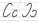 Звуки гласные и согласные: закрепление. Обучение выполнению фонетического анализа слов, частичного и полногоЗнакомство с элементами букв:  Звуки гласные и согласные: закрепление. Обучение выполнению фонетического анализа слов, частичного и полногоЗнакомство с элементами букв:  38–3938–3938–39	22–23	22–23	22–23	22–23Обсуждают задачу работы на уроке. Моделируют звуковой состав слова, отражая последовательность и характеристику звуков как гласных и согласных. Соотносят слова со звуковыми моделями; классифицируют слова в зависимости от характеристики звуков. Контролируют процесс звукового анализа и оценивают его правильность. Участвуют в беседе по обсуждаемым на уроке проблемам, высказывают свою точку зрения и выслушивают чужую; соблюдают правила речевого поведения.  См. виды деятельности учащихся  в описании  уроков 5, 	30.0912121111Ударение. Ударные и безударные гласные звукиЗнакомство с приёмом определения ударного гласного звукаЗнакомство с элементами букв: 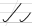 Квази-письмо слов и предложений с указанием в слоговых схемах ударных и безударных гласных		Ударение. Ударные и безударные гласные звукиЗнакомство с приёмом определения ударного гласного звукаЗнакомство с элементами букв: Квази-письмо слов и предложений с указанием в слоговых схемах ударных и безударных гласных		Ударение. Ударные и безударные гласные звукиЗнакомство с приёмом определения ударного гласного звукаЗнакомство с элементами букв: Квази-письмо слов и предложений с указанием в слоговых схемах ударных и безударных гласных		40–4140–4140–4124–2524–2524–2524–25Слушают описание ситуации, изображённой на картинке букваря, предполагают и «озвучивают» вопрос мальчика. Наблюдают за произнесением слов с интонацией удивления; сравнивают произнесение слогов. Слушают информацию об ударных и безударных слогах и их обозначении в схеме. Осознают действие «с удивлением спроси» как способ выявления ударного слога. Переносят понятие «ударный» и «безударный» слог на гласный звук как основу слога; обозначают ударные и безударные гласные звуки условными значками. Выполняют нужный способ действия и определяют место ударения в слове, разграничивают ударные и безударные слоги и гласные звуки. Характеризуют звуковой состав слова по его модели; выбирают слова, подходящие к модели. Соотносят звуковые модели слов и слова; группируют слова в соответствии с моделями; проверяют звуковые схемы слов, находят в них «ошибки». Кроме действий, названных в описании уроков 5, 6: анализируют слова с точки зрения звукового состава, находят в них ударные и безударные гласные звуки.1.1013131212Ударные и безударные гласные звуки: закрепление. Обучение разграничению ударных и безударных гласных звуков и слогов Знакомство с элементами букв: 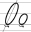 Ударные и безударные гласные звуки: закрепление. Обучение разграничению ударных и безударных гласных звуков и слогов Знакомство с элементами букв: Ударные и безударные гласные звуки: закрепление. Обучение разграничению ударных и безударных гласных звуков и слогов Знакомство с элементами букв: 42–4342–4342–4326–2726–2726–2726–27По значкам-заданиям осознают учебную задачу урока. Моделируют звуковой состав слов, отражая последовательность звуков и их характеристику. Соотносят изображения предметов, их названия и модели слов; группируют слова по их моделям. Сравнивают слова, отличающиеся ударением. Делают вывод о смыслоразличительной роли ударения. Обобщают сведения о звуках речи, строят деловой монолог на основе модели. Кроме действий, названных в описании уроков 5, 6:наблюдают за смыслоразличительной функцией ударения.2.1014141313Согласные звуки: твёрдые и мягкие. Знакомство с характеристиками твёрдых и мягких согласных звуков	Знакомство с нижним соединением элементов букв  Согласные звуки: твёрдые и мягкие. Знакомство с характеристиками твёрдых и мягких согласных звуков	Знакомство с нижним соединением элементов букв  Согласные звуки: твёрдые и мягкие. Знакомство с характеристиками твёрдых и мягких согласных звуков	Знакомство с нижним соединением элементов букв  46–4746–4746–4728–2928–2928–2928–29Соотносят изображения предметов и слова как их названия. Выделяют и сравнивают согласные звуки, выявляют их различие. Слушают информацию о названии этих звуков и способах их обозначения. Различают твёрдые и мягкие согласные, обозначают их условными значками. Сравнивают значения слов, различающихся одним звуком; наблюдают за смыслоразличительной ролью звуков. Переводят в словесную форму различные задания, представленные в модельном виде, и выполняют их.Участвуют в обсуждении рисунков, формулируют учебные задания, представленные условными обозначениями, соотносят схемы и картинки, определяют слова по схемам. Проверяют умение писать изученные элементы, осознают задачу урока, Рассматривают узор из элементов букв и определяют вид соединения. Проверяют применение выведенного способа соединения элементов, слушают информацию учителя о названии этого способа. Анализируют записи в прописи и находят в них новый способ соединения элементов. Обводят по серому шрифту элементы букв с рассмотренным соединением, подбирают элементы к другим элементам, присоединяемым данным способом, осваивают научное название способа соединения элементов. Оценивают свою работу.3.1015151414Ударные и безударные гласные, твёрдые и мягкие согласные звуки: закрепление.Обучение разграничению ударных и безударных гласных звуков, а также твёрдых и мягких согласных звуковЗнакомство со средним соединением элементов буквУдарные и безударные гласные, твёрдые и мягкие согласные звуки: закрепление.Обучение разграничению ударных и безударных гласных звуков, а также твёрдых и мягких согласных звуковЗнакомство со средним соединением элементов буквУдарные и безударные гласные, твёрдые и мягкие согласные звуки: закрепление.Обучение разграничению ударных и безударных гласных звуков, а также твёрдых и мягких согласных звуковЗнакомство со средним соединением элементов букв50–5150–5150–5130–3130–3130–3130–31Осмысливают задания, представленные в модельном виде. Различают гласные и согласные звуки, характеризуют их. Группируют слова в зависимости от характеристики согласных; подбирают слова в соответствии с моделью. Сравнивают звуковые модели, подбирают к ним слова. Составляют предложения в соответствии с моделью. Участвуют в общей беседе, соблюдают правила речевого поведения.Определяют слово по звуковой модели, находят и обводят знакомые соединения элементов букв. Анализируют запись под картинкой с точки зрения других соединений элементов букв, совместно с учителем  ставят учебную задачу урока. Рассматривают узор, выводят новый способ соединения элементов букв, применяют его при выполнении различных заданий. Осваивают научное название способа соединения элементов и оценивают свою работу.4.1016161616Согласные звуки: глухие и звонкие. Знакомство с приёмом распознавания глухих и звонких согласных звуковЗнакомство с верхним соединением элементов букв: продолжениеСогласные звуки: глухие и звонкие. Знакомство с приёмом распознавания глухих и звонких согласных звуковЗнакомство с верхним соединением элементов букв: продолжениеСогласные звуки: глухие и звонкие. Знакомство с приёмом распознавания глухих и звонких согласных звуковЗнакомство с верхним соединением элементов букв: продолжение54–5554–5554–5534–3534–3534–3534–35Обсуждают информацию, представленную в виде рисунков. Выделяют и сравнивают согласные звуки, выявляют их различие. Осознают способ действия для разграничения двух групп согласных. Слушают информацию о названии этих групп согласных звуков и способах их обозначения. Различают звонкие и глухие согласные, обозначают их условными значками. Выделяют согласные звуки, характеризуют их. Группируют слова в зависимости от характеристики согласных; подбирают слова в соответствии с моделью; критически оценивают соответствие рисунка (слова) и модели. Сравнивают значения слов, различающихся одним звуком; наблюдают за смыслоразличительной ролью звуков. Участвуют в коллективном обсуждении проблемы, учатся соблюдать правила речевого поведения.См. виды деятельности учащихся в  описании уроков 13, 14.7.1017171717Глухие и звонкие согласные звуки: закрепление.Знакомство с непарными звонкими и глухими согласными звуками.Знакомство с верхним соединением элементов букв: продолжениеГлухие и звонкие согласные звуки: закрепление.Знакомство с непарными звонкими и глухими согласными звуками.Знакомство с верхним соединением элементов букв: продолжениеГлухие и звонкие согласные звуки: закрепление.Знакомство с непарными звонкими и глухими согласными звуками.Знакомство с верхним соединением элементов букв: продолжение56–5756–5756–5736–3736–3736–3736–37Формулируют задания, представленные схематически. Выделяют указанные в схемах звуки, объединяют их в пары. Моделируют звуковой состав слов, отражая после-довательность звуков и их характеристику. Характеризуют звуки как парные или непарные по глухости-звонкости. Обобщают знания о звуках речи, строят деловые монологические высказывания на основе модели. См. виды деятельности учащихся в описании уроков 13, 14.8.1018181818Звуки речи: обобщение. Повторение. Тренировка в выполнении фонетического анализа словОбобщение: виды соединений элементов букв – нижнее, верхнее, среднееЗвуки речи: обобщение. Повторение. Тренировка в выполнении фонетического анализа словОбобщение: виды соединений элементов букв – нижнее, верхнее, среднееЗвуки речи: обобщение. Повторение. Тренировка в выполнении фонетического анализа словОбобщение: виды соединений элементов букв – нижнее, верхнее, среднее58585838–3938–3938–39Рассматривают картину, участвуют в беседе по ней. Анализируют звуковой состав слов. Слушают описание картины и соотносят словесную информацию с изобразительной. Осознают познавательное значение умения читать.Участвуют в обсуждении рисунков, уточняют значения слов, соотносят схемы и картинки, узнают слова по схемам. Анализируют узоры и обобщают способы соединения элементов букв. Находят в записи под картинкой изученные соединения элементов букв и проверяют умение пользоваться ими. Осознают задачи дальнейшей работы.Рассматривают картину, участвуют в беседе по ней. Анализируют звуковой состав слов. Слушают описание картины и соотносят словесную информацию с изобразительной. Осознают познавательное значение умения читать.Участвуют в обсуждении рисунков, уточняют значения слов, соотносят схемы и картинки, узнают слова по схемам. Анализируют узоры и обобщают способы соединения элементов букв. Находят в записи под картинкой изученные соединения элементов букв и проверяют умение пользоваться ими. Осознают задачи дальнейшей работы.9.10Основной период (152 ч.)1-я четверть (продолжение) (41 ч.)Основной период (152 ч.)1-я четверть (продолжение) (41 ч.)Основной период (152 ч.)1-я четверть (продолжение) (41 ч.)Основной период (152 ч.)1-я четверть (продолжение) (41 ч.)Основной период (152 ч.)1-я четверть (продолжение) (41 ч.)Основной период (152 ч.)1-я четверть (продолжение) (41 ч.)Основной период (152 ч.)1-я четверть (продолжение) (41 ч.)Основной период (152 ч.)1-я четверть (продолжение) (41 ч.)Основной период (152 ч.)1-я четверть (продолжение) (41 ч.)Основной период (152 ч.)1-я четверть (продолжение) (41 ч.)Основной период (152 ч.)1-я четверть (продолжение) (41 ч.)Основной период (152 ч.)1-я четверть (продолжение) (41 ч.)Основной период (152 ч.)1-я четверть (продолжение) (41 ч.)Основной период (152 ч.)1-я четверть (продолжение) (41 ч.)Основной период (152 ч.)1-я четверть (продолжение) (41 ч.)Основной период (152 ч.)1-я четверть (продолжение) (41 ч.)Формируемые умения/личностные качества (планируемые результатыобучения)Формируемые умения/личностные качества (планируемые результатыобучения)Формируемые умения/личностные качества (планируемые результатыобучения)предметные уменияпредметные уменияпредметные уменияпредметные уменияПравильно называть буквы, соотносить их со звуками, выделять и характеризовать звуки по всем освоенным  признакам; различать звуки и буквы. Применять нормы графики при чтении (владеть правилами чтения).    Читать правильно и плавно по слогам и целыми словами; готовиться к чтению трудных по структуре слов; понимать прочитанное, участвовать в его обсуждении.  Создавать высказывания на основе различных источников. Выделять из потока речи предложения, по интонации определять их количество; членить предложения на слова. Замечать незнакомые слова, спрашивать об их значении. Составлять предложения на основе различных источников.  Соблюдать гигиенические требования к процессу письма. Правильно писать и соединять буквы, применять правила графики при письме. Находить «опасные при письме места» по освоенным признакам; списывать и писать под диктовку, выполняя предписываемый способ действия; применять изученные орфографические (без термина) правила.  Правильно называть буквы, соотносить их со звуками, выделять и характеризовать звуки по всем освоенным  признакам; различать звуки и буквы. Применять нормы графики при чтении (владеть правилами чтения).    Читать правильно и плавно по слогам и целыми словами; готовиться к чтению трудных по структуре слов; понимать прочитанное, участвовать в его обсуждении.  Создавать высказывания на основе различных источников. Выделять из потока речи предложения, по интонации определять их количество; членить предложения на слова. Замечать незнакомые слова, спрашивать об их значении. Составлять предложения на основе различных источников.  Соблюдать гигиенические требования к процессу письма. Правильно писать и соединять буквы, применять правила графики при письме. Находить «опасные при письме места» по освоенным признакам; списывать и писать под диктовку, выполняя предписываемый способ действия; применять изученные орфографические (без термина) правила.  Правильно называть буквы, соотносить их со звуками, выделять и характеризовать звуки по всем освоенным  признакам; различать звуки и буквы. Применять нормы графики при чтении (владеть правилами чтения).    Читать правильно и плавно по слогам и целыми словами; готовиться к чтению трудных по структуре слов; понимать прочитанное, участвовать в его обсуждении.  Создавать высказывания на основе различных источников. Выделять из потока речи предложения, по интонации определять их количество; членить предложения на слова. Замечать незнакомые слова, спрашивать об их значении. Составлять предложения на основе различных источников.  Соблюдать гигиенические требования к процессу письма. Правильно писать и соединять буквы, применять правила графики при письме. Находить «опасные при письме места» по освоенным признакам; списывать и писать под диктовку, выполняя предписываемый способ действия; применять изученные орфографические (без термина) правила.  Правильно называть буквы, соотносить их со звуками, выделять и характеризовать звуки по всем освоенным  признакам; различать звуки и буквы. Применять нормы графики при чтении (владеть правилами чтения).    Читать правильно и плавно по слогам и целыми словами; готовиться к чтению трудных по структуре слов; понимать прочитанное, участвовать в его обсуждении.  Создавать высказывания на основе различных источников. Выделять из потока речи предложения, по интонации определять их количество; членить предложения на слова. Замечать незнакомые слова, спрашивать об их значении. Составлять предложения на основе различных источников.  Соблюдать гигиенические требования к процессу письма. Правильно писать и соединять буквы, применять правила графики при письме. Находить «опасные при письме места» по освоенным признакам; списывать и писать под диктовку, выполняя предписываемый способ действия; применять изученные орфографические (без термина) правила.  Правильно называть буквы, соотносить их со звуками, выделять и характеризовать звуки по всем освоенным  признакам; различать звуки и буквы. Применять нормы графики при чтении (владеть правилами чтения).    Читать правильно и плавно по слогам и целыми словами; готовиться к чтению трудных по структуре слов; понимать прочитанное, участвовать в его обсуждении.  Создавать высказывания на основе различных источников. Выделять из потока речи предложения, по интонации определять их количество; членить предложения на слова. Замечать незнакомые слова, спрашивать об их значении. Составлять предложения на основе различных источников.  Соблюдать гигиенические требования к процессу письма. Правильно писать и соединять буквы, применять правила графики при письме. Находить «опасные при письме места» по освоенным признакам; списывать и писать под диктовку, выполняя предписываемый способ действия; применять изученные орфографические (без термина) правила.  Правильно называть буквы, соотносить их со звуками, выделять и характеризовать звуки по всем освоенным  признакам; различать звуки и буквы. Применять нормы графики при чтении (владеть правилами чтения).    Читать правильно и плавно по слогам и целыми словами; готовиться к чтению трудных по структуре слов; понимать прочитанное, участвовать в его обсуждении.  Создавать высказывания на основе различных источников. Выделять из потока речи предложения, по интонации определять их количество; членить предложения на слова. Замечать незнакомые слова, спрашивать об их значении. Составлять предложения на основе различных источников.  Соблюдать гигиенические требования к процессу письма. Правильно писать и соединять буквы, применять правила графики при письме. Находить «опасные при письме места» по освоенным признакам; списывать и писать под диктовку, выполняя предписываемый способ действия; применять изученные орфографические (без термина) правила.  Правильно называть буквы, соотносить их со звуками, выделять и характеризовать звуки по всем освоенным  признакам; различать звуки и буквы. Применять нормы графики при чтении (владеть правилами чтения).    Читать правильно и плавно по слогам и целыми словами; готовиться к чтению трудных по структуре слов; понимать прочитанное, участвовать в его обсуждении.  Создавать высказывания на основе различных источников. Выделять из потока речи предложения, по интонации определять их количество; членить предложения на слова. Замечать незнакомые слова, спрашивать об их значении. Составлять предложения на основе различных источников.  Соблюдать гигиенические требования к процессу письма. Правильно писать и соединять буквы, применять правила графики при письме. Находить «опасные при письме места» по освоенным признакам; списывать и писать под диктовку, выполняя предписываемый способ действия; применять изученные орфографические (без термина) правила.  Правильно называть буквы, соотносить их со звуками, выделять и характеризовать звуки по всем освоенным  признакам; различать звуки и буквы. Применять нормы графики при чтении (владеть правилами чтения).    Читать правильно и плавно по слогам и целыми словами; готовиться к чтению трудных по структуре слов; понимать прочитанное, участвовать в его обсуждении.  Создавать высказывания на основе различных источников. Выделять из потока речи предложения, по интонации определять их количество; членить предложения на слова. Замечать незнакомые слова, спрашивать об их значении. Составлять предложения на основе различных источников.  Соблюдать гигиенические требования к процессу письма. Правильно писать и соединять буквы, применять правила графики при письме. Находить «опасные при письме места» по освоенным признакам; списывать и писать под диктовку, выполняя предписываемый способ действия; применять изученные орфографические (без термина) правила.  Формируемые умения/личностные качества (планируемые результатыобучения)Формируемые умения/личностные качества (планируемые результатыобучения)Формируемые умения/личностные качества (планируемые результатыобучения)универсальные учебные действияуниверсальные учебные действияуниверсальные учебные действияуниверсальные учебные действия- Положительное отношение к урокам обучения грамоте, интерес к работе по букварю и прописям, к выполняемым заданиям; желание научиться читать и писать и готовность выполнять для этого учебные действия. Желание быть аккуратным, исполнительным, стремление к положительным результатам труда. (Л.)- Узнавать и понимать учебную задачу, учитывать выделенные учителем ориентиры действия; понимать и принимать инструкции и советы учителя; коллективно планировать действия для решения учебных задач, выполнять их, применяя осваиваемые способы действия; использовать речь для регуляции своих действий, выполнять некоторые в громкоречевой форме. Различать способ действия и результат, оценивать последний; адекватно воспринимать оценку учителя. (Р.)- Ориентироваться на странице букваря и прописей; понимать задания, представленные в словесной и модельной форме. Читать и понимать прочитанное; извлекать требуемые сведения, работать с информацией, представленной в словесной форме. Понимать информацию, представленную в изобразительной и схематичной форме, переводить её в словесную. (П-1.) Осуществлять наблюдение, анализ, синтез, сравнение, группировку, классификацию по указанным и коллективно выявленным параметрам; моделировать, конструировать, совместно  делать умозаключения, обобщения. (П-2.)- Участвовать в коллективной беседе, разыгрывать диалоги, соблюдать правила общения. Отвечать на вопросы, задавать свои, формулировать мысли, высказывать суждения, слушать чужие. Проявлять доброжелательное отношение к одноклассникам. (К.)- Положительное отношение к урокам обучения грамоте, интерес к работе по букварю и прописям, к выполняемым заданиям; желание научиться читать и писать и готовность выполнять для этого учебные действия. Желание быть аккуратным, исполнительным, стремление к положительным результатам труда. (Л.)- Узнавать и понимать учебную задачу, учитывать выделенные учителем ориентиры действия; понимать и принимать инструкции и советы учителя; коллективно планировать действия для решения учебных задач, выполнять их, применяя осваиваемые способы действия; использовать речь для регуляции своих действий, выполнять некоторые в громкоречевой форме. Различать способ действия и результат, оценивать последний; адекватно воспринимать оценку учителя. (Р.)- Ориентироваться на странице букваря и прописей; понимать задания, представленные в словесной и модельной форме. Читать и понимать прочитанное; извлекать требуемые сведения, работать с информацией, представленной в словесной форме. Понимать информацию, представленную в изобразительной и схематичной форме, переводить её в словесную. (П-1.) Осуществлять наблюдение, анализ, синтез, сравнение, группировку, классификацию по указанным и коллективно выявленным параметрам; моделировать, конструировать, совместно  делать умозаключения, обобщения. (П-2.)- Участвовать в коллективной беседе, разыгрывать диалоги, соблюдать правила общения. Отвечать на вопросы, задавать свои, формулировать мысли, высказывать суждения, слушать чужие. Проявлять доброжелательное отношение к одноклассникам. (К.)- Положительное отношение к урокам обучения грамоте, интерес к работе по букварю и прописям, к выполняемым заданиям; желание научиться читать и писать и готовность выполнять для этого учебные действия. Желание быть аккуратным, исполнительным, стремление к положительным результатам труда. (Л.)- Узнавать и понимать учебную задачу, учитывать выделенные учителем ориентиры действия; понимать и принимать инструкции и советы учителя; коллективно планировать действия для решения учебных задач, выполнять их, применяя осваиваемые способы действия; использовать речь для регуляции своих действий, выполнять некоторые в громкоречевой форме. Различать способ действия и результат, оценивать последний; адекватно воспринимать оценку учителя. (Р.)- Ориентироваться на странице букваря и прописей; понимать задания, представленные в словесной и модельной форме. Читать и понимать прочитанное; извлекать требуемые сведения, работать с информацией, представленной в словесной форме. Понимать информацию, представленную в изобразительной и схематичной форме, переводить её в словесную. (П-1.) Осуществлять наблюдение, анализ, синтез, сравнение, группировку, классификацию по указанным и коллективно выявленным параметрам; моделировать, конструировать, совместно  делать умозаключения, обобщения. (П-2.)- Участвовать в коллективной беседе, разыгрывать диалоги, соблюдать правила общения. Отвечать на вопросы, задавать свои, формулировать мысли, высказывать суждения, слушать чужие. Проявлять доброжелательное отношение к одноклассникам. (К.)- Положительное отношение к урокам обучения грамоте, интерес к работе по букварю и прописям, к выполняемым заданиям; желание научиться читать и писать и готовность выполнять для этого учебные действия. Желание быть аккуратным, исполнительным, стремление к положительным результатам труда. (Л.)- Узнавать и понимать учебную задачу, учитывать выделенные учителем ориентиры действия; понимать и принимать инструкции и советы учителя; коллективно планировать действия для решения учебных задач, выполнять их, применяя осваиваемые способы действия; использовать речь для регуляции своих действий, выполнять некоторые в громкоречевой форме. Различать способ действия и результат, оценивать последний; адекватно воспринимать оценку учителя. (Р.)- Ориентироваться на странице букваря и прописей; понимать задания, представленные в словесной и модельной форме. Читать и понимать прочитанное; извлекать требуемые сведения, работать с информацией, представленной в словесной форме. Понимать информацию, представленную в изобразительной и схематичной форме, переводить её в словесную. (П-1.) Осуществлять наблюдение, анализ, синтез, сравнение, группировку, классификацию по указанным и коллективно выявленным параметрам; моделировать, конструировать, совместно  делать умозаключения, обобщения. (П-2.)- Участвовать в коллективной беседе, разыгрывать диалоги, соблюдать правила общения. Отвечать на вопросы, задавать свои, формулировать мысли, высказывать суждения, слушать чужие. Проявлять доброжелательное отношение к одноклассникам. (К.)- Положительное отношение к урокам обучения грамоте, интерес к работе по букварю и прописям, к выполняемым заданиям; желание научиться читать и писать и готовность выполнять для этого учебные действия. Желание быть аккуратным, исполнительным, стремление к положительным результатам труда. (Л.)- Узнавать и понимать учебную задачу, учитывать выделенные учителем ориентиры действия; понимать и принимать инструкции и советы учителя; коллективно планировать действия для решения учебных задач, выполнять их, применяя осваиваемые способы действия; использовать речь для регуляции своих действий, выполнять некоторые в громкоречевой форме. Различать способ действия и результат, оценивать последний; адекватно воспринимать оценку учителя. (Р.)- Ориентироваться на странице букваря и прописей; понимать задания, представленные в словесной и модельной форме. Читать и понимать прочитанное; извлекать требуемые сведения, работать с информацией, представленной в словесной форме. Понимать информацию, представленную в изобразительной и схематичной форме, переводить её в словесную. (П-1.) Осуществлять наблюдение, анализ, синтез, сравнение, группировку, классификацию по указанным и коллективно выявленным параметрам; моделировать, конструировать, совместно  делать умозаключения, обобщения. (П-2.)- Участвовать в коллективной беседе, разыгрывать диалоги, соблюдать правила общения. Отвечать на вопросы, задавать свои, формулировать мысли, высказывать суждения, слушать чужие. Проявлять доброжелательное отношение к одноклассникам. (К.)- Положительное отношение к урокам обучения грамоте, интерес к работе по букварю и прописям, к выполняемым заданиям; желание научиться читать и писать и готовность выполнять для этого учебные действия. Желание быть аккуратным, исполнительным, стремление к положительным результатам труда. (Л.)- Узнавать и понимать учебную задачу, учитывать выделенные учителем ориентиры действия; понимать и принимать инструкции и советы учителя; коллективно планировать действия для решения учебных задач, выполнять их, применяя осваиваемые способы действия; использовать речь для регуляции своих действий, выполнять некоторые в громкоречевой форме. Различать способ действия и результат, оценивать последний; адекватно воспринимать оценку учителя. (Р.)- Ориентироваться на странице букваря и прописей; понимать задания, представленные в словесной и модельной форме. Читать и понимать прочитанное; извлекать требуемые сведения, работать с информацией, представленной в словесной форме. Понимать информацию, представленную в изобразительной и схематичной форме, переводить её в словесную. (П-1.) Осуществлять наблюдение, анализ, синтез, сравнение, группировку, классификацию по указанным и коллективно выявленным параметрам; моделировать, конструировать, совместно  делать умозаключения, обобщения. (П-2.)- Участвовать в коллективной беседе, разыгрывать диалоги, соблюдать правила общения. Отвечать на вопросы, задавать свои, формулировать мысли, высказывать суждения, слушать чужие. Проявлять доброжелательное отношение к одноклассникам. (К.)- Положительное отношение к урокам обучения грамоте, интерес к работе по букварю и прописям, к выполняемым заданиям; желание научиться читать и писать и готовность выполнять для этого учебные действия. Желание быть аккуратным, исполнительным, стремление к положительным результатам труда. (Л.)- Узнавать и понимать учебную задачу, учитывать выделенные учителем ориентиры действия; понимать и принимать инструкции и советы учителя; коллективно планировать действия для решения учебных задач, выполнять их, применяя осваиваемые способы действия; использовать речь для регуляции своих действий, выполнять некоторые в громкоречевой форме. Различать способ действия и результат, оценивать последний; адекватно воспринимать оценку учителя. (Р.)- Ориентироваться на странице букваря и прописей; понимать задания, представленные в словесной и модельной форме. Читать и понимать прочитанное; извлекать требуемые сведения, работать с информацией, представленной в словесной форме. Понимать информацию, представленную в изобразительной и схематичной форме, переводить её в словесную. (П-1.) Осуществлять наблюдение, анализ, синтез, сравнение, группировку, классификацию по указанным и коллективно выявленным параметрам; моделировать, конструировать, совместно  делать умозаключения, обобщения. (П-2.)- Участвовать в коллективной беседе, разыгрывать диалоги, соблюдать правила общения. Отвечать на вопросы, задавать свои, формулировать мысли, высказывать суждения, слушать чужие. Проявлять доброжелательное отношение к одноклассникам. (К.)- Положительное отношение к урокам обучения грамоте, интерес к работе по букварю и прописям, к выполняемым заданиям; желание научиться читать и писать и готовность выполнять для этого учебные действия. Желание быть аккуратным, исполнительным, стремление к положительным результатам труда. (Л.)- Узнавать и понимать учебную задачу, учитывать выделенные учителем ориентиры действия; понимать и принимать инструкции и советы учителя; коллективно планировать действия для решения учебных задач, выполнять их, применяя осваиваемые способы действия; использовать речь для регуляции своих действий, выполнять некоторые в громкоречевой форме. Различать способ действия и результат, оценивать последний; адекватно воспринимать оценку учителя. (Р.)- Ориентироваться на странице букваря и прописей; понимать задания, представленные в словесной и модельной форме. Читать и понимать прочитанное; извлекать требуемые сведения, работать с информацией, представленной в словесной форме. Понимать информацию, представленную в изобразительной и схематичной форме, переводить её в словесную. (П-1.) Осуществлять наблюдение, анализ, синтез, сравнение, группировку, классификацию по указанным и коллективно выявленным параметрам; моделировать, конструировать, совместно  делать умозаключения, обобщения. (П-2.)- Участвовать в коллективной беседе, разыгрывать диалоги, соблюдать правила общения. Отвечать на вопросы, задавать свои, формулировать мысли, высказывать суждения, слушать чужие. Проявлять доброжелательное отношение к одноклассникам. (К.)Графика и орфографияГрафика и орфографияГрафика и орфографияГрафика и орфографияГрафика и орфографияГрафика и орфографияГрафика и орфографияГрафика и орфографияГрафика и орфографияГрафика и орфографияГрафика и орфографияГрафика и орфографияГрафика и орфографияГрафика и орфографияГрафика и орфографияГрафика и орфография191919Первые буквы гласных звуков А а – О о,        И и – ы, У у – Э э       Буквы А а – О оПисьмо букв  о ОПервые буквы гласных звуков А а – О о,        И и – ы, У у – Э э       Буквы А а – О оПисьмо букв  о ОПервые буквы гласных звуков А а – О о,        И и – ы, У у – Э э       Буквы А а – О оПисьмо букв  о ОПервые буквы гласных звуков А а – О о,        И и – ы, У у – Э э       Буквы А а – О оПисьмо букв  о ОЧ. 159–61Ч. 159–61Ч. 159–61№ 24–5№ 24–5№ 24–5Создают и слушают высказывания о книгах, чтении на основе картинки букваря. Выражают желание научиться читать. Анализируют звуковой состав слов. Вычленяют из слов ударные гласные звуки и обозначают их буквами. Слушают и воспроизводят названия букв. Различают звуки и буквы. Распознают изученные буквы, читают их ряды, перемещая ударение. Определяют ударный гласный звук, обозначаемый указанной буквой. С опорой на модель осуществляют квази-чтение. Осознают общее правило чтения слогов. Слушают строки, находят «ошибки» в употреблении слов, выявляют различия в звуко-буквенном составе «спутанных» слов. Анализируют звуки, осознают необходимость умения писать буквы для обозначения выделенного гласного звука, обсуждают учебную задачу урока. Рассматривают буквы и  выделяют в них знакомые элементы, сравнивают названные элементы с указанными в прописи. Определяют начало письма букв и последовательность движения руки при их записи. Обводят буквы по серому шрифту, пишут их самостоятельно, сравнивают написанные буквы с образцом и оценивают их начертание. Используют разные способы соединения изучаемой буквы с элементами. Различают ударные и безударные гласные звуки. Осуществляют квази-письмо, самостоятельно обозначая буквами ударные гласные звуки и списывая буквы безударных. Вписывают буквы ударных гласных в слова. Списывают буквы с печатного варианта. Оценивают выполнение работы с точки зрения каллиграфии.Создают и слушают высказывания о книгах, чтении на основе картинки букваря. Выражают желание научиться читать. Анализируют звуковой состав слов. Вычленяют из слов ударные гласные звуки и обозначают их буквами. Слушают и воспроизводят названия букв. Различают звуки и буквы. Распознают изученные буквы, читают их ряды, перемещая ударение. Определяют ударный гласный звук, обозначаемый указанной буквой. С опорой на модель осуществляют квази-чтение. Осознают общее правило чтения слогов. Слушают строки, находят «ошибки» в употреблении слов, выявляют различия в звуко-буквенном составе «спутанных» слов. Анализируют звуки, осознают необходимость умения писать буквы для обозначения выделенного гласного звука, обсуждают учебную задачу урока. Рассматривают буквы и  выделяют в них знакомые элементы, сравнивают названные элементы с указанными в прописи. Определяют начало письма букв и последовательность движения руки при их записи. Обводят буквы по серому шрифту, пишут их самостоятельно, сравнивают написанные буквы с образцом и оценивают их начертание. Используют разные способы соединения изучаемой буквы с элементами. Различают ударные и безударные гласные звуки. Осуществляют квази-письмо, самостоятельно обозначая буквами ударные гласные звуки и списывая буквы безударных. Вписывают буквы ударных гласных в слова. Списывают буквы с печатного варианта. Оценивают выполнение работы с точки зрения каллиграфии.10.10202020Буквы И и – ыПисьмо букв  и И – ыБуквы И и – ыПисьмо букв  и И – ыБуквы И и – ыПисьмо букв  и И – ыБуквы И и – ыПисьмо букв  и И – ы62–6362–6362–636–76–76–7Создают и слушают высказывания о книгах, чтении на основе картинки букваря. Выражают желание научиться читать. Анализируют звуковой состав слов. Вычленяют из слов ударные гласные звуки и обозначают их буквами. Слушают и воспроизводят названия букв. Различают звуки и буквы. Распознают изученные буквы, читают их ряды, перемещая ударение. Определяют ударный гласный звук, обозначаемый указанной буквой. С опорой на модель осуществляют квази-чтение. Осознают общее правило чтения слогов. Слушают строки, находят «ошибки» в употреблении слов, выявляют различия в звуко-буквенном составе «спутанных» слов. Анализируют звуки, осознают необходимость умения писать буквы для обозначения выделенного гласного звука, обсуждают учебную задачу урока. Рассматривают буквы и  выделяют в них знакомые элементы, сравнивают названные элементы с указанными в прописи. Определяют начало письма букв и последовательность движения руки при их записи. Обводят буквы по серому шрифту, пишут их самостоятельно, сравнивают написанные буквы с образцом и оценивают их начертание. Используют разные способы соединения изучаемой буквы с элементами. Различают ударные и безударные гласные звуки. Осуществляют квази-письмо, самостоятельно обозначая буквами ударные гласные звуки и списывая буквы безударных. Вписывают буквы ударных гласных в слова. Списывают буквы с печатного варианта. Оценивают выполнение работы с точки зрения каллиграфии.Создают и слушают высказывания о книгах, чтении на основе картинки букваря. Выражают желание научиться читать. Анализируют звуковой состав слов. Вычленяют из слов ударные гласные звуки и обозначают их буквами. Слушают и воспроизводят названия букв. Различают звуки и буквы. Распознают изученные буквы, читают их ряды, перемещая ударение. Определяют ударный гласный звук, обозначаемый указанной буквой. С опорой на модель осуществляют квази-чтение. Осознают общее правило чтения слогов. Слушают строки, находят «ошибки» в употреблении слов, выявляют различия в звуко-буквенном составе «спутанных» слов. Анализируют звуки, осознают необходимость умения писать буквы для обозначения выделенного гласного звука, обсуждают учебную задачу урока. Рассматривают буквы и  выделяют в них знакомые элементы, сравнивают названные элементы с указанными в прописи. Определяют начало письма букв и последовательность движения руки при их записи. Обводят буквы по серому шрифту, пишут их самостоятельно, сравнивают написанные буквы с образцом и оценивают их начертание. Используют разные способы соединения изучаемой буквы с элементами. Различают ударные и безударные гласные звуки. Осуществляют квази-письмо, самостоятельно обозначая буквами ударные гласные звуки и списывая буквы безударных. Вписывают буквы ударных гласных в слова. Списывают буквы с печатного варианта. Оценивают выполнение работы с точки зрения каллиграфии.11.10212121Буквы У у – Э эПисьмо букв э ЭБуквы У у – Э эПисьмо букв э ЭБуквы У у – Э эПисьмо букв э ЭБуквы У у – Э эПисьмо букв э Э64–6564–6564–658–98–98–9Создают и слушают высказывания о книгах, чтении на основе картинки букваря. Выражают желание научиться читать. Анализируют звуковой состав слов. Вычленяют из слов ударные гласные звуки и обозначают их буквами. Слушают и воспроизводят названия букв. Различают звуки и буквы. Распознают изученные буквы, читают их ряды, перемещая ударение. Определяют ударный гласный звук, обозначаемый указанной буквой. С опорой на модель осуществляют квази-чтение. Осознают общее правило чтения слогов. Слушают строки, находят «ошибки» в употреблении слов, выявляют различия в звуко-буквенном составе «спутанных» слов. Анализируют звуки, осознают необходимость умения писать буквы для обозначения выделенного гласного звука, обсуждают учебную задачу урока. Рассматривают буквы и  выделяют в них знакомые элементы, сравнивают названные элементы с указанными в прописи. Определяют начало письма букв и последовательность движения руки при их записи. Обводят буквы по серому шрифту, пишут их самостоятельно, сравнивают написанные буквы с образцом и оценивают их начертание. Используют разные способы соединения изучаемой буквы с элементами. Различают ударные и безударные гласные звуки. Осуществляют квази-письмо, самостоятельно обозначая буквами ударные гласные звуки и списывая буквы безударных. Вписывают буквы ударных гласных в слова. Списывают буквы с печатного варианта. Оценивают выполнение работы с точки зрения каллиграфии.Создают и слушают высказывания о книгах, чтении на основе картинки букваря. Выражают желание научиться читать. Анализируют звуковой состав слов. Вычленяют из слов ударные гласные звуки и обозначают их буквами. Слушают и воспроизводят названия букв. Различают звуки и буквы. Распознают изученные буквы, читают их ряды, перемещая ударение. Определяют ударный гласный звук, обозначаемый указанной буквой. С опорой на модель осуществляют квази-чтение. Осознают общее правило чтения слогов. Слушают строки, находят «ошибки» в употреблении слов, выявляют различия в звуко-буквенном составе «спутанных» слов. Анализируют звуки, осознают необходимость умения писать буквы для обозначения выделенного гласного звука, обсуждают учебную задачу урока. Рассматривают буквы и  выделяют в них знакомые элементы, сравнивают названные элементы с указанными в прописи. Определяют начало письма букв и последовательность движения руки при их записи. Обводят буквы по серому шрифту, пишут их самостоятельно, сравнивают написанные буквы с образцом и оценивают их начертание. Используют разные способы соединения изучаемой буквы с элементами. Различают ударные и безударные гласные звуки. Осуществляют квази-письмо, самостоятельно обозначая буквами ударные гласные звуки и списывая буквы безударных. Вписывают буквы ударных гласных в слова. Списывают буквы с печатного варианта. Оценивают выполнение работы с точки зрения каллиграфии.14.10222222ЗакреплениеПисьмо букв у УЗакреплениеПисьмо букв у УЗакреплениеПисьмо букв у УЗакреплениеПисьмо букв у У66–6766–6766–6710–1110–1110–11Создают и слушают высказывания о книгах, чтении на основе картинки букваря. Выражают желание научиться читать. Анализируют звуковой состав слов. Вычленяют из слов ударные гласные звуки и обозначают их буквами. Слушают и воспроизводят названия букв. Различают звуки и буквы. Распознают изученные буквы, читают их ряды, перемещая ударение. Определяют ударный гласный звук, обозначаемый указанной буквой. С опорой на модель осуществляют квази-чтение. Осознают общее правило чтения слогов. Слушают строки, находят «ошибки» в употреблении слов, выявляют различия в звуко-буквенном составе «спутанных» слов. Анализируют звуки, осознают необходимость умения писать буквы для обозначения выделенного гласного звука, обсуждают учебную задачу урока. Рассматривают буквы и  выделяют в них знакомые элементы, сравнивают названные элементы с указанными в прописи. Определяют начало письма букв и последовательность движения руки при их записи. Обводят буквы по серому шрифту, пишут их самостоятельно, сравнивают написанные буквы с образцом и оценивают их начертание. Используют разные способы соединения изучаемой буквы с элементами. Различают ударные и безударные гласные звуки. Осуществляют квази-письмо, самостоятельно обозначая буквами ударные гласные звуки и списывая буквы безударных. Вписывают буквы ударных гласных в слова. Списывают буквы с печатного варианта. Оценивают выполнение работы с точки зрения каллиграфии.Создают и слушают высказывания о книгах, чтении на основе картинки букваря. Выражают желание научиться читать. Анализируют звуковой состав слов. Вычленяют из слов ударные гласные звуки и обозначают их буквами. Слушают и воспроизводят названия букв. Различают звуки и буквы. Распознают изученные буквы, читают их ряды, перемещая ударение. Определяют ударный гласный звук, обозначаемый указанной буквой. С опорой на модель осуществляют квази-чтение. Осознают общее правило чтения слогов. Слушают строки, находят «ошибки» в употреблении слов, выявляют различия в звуко-буквенном составе «спутанных» слов. Анализируют звуки, осознают необходимость умения писать буквы для обозначения выделенного гласного звука, обсуждают учебную задачу урока. Рассматривают буквы и  выделяют в них знакомые элементы, сравнивают названные элементы с указанными в прописи. Определяют начало письма букв и последовательность движения руки при их записи. Обводят буквы по серому шрифту, пишут их самостоятельно, сравнивают написанные буквы с образцом и оценивают их начертание. Используют разные способы соединения изучаемой буквы с элементами. Различают ударные и безударные гласные звуки. Осуществляют квази-письмо, самостоятельно обозначая буквами ударные гласные звуки и списывая буквы безударных. Вписывают буквы ударных гласных в слова. Списывают буквы с печатного варианта. Оценивают выполнение работы с точки зрения каллиграфии.15.10                    23                    23                    23ЗакреплениеПисьмо букв а АЗакреплениеПисьмо букв а АЗакреплениеПисьмо букв а АЗакреплениеПисьмо букв а А12–1312–1312–13Создают и слушают высказывания о книгах, чтении на основе картинки букваря. Выражают желание научиться читать. Анализируют звуковой состав слов. Вычленяют из слов ударные гласные звуки и обозначают их буквами. Слушают и воспроизводят названия букв. Различают звуки и буквы. Распознают изученные буквы, читают их ряды, перемещая ударение. Определяют ударный гласный звук, обозначаемый указанной буквой. С опорой на модель осуществляют квази-чтение. Осознают общее правило чтения слогов. Слушают строки, находят «ошибки» в употреблении слов, выявляют различия в звуко-буквенном составе «спутанных» слов. Анализируют звуки, осознают необходимость умения писать буквы для обозначения выделенного гласного звука, обсуждают учебную задачу урока. Рассматривают буквы и  выделяют в них знакомые элементы, сравнивают названные элементы с указанными в прописи. Определяют начало письма букв и последовательность движения руки при их записи. Обводят буквы по серому шрифту, пишут их самостоятельно, сравнивают написанные буквы с образцом и оценивают их начертание. Используют разные способы соединения изучаемой буквы с элементами. Различают ударные и безударные гласные звуки. Осуществляют квази-письмо, самостоятельно обозначая буквами ударные гласные звуки и списывая буквы безударных. Вписывают буквы ударных гласных в слова. Списывают буквы с печатного варианта. Оценивают выполнение работы с точки зрения каллиграфии.Создают и слушают высказывания о книгах, чтении на основе картинки букваря. Выражают желание научиться читать. Анализируют звуковой состав слов. Вычленяют из слов ударные гласные звуки и обозначают их буквами. Слушают и воспроизводят названия букв. Различают звуки и буквы. Распознают изученные буквы, читают их ряды, перемещая ударение. Определяют ударный гласный звук, обозначаемый указанной буквой. С опорой на модель осуществляют квази-чтение. Осознают общее правило чтения слогов. Слушают строки, находят «ошибки» в употреблении слов, выявляют различия в звуко-буквенном составе «спутанных» слов. Анализируют звуки, осознают необходимость умения писать буквы для обозначения выделенного гласного звука, обсуждают учебную задачу урока. Рассматривают буквы и  выделяют в них знакомые элементы, сравнивают названные элементы с указанными в прописи. Определяют начало письма букв и последовательность движения руки при их записи. Обводят буквы по серому шрифту, пишут их самостоятельно, сравнивают написанные буквы с образцом и оценивают их начертание. Используют разные способы соединения изучаемой буквы с элементами. Различают ударные и безударные гласные звуки. Осуществляют квази-письмо, самостоятельно обозначая буквами ударные гласные звуки и списывая буквы безударных. Вписывают буквы ударных гласных в слова. Списывают буквы с печатного варианта. Оценивают выполнение работы с точки зрения каллиграфии.16.10242424Буквы непарных звонких (сонорных) согласных Л л, М м, Н н, Р р Буквы Л л – М м Письмо букв л ЛБуквы непарных звонких (сонорных) согласных Л л, М м, Н н, Р р Буквы Л л – М м Письмо букв л ЛБуквы непарных звонких (сонорных) согласных Л л, М м, Н н, Р р Буквы Л л – М м Письмо букв л ЛБуквы непарных звонких (сонорных) согласных Л л, М м, Н н, Р р Буквы Л л – М м Письмо букв л Л	70–71	70–71	70–7114–1514–1514–15Слушают звуки слова и выделяют их в указанной позиции. Осознают необходимость узнать буквы для обозначения этих звуков, запоминают облик и названия букв. Находят новую букву среди ранее изученных. Вычленяют в словах твёрдые и мягкие согласные звуки, наблюдают за использованием букв, выводят правило чтения и читают,  твёрдо или мягко, буквы согласных перед буквами гласных. Классифицируют буквы в зависимости от обозначаемых ими звуков; читают, устанавливают связь между звучанием, написанием и значением слов; наблюдают за изменениями слов, составляют и читают слова. Сравнивают слова по значению; объясняют различие в значении слов, отличающихся одной буквой; сравнивают по значению слова-омонимы; соотносят прочитанные слова с картинками, критически оценивают их соответствие, задают вопросы о значении слов; находят предлагаемые слова в текстах; изменяют слова. Осознают правило чтения прямых слогов, действуют по этому правилу. Контролируют правильность и беглость чтения слогов и слов. Классифицируют изученные буквы, осознают необходимость дальнейшего изучения букв. Соотносят отдельные предложения с рисунками, моделями; находят в тексте предложение к иллюстрации. Замечают различные знаки препинания в конце и внутри предложений, в соответствии с ними выразительно читают; делают умозаключения, выводы  о связи знаков препинания, смысла и интонации. Выделяют согласные звуки, осознают необходимость умения писать буквы для их обозначения, совместно с учителем ставят учебную задачу урока. Анализируют буквы и  вычленяют в них знакомые элементы, проверют умение писать их. Выявляют начало письма букв и последовательность движения руки при их записи. Обводят буквы по серому шрифту, пишут их само-стоятельно, сравнивают написанные буквы с образцом и оценивают их начертание. Используют разные способы соединения изучаемой буквы с элементами и буквами, осознанно подбирают элементы и изученные буквы для указанных соединений. Пишут слова и предложения под диктовку с опорой на схему, ставят в схемах слов ударение и отмечают безударные гласные звуки. Осуществляют квази-письмо, самостоятельно обозначая буквами ударные гласные звуки и списывая буквы безударных. Вписывают буквы непарных звонких согласных звуков в слова, наблюдают за совпадением этих звуков и их букв в любых положениях в слове. Вписывают в слова буквы ударных гласных звуков и ударные слоги. Начинают осваивать действия, выполняемые при списывании слов. Выводят действия, необходимые при списывании, и составляют с помощью учителя памятку списывания (план действия). Списывают буквы, слоги, слова, предложения  с печатного текста по намеченному плану. Оценивают выполнение работы и подводят итог урока. Слушают звуки слова и выделяют их в указанной позиции. Осознают необходимость узнать буквы для обозначения этих звуков, запоминают облик и названия букв. Находят новую букву среди ранее изученных. Вычленяют в словах твёрдые и мягкие согласные звуки, наблюдают за использованием букв, выводят правило чтения и читают,  твёрдо или мягко, буквы согласных перед буквами гласных. Классифицируют буквы в зависимости от обозначаемых ими звуков; читают, устанавливают связь между звучанием, написанием и значением слов; наблюдают за изменениями слов, составляют и читают слова. Сравнивают слова по значению; объясняют различие в значении слов, отличающихся одной буквой; сравнивают по значению слова-омонимы; соотносят прочитанные слова с картинками, критически оценивают их соответствие, задают вопросы о значении слов; находят предлагаемые слова в текстах; изменяют слова. Осознают правило чтения прямых слогов, действуют по этому правилу. Контролируют правильность и беглость чтения слогов и слов. Классифицируют изученные буквы, осознают необходимость дальнейшего изучения букв. Соотносят отдельные предложения с рисунками, моделями; находят в тексте предложение к иллюстрации. Замечают различные знаки препинания в конце и внутри предложений, в соответствии с ними выразительно читают; делают умозаключения, выводы  о связи знаков препинания, смысла и интонации. Выделяют согласные звуки, осознают необходимость умения писать буквы для их обозначения, совместно с учителем ставят учебную задачу урока. Анализируют буквы и  вычленяют в них знакомые элементы, проверют умение писать их. Выявляют начало письма букв и последовательность движения руки при их записи. Обводят буквы по серому шрифту, пишут их само-стоятельно, сравнивают написанные буквы с образцом и оценивают их начертание. Используют разные способы соединения изучаемой буквы с элементами и буквами, осознанно подбирают элементы и изученные буквы для указанных соединений. Пишут слова и предложения под диктовку с опорой на схему, ставят в схемах слов ударение и отмечают безударные гласные звуки. Осуществляют квази-письмо, самостоятельно обозначая буквами ударные гласные звуки и списывая буквы безударных. Вписывают буквы непарных звонких согласных звуков в слова, наблюдают за совпадением этих звуков и их букв в любых положениях в слове. Вписывают в слова буквы ударных гласных звуков и ударные слоги. Начинают осваивать действия, выполняемые при списывании слов. Выводят действия, необходимые при списывании, и составляют с помощью учителя памятку списывания (план действия). Списывают буквы, слоги, слова, предложения  с печатного текста по намеченному плану. Оценивают выполнение работы и подводят итог урока. 17.10 один252525ЗакреплениеПисьмо букв м МЗакреплениеПисьмо букв м МЗакреплениеПисьмо букв м МЗакреплениеПисьмо букв м М72–7372–7372–7316–1716–1716–17Слушают звуки слова и выделяют их в указанной позиции. Осознают необходимость узнать буквы для обозначения этих звуков, запоминают облик и названия букв. Находят новую букву среди ранее изученных. Вычленяют в словах твёрдые и мягкие согласные звуки, наблюдают за использованием букв, выводят правило чтения и читают,  твёрдо или мягко, буквы согласных перед буквами гласных. Классифицируют буквы в зависимости от обозначаемых ими звуков; читают, устанавливают связь между звучанием, написанием и значением слов; наблюдают за изменениями слов, составляют и читают слова. Сравнивают слова по значению; объясняют различие в значении слов, отличающихся одной буквой; сравнивают по значению слова-омонимы; соотносят прочитанные слова с картинками, критически оценивают их соответствие, задают вопросы о значении слов; находят предлагаемые слова в текстах; изменяют слова. Осознают правило чтения прямых слогов, действуют по этому правилу. Контролируют правильность и беглость чтения слогов и слов. Классифицируют изученные буквы, осознают необходимость дальнейшего изучения букв. Соотносят отдельные предложения с рисунками, моделями; находят в тексте предложение к иллюстрации. Замечают различные знаки препинания в конце и внутри предложений, в соответствии с ними выразительно читают; делают умозаключения, выводы  о связи знаков препинания, смысла и интонации. Выделяют согласные звуки, осознают необходимость умения писать буквы для их обозначения, совместно с учителем ставят учебную задачу урока. Анализируют буквы и  вычленяют в них знакомые элементы, проверют умение писать их. Выявляют начало письма букв и последовательность движения руки при их записи. Обводят буквы по серому шрифту, пишут их само-стоятельно, сравнивают написанные буквы с образцом и оценивают их начертание. Используют разные способы соединения изучаемой буквы с элементами и буквами, осознанно подбирают элементы и изученные буквы для указанных соединений. Пишут слова и предложения под диктовку с опорой на схему, ставят в схемах слов ударение и отмечают безударные гласные звуки. Осуществляют квази-письмо, самостоятельно обозначая буквами ударные гласные звуки и списывая буквы безударных. Вписывают буквы непарных звонких согласных звуков в слова, наблюдают за совпадением этих звуков и их букв в любых положениях в слове. Вписывают в слова буквы ударных гласных звуков и ударные слоги. Начинают осваивать действия, выполняемые при списывании слов. Выводят действия, необходимые при списывании, и составляют с помощью учителя памятку списывания (план действия). Списывают буквы, слоги, слова, предложения  с печатного текста по намеченному плану. Оценивают выполнение работы и подводят итог урока. Слушают звуки слова и выделяют их в указанной позиции. Осознают необходимость узнать буквы для обозначения этих звуков, запоминают облик и названия букв. Находят новую букву среди ранее изученных. Вычленяют в словах твёрдые и мягкие согласные звуки, наблюдают за использованием букв, выводят правило чтения и читают,  твёрдо или мягко, буквы согласных перед буквами гласных. Классифицируют буквы в зависимости от обозначаемых ими звуков; читают, устанавливают связь между звучанием, написанием и значением слов; наблюдают за изменениями слов, составляют и читают слова. Сравнивают слова по значению; объясняют различие в значении слов, отличающихся одной буквой; сравнивают по значению слова-омонимы; соотносят прочитанные слова с картинками, критически оценивают их соответствие, задают вопросы о значении слов; находят предлагаемые слова в текстах; изменяют слова. Осознают правило чтения прямых слогов, действуют по этому правилу. Контролируют правильность и беглость чтения слогов и слов. Классифицируют изученные буквы, осознают необходимость дальнейшего изучения букв. Соотносят отдельные предложения с рисунками, моделями; находят в тексте предложение к иллюстрации. Замечают различные знаки препинания в конце и внутри предложений, в соответствии с ними выразительно читают; делают умозаключения, выводы  о связи знаков препинания, смысла и интонации. Выделяют согласные звуки, осознают необходимость умения писать буквы для их обозначения, совместно с учителем ставят учебную задачу урока. Анализируют буквы и  вычленяют в них знакомые элементы, проверют умение писать их. Выявляют начало письма букв и последовательность движения руки при их записи. Обводят буквы по серому шрифту, пишут их само-стоятельно, сравнивают написанные буквы с образцом и оценивают их начертание. Используют разные способы соединения изучаемой буквы с элементами и буквами, осознанно подбирают элементы и изученные буквы для указанных соединений. Пишут слова и предложения под диктовку с опорой на схему, ставят в схемах слов ударение и отмечают безударные гласные звуки. Осуществляют квази-письмо, самостоятельно обозначая буквами ударные гласные звуки и списывая буквы безударных. Вписывают буквы непарных звонких согласных звуков в слова, наблюдают за совпадением этих звуков и их букв в любых положениях в слове. Вписывают в слова буквы ударных гласных звуков и ударные слоги. Начинают осваивать действия, выполняемые при списывании слов. Выводят действия, необходимые при списывании, и составляют с помощью учителя памятку списывания (план действия). Списывают буквы, слоги, слова, предложения  с печатного текста по намеченному плану. Оценивают выполнение работы и подводят итог урока. 18.10262626Буквы Н н Письмо букв н Н.Буквы Н н Письмо букв н Н.Буквы Н н Письмо букв н Н.Буквы Н н Письмо букв н Н.74–7574–7574–7518–1918–1918–19Слушают звуки слова и выделяют их в указанной позиции. Осознают необходимость узнать буквы для обозначения этих звуков, запоминают облик и названия букв. Находят новую букву среди ранее изученных. Вычленяют в словах твёрдые и мягкие согласные звуки, наблюдают за использованием букв, выводят правило чтения и читают,  твёрдо или мягко, буквы согласных перед буквами гласных. Классифицируют буквы в зависимости от обозначаемых ими звуков; читают, устанавливают связь между звучанием, написанием и значением слов; наблюдают за изменениями слов, составляют и читают слова. Сравнивают слова по значению; объясняют различие в значении слов, отличающихся одной буквой; сравнивают по значению слова-омонимы; соотносят прочитанные слова с картинками, критически оценивают их соответствие, задают вопросы о значении слов; находят предлагаемые слова в текстах; изменяют слова. Осознают правило чтения прямых слогов, действуют по этому правилу. Контролируют правильность и беглость чтения слогов и слов. Классифицируют изученные буквы, осознают необходимость дальнейшего изучения букв. Соотносят отдельные предложения с рисунками, моделями; находят в тексте предложение к иллюстрации. Замечают различные знаки препинания в конце и внутри предложений, в соответствии с ними выразительно читают; делают умозаключения, выводы  о связи знаков препинания, смысла и интонации. Выделяют согласные звуки, осознают необходимость умения писать буквы для их обозначения, совместно с учителем ставят учебную задачу урока. Анализируют буквы и  вычленяют в них знакомые элементы, проверют умение писать их. Выявляют начало письма букв и последовательность движения руки при их записи. Обводят буквы по серому шрифту, пишут их само-стоятельно, сравнивают написанные буквы с образцом и оценивают их начертание. Используют разные способы соединения изучаемой буквы с элементами и буквами, осознанно подбирают элементы и изученные буквы для указанных соединений. Пишут слова и предложения под диктовку с опорой на схему, ставят в схемах слов ударение и отмечают безударные гласные звуки. Осуществляют квази-письмо, самостоятельно обозначая буквами ударные гласные звуки и списывая буквы безударных. Вписывают буквы непарных звонких согласных звуков в слова, наблюдают за совпадением этих звуков и их букв в любых положениях в слове. Вписывают в слова буквы ударных гласных звуков и ударные слоги. Начинают осваивать действия, выполняемые при списывании слов. Выводят действия, необходимые при списывании, и составляют с помощью учителя памятку списывания (план действия). Списывают буквы, слоги, слова, предложения  с печатного текста по намеченному плану. Оценивают выполнение работы и подводят итог урока. Слушают звуки слова и выделяют их в указанной позиции. Осознают необходимость узнать буквы для обозначения этих звуков, запоминают облик и названия букв. Находят новую букву среди ранее изученных. Вычленяют в словах твёрдые и мягкие согласные звуки, наблюдают за использованием букв, выводят правило чтения и читают,  твёрдо или мягко, буквы согласных перед буквами гласных. Классифицируют буквы в зависимости от обозначаемых ими звуков; читают, устанавливают связь между звучанием, написанием и значением слов; наблюдают за изменениями слов, составляют и читают слова. Сравнивают слова по значению; объясняют различие в значении слов, отличающихся одной буквой; сравнивают по значению слова-омонимы; соотносят прочитанные слова с картинками, критически оценивают их соответствие, задают вопросы о значении слов; находят предлагаемые слова в текстах; изменяют слова. Осознают правило чтения прямых слогов, действуют по этому правилу. Контролируют правильность и беглость чтения слогов и слов. Классифицируют изученные буквы, осознают необходимость дальнейшего изучения букв. Соотносят отдельные предложения с рисунками, моделями; находят в тексте предложение к иллюстрации. Замечают различные знаки препинания в конце и внутри предложений, в соответствии с ними выразительно читают; делают умозаключения, выводы  о связи знаков препинания, смысла и интонации. Выделяют согласные звуки, осознают необходимость умения писать буквы для их обозначения, совместно с учителем ставят учебную задачу урока. Анализируют буквы и  вычленяют в них знакомые элементы, проверют умение писать их. Выявляют начало письма букв и последовательность движения руки при их записи. Обводят буквы по серому шрифту, пишут их само-стоятельно, сравнивают написанные буквы с образцом и оценивают их начертание. Используют разные способы соединения изучаемой буквы с элементами и буквами, осознанно подбирают элементы и изученные буквы для указанных соединений. Пишут слова и предложения под диктовку с опорой на схему, ставят в схемах слов ударение и отмечают безударные гласные звуки. Осуществляют квази-письмо, самостоятельно обозначая буквами ударные гласные звуки и списывая буквы безударных. Вписывают буквы непарных звонких согласных звуков в слова, наблюдают за совпадением этих звуков и их букв в любых положениях в слове. Вписывают в слова буквы ударных гласных звуков и ударные слоги. Начинают осваивать действия, выполняемые при списывании слов. Выводят действия, необходимые при списывании, и составляют с помощью учителя памятку списывания (план действия). Списывают буквы, слоги, слова, предложения  с печатного текста по намеченному плану. Оценивают выполнение работы и подводят итог урока. 21.10272727Буквы Р р.Письмо букв р РЗнакомство с алгоритмом списыванияБуквы Р р.Письмо букв р РЗнакомство с алгоритмом списыванияБуквы Р р.Письмо букв р РЗнакомство с алгоритмом списыванияБуквы Р р.Письмо букв р РЗнакомство с алгоритмом списывания78–7978–7978–7920–2120–2120–21Слушают звуки слова и выделяют их в указанной позиции. Осознают необходимость узнать буквы для обозначения этих звуков, запоминают облик и названия букв. Находят новую букву среди ранее изученных. Вычленяют в словах твёрдые и мягкие согласные звуки, наблюдают за использованием букв, выводят правило чтения и читают,  твёрдо или мягко, буквы согласных перед буквами гласных. Классифицируют буквы в зависимости от обозначаемых ими звуков; читают, устанавливают связь между звучанием, написанием и значением слов; наблюдают за изменениями слов, составляют и читают слова. Сравнивают слова по значению; объясняют различие в значении слов, отличающихся одной буквой; сравнивают по значению слова-омонимы; соотносят прочитанные слова с картинками, критически оценивают их соответствие, задают вопросы о значении слов; находят предлагаемые слова в текстах; изменяют слова. Осознают правило чтения прямых слогов, действуют по этому правилу. Контролируют правильность и беглость чтения слогов и слов. Классифицируют изученные буквы, осознают необходимость дальнейшего изучения букв. Соотносят отдельные предложения с рисунками, моделями; находят в тексте предложение к иллюстрации. Замечают различные знаки препинания в конце и внутри предложений, в соответствии с ними выразительно читают; делают умозаключения, выводы  о связи знаков препинания, смысла и интонации. Выделяют согласные звуки, осознают необходимость умения писать буквы для их обозначения, совместно с учителем ставят учебную задачу урока. Анализируют буквы и  вычленяют в них знакомые элементы, проверют умение писать их. Выявляют начало письма букв и последовательность движения руки при их записи. Обводят буквы по серому шрифту, пишут их само-стоятельно, сравнивают написанные буквы с образцом и оценивают их начертание. Используют разные способы соединения изучаемой буквы с элементами и буквами, осознанно подбирают элементы и изученные буквы для указанных соединений. Пишут слова и предложения под диктовку с опорой на схему, ставят в схемах слов ударение и отмечают безударные гласные звуки. Осуществляют квази-письмо, самостоятельно обозначая буквами ударные гласные звуки и списывая буквы безударных. Вписывают буквы непарных звонких согласных звуков в слова, наблюдают за совпадением этих звуков и их букв в любых положениях в слове. Вписывают в слова буквы ударных гласных звуков и ударные слоги. Начинают осваивать действия, выполняемые при списывании слов. Выводят действия, необходимые при списывании, и составляют с помощью учителя памятку списывания (план действия). Списывают буквы, слоги, слова, предложения  с печатного текста по намеченному плану. Оценивают выполнение работы и подводят итог урока. Слушают звуки слова и выделяют их в указанной позиции. Осознают необходимость узнать буквы для обозначения этих звуков, запоминают облик и названия букв. Находят новую букву среди ранее изученных. Вычленяют в словах твёрдые и мягкие согласные звуки, наблюдают за использованием букв, выводят правило чтения и читают,  твёрдо или мягко, буквы согласных перед буквами гласных. Классифицируют буквы в зависимости от обозначаемых ими звуков; читают, устанавливают связь между звучанием, написанием и значением слов; наблюдают за изменениями слов, составляют и читают слова. Сравнивают слова по значению; объясняют различие в значении слов, отличающихся одной буквой; сравнивают по значению слова-омонимы; соотносят прочитанные слова с картинками, критически оценивают их соответствие, задают вопросы о значении слов; находят предлагаемые слова в текстах; изменяют слова. Осознают правило чтения прямых слогов, действуют по этому правилу. Контролируют правильность и беглость чтения слогов и слов. Классифицируют изученные буквы, осознают необходимость дальнейшего изучения букв. Соотносят отдельные предложения с рисунками, моделями; находят в тексте предложение к иллюстрации. Замечают различные знаки препинания в конце и внутри предложений, в соответствии с ними выразительно читают; делают умозаключения, выводы  о связи знаков препинания, смысла и интонации. Выделяют согласные звуки, осознают необходимость умения писать буквы для их обозначения, совместно с учителем ставят учебную задачу урока. Анализируют буквы и  вычленяют в них знакомые элементы, проверют умение писать их. Выявляют начало письма букв и последовательность движения руки при их записи. Обводят буквы по серому шрифту, пишут их само-стоятельно, сравнивают написанные буквы с образцом и оценивают их начертание. Используют разные способы соединения изучаемой буквы с элементами и буквами, осознанно подбирают элементы и изученные буквы для указанных соединений. Пишут слова и предложения под диктовку с опорой на схему, ставят в схемах слов ударение и отмечают безударные гласные звуки. Осуществляют квази-письмо, самостоятельно обозначая буквами ударные гласные звуки и списывая буквы безударных. Вписывают буквы непарных звонких согласных звуков в слова, наблюдают за совпадением этих звуков и их букв в любых положениях в слове. Вписывают в слова буквы ударных гласных звуков и ударные слоги. Начинают осваивать действия, выполняемые при списывании слов. Выводят действия, необходимые при списывании, и составляют с помощью учителя памятку списывания (план действия). Списывают буквы, слоги, слова, предложения  с печатного текста по намеченному плану. Оценивают выполнение работы и подводят итог урока. 22.10282828Закрепление Закрепление	Закрепление Закрепление	Закрепление Закрепление	Закрепление Закрепление	80–8180–8180–8122–2322–2322–23Слушают звуки слова и выделяют их в указанной позиции. Осознают необходимость узнать буквы для обозначения этих звуков, запоминают облик и названия букв. Находят новую букву среди ранее изученных. Вычленяют в словах твёрдые и мягкие согласные звуки, наблюдают за использованием букв, выводят правило чтения и читают,  твёрдо или мягко, буквы согласных перед буквами гласных. Классифицируют буквы в зависимости от обозначаемых ими звуков; читают, устанавливают связь между звучанием, написанием и значением слов; наблюдают за изменениями слов, составляют и читают слова. Сравнивают слова по значению; объясняют различие в значении слов, отличающихся одной буквой; сравнивают по значению слова-омонимы; соотносят прочитанные слова с картинками, критически оценивают их соответствие, задают вопросы о значении слов; находят предлагаемые слова в текстах; изменяют слова. Осознают правило чтения прямых слогов, действуют по этому правилу. Контролируют правильность и беглость чтения слогов и слов. Классифицируют изученные буквы, осознают необходимость дальнейшего изучения букв. Соотносят отдельные предложения с рисунками, моделями; находят в тексте предложение к иллюстрации. Замечают различные знаки препинания в конце и внутри предложений, в соответствии с ними выразительно читают; делают умозаключения, выводы  о связи знаков препинания, смысла и интонации. Выделяют согласные звуки, осознают необходимость умения писать буквы для их обозначения, совместно с учителем ставят учебную задачу урока. Анализируют буквы и  вычленяют в них знакомые элементы, проверют умение писать их. Выявляют начало письма букв и последовательность движения руки при их записи. Обводят буквы по серому шрифту, пишут их само-стоятельно, сравнивают написанные буквы с образцом и оценивают их начертание. Используют разные способы соединения изучаемой буквы с элементами и буквами, осознанно подбирают элементы и изученные буквы для указанных соединений. Пишут слова и предложения под диктовку с опорой на схему, ставят в схемах слов ударение и отмечают безударные гласные звуки. Осуществляют квази-письмо, самостоятельно обозначая буквами ударные гласные звуки и списывая буквы безударных. Вписывают буквы непарных звонких согласных звуков в слова, наблюдают за совпадением этих звуков и их букв в любых положениях в слове. Вписывают в слова буквы ударных гласных звуков и ударные слоги. Начинают осваивать действия, выполняемые при списывании слов. Выводят действия, необходимые при списывании, и составляют с помощью учителя памятку списывания (план действия). Списывают буквы, слоги, слова, предложения  с печатного текста по намеченному плану. Оценивают выполнение работы и подводят итог урока. Слушают звуки слова и выделяют их в указанной позиции. Осознают необходимость узнать буквы для обозначения этих звуков, запоминают облик и названия букв. Находят новую букву среди ранее изученных. Вычленяют в словах твёрдые и мягкие согласные звуки, наблюдают за использованием букв, выводят правило чтения и читают,  твёрдо или мягко, буквы согласных перед буквами гласных. Классифицируют буквы в зависимости от обозначаемых ими звуков; читают, устанавливают связь между звучанием, написанием и значением слов; наблюдают за изменениями слов, составляют и читают слова. Сравнивают слова по значению; объясняют различие в значении слов, отличающихся одной буквой; сравнивают по значению слова-омонимы; соотносят прочитанные слова с картинками, критически оценивают их соответствие, задают вопросы о значении слов; находят предлагаемые слова в текстах; изменяют слова. Осознают правило чтения прямых слогов, действуют по этому правилу. Контролируют правильность и беглость чтения слогов и слов. Классифицируют изученные буквы, осознают необходимость дальнейшего изучения букв. Соотносят отдельные предложения с рисунками, моделями; находят в тексте предложение к иллюстрации. Замечают различные знаки препинания в конце и внутри предложений, в соответствии с ними выразительно читают; делают умозаключения, выводы  о связи знаков препинания, смысла и интонации. Выделяют согласные звуки, осознают необходимость умения писать буквы для их обозначения, совместно с учителем ставят учебную задачу урока. Анализируют буквы и  вычленяют в них знакомые элементы, проверют умение писать их. Выявляют начало письма букв и последовательность движения руки при их записи. Обводят буквы по серому шрифту, пишут их само-стоятельно, сравнивают написанные буквы с образцом и оценивают их начертание. Используют разные способы соединения изучаемой буквы с элементами и буквами, осознанно подбирают элементы и изученные буквы для указанных соединений. Пишут слова и предложения под диктовку с опорой на схему, ставят в схемах слов ударение и отмечают безударные гласные звуки. Осуществляют квази-письмо, самостоятельно обозначая буквами ударные гласные звуки и списывая буквы безударных. Вписывают буквы непарных звонких согласных звуков в слова, наблюдают за совпадением этих звуков и их букв в любых положениях в слове. Вписывают в слова буквы ударных гласных звуков и ударные слоги. Начинают осваивать действия, выполняемые при списывании слов. Выводят действия, необходимые при списывании, и составляют с помощью учителя памятку списывания (план действия). Списывают буквы, слоги, слова, предложения  с печатного текста по намеченному плану. Оценивают выполнение работы и подводят итог урока. 23.10292929Буквы парных по глухости-звонкости согласных звуков С с, К к, Т т, В в, П п,  Ш ш Буквы С сПисьмо букв с СБуквы парных по глухости-звонкости согласных звуков С с, К к, Т т, В в, П п,  Ш ш Буквы С сПисьмо букв с СБуквы парных по глухости-звонкости согласных звуков С с, К к, Т т, В в, П п,  Ш ш Буквы С сПисьмо букв с СБуквы парных по глухости-звонкости согласных звуков С с, К к, Т т, В в, П п,  Ш ш Буквы С сПисьмо букв с С84–8584–8584–8524–2524–2524–25Анализируют звуковой состав слов, выделяют отдельные звуки и пытаются обозначать их буквами, осознают наличие неизвестных букв. Слушают и воспроизводят названия букв, запоминают их облик, сравнивают с другими буквами. Читают слоги и слова с изученными буквами, действуют по правилу чтения. Наблюдают и делают выводы о наличии пар звуков по твёрдости-мягкости. Выводят правило написания ударного сочетания «ши». Обозначают гласные и согласные звуки в сильных позициях изученными буквами. Рассказывают правила чтения и письма по модели. Составляют и читают слова, преобразовывают их, сравнивают по значению. Контролируют правильность и беглость чтения слов. Формулируют и выполняют задания, представленные условными обозначениями. Сравнивают по значению многозначные слова, наблюдают за их употреблением. Самостоятельно готовятся к чтению трудных слов, выделяя в них слоги; осваивают различные способы помощи в чтении слов и пользуются ими. Отвечают на вопросы по фактическому содержанию текста. Осознают необходимую последовательность предложений, выявляют её нарушения. Озаглавливают текст по его теме, выбирают более точный заголовок. Замечают различные знаки препинания в предложении, соотносят их со смыслом и интонацией. Разыгрывают диалоги, читают по ролям отдельные реплики; контролируют процесс чтения, оценивают его выразительность. Участвуют в обсуждении прочитанного; соблюдают правила речевого поведения; оценивают соблюдение этих правил всеми участниками. Проводят частичный звуковой анализ слов, выделяют указанные звуки и совместно ставят учебную задачу урока. Анализируют образец буквы, вычленяют элементы, из которых состоит буква, сравнивают выделенные элементы с указанными в прописи, проверяют умение писать их. Выявляют начало письма букв и последовательность движения руки при их записи. Упражняются в написании изученной буквы, комментируют последовательность движения руки при письме буквы. Сравнивают написанные буквы с образцом и оценивают их начертание. Используют разные способы соединения изучаемой буквы с элементами и другими буквами, осознанно подбирают элементы и изученные буквы для указанных соединений. Пишут слова и предложения под диктовку с опорой на схему, определяют и отмечают ударные и безударные гласные; под руководством учителя вписывают в схему буквы всех безударных гласных звуков. Осуществляют квази-письмо, самостоятельно обозначая буквами ударные гласные звуки и списывая буквы безударных. Вписывают пропущенные буквы и слоги, обеспечивая соединение букв. Списывают напечатанные предложения, действуя по памятке. Оценивают выполнение работы и подводят итог урока.Анализируют звуковой состав слов, выделяют отдельные звуки и пытаются обозначать их буквами, осознают наличие неизвестных букв. Слушают и воспроизводят названия букв, запоминают их облик, сравнивают с другими буквами. Читают слоги и слова с изученными буквами, действуют по правилу чтения. Наблюдают и делают выводы о наличии пар звуков по твёрдости-мягкости. Выводят правило написания ударного сочетания «ши». Обозначают гласные и согласные звуки в сильных позициях изученными буквами. Рассказывают правила чтения и письма по модели. Составляют и читают слова, преобразовывают их, сравнивают по значению. Контролируют правильность и беглость чтения слов. Формулируют и выполняют задания, представленные условными обозначениями. Сравнивают по значению многозначные слова, наблюдают за их употреблением. Самостоятельно готовятся к чтению трудных слов, выделяя в них слоги; осваивают различные способы помощи в чтении слов и пользуются ими. Отвечают на вопросы по фактическому содержанию текста. Осознают необходимую последовательность предложений, выявляют её нарушения. Озаглавливают текст по его теме, выбирают более точный заголовок. Замечают различные знаки препинания в предложении, соотносят их со смыслом и интонацией. Разыгрывают диалоги, читают по ролям отдельные реплики; контролируют процесс чтения, оценивают его выразительность. Участвуют в обсуждении прочитанного; соблюдают правила речевого поведения; оценивают соблюдение этих правил всеми участниками. Проводят частичный звуковой анализ слов, выделяют указанные звуки и совместно ставят учебную задачу урока. Анализируют образец буквы, вычленяют элементы, из которых состоит буква, сравнивают выделенные элементы с указанными в прописи, проверяют умение писать их. Выявляют начало письма букв и последовательность движения руки при их записи. Упражняются в написании изученной буквы, комментируют последовательность движения руки при письме буквы. Сравнивают написанные буквы с образцом и оценивают их начертание. Используют разные способы соединения изучаемой буквы с элементами и другими буквами, осознанно подбирают элементы и изученные буквы для указанных соединений. Пишут слова и предложения под диктовку с опорой на схему, определяют и отмечают ударные и безударные гласные; под руководством учителя вписывают в схему буквы всех безударных гласных звуков. Осуществляют квази-письмо, самостоятельно обозначая буквами ударные гласные звуки и списывая буквы безударных. Вписывают пропущенные буквы и слоги, обеспечивая соединение букв. Списывают напечатанные предложения, действуя по памятке. Оценивают выполнение работы и подводят итог урока.24.10303030Буквы К кПисьмо букв к КБуквы К кПисьмо букв к КБуквы К кПисьмо букв к КБуквы К кПисьмо букв к К86–8786–8786–8726–2726–2726–27Анализируют звуковой состав слов, выделяют отдельные звуки и пытаются обозначать их буквами, осознают наличие неизвестных букв. Слушают и воспроизводят названия букв, запоминают их облик, сравнивают с другими буквами. Читают слоги и слова с изученными буквами, действуют по правилу чтения. Наблюдают и делают выводы о наличии пар звуков по твёрдости-мягкости. Выводят правило написания ударного сочетания «ши». Обозначают гласные и согласные звуки в сильных позициях изученными буквами. Рассказывают правила чтения и письма по модели. Составляют и читают слова, преобразовывают их, сравнивают по значению. Контролируют правильность и беглость чтения слов. Формулируют и выполняют задания, представленные условными обозначениями. Сравнивают по значению многозначные слова, наблюдают за их употреблением. Самостоятельно готовятся к чтению трудных слов, выделяя в них слоги; осваивают различные способы помощи в чтении слов и пользуются ими. Отвечают на вопросы по фактическому содержанию текста. Осознают необходимую последовательность предложений, выявляют её нарушения. Озаглавливают текст по его теме, выбирают более точный заголовок. Замечают различные знаки препинания в предложении, соотносят их со смыслом и интонацией. Разыгрывают диалоги, читают по ролям отдельные реплики; контролируют процесс чтения, оценивают его выразительность. Участвуют в обсуждении прочитанного; соблюдают правила речевого поведения; оценивают соблюдение этих правил всеми участниками. Проводят частичный звуковой анализ слов, выделяют указанные звуки и совместно ставят учебную задачу урока. Анализируют образец буквы, вычленяют элементы, из которых состоит буква, сравнивают выделенные элементы с указанными в прописи, проверяют умение писать их. Выявляют начало письма букв и последовательность движения руки при их записи. Упражняются в написании изученной буквы, комментируют последовательность движения руки при письме буквы. Сравнивают написанные буквы с образцом и оценивают их начертание. Используют разные способы соединения изучаемой буквы с элементами и другими буквами, осознанно подбирают элементы и изученные буквы для указанных соединений. Пишут слова и предложения под диктовку с опорой на схему, определяют и отмечают ударные и безударные гласные; под руководством учителя вписывают в схему буквы всех безударных гласных звуков. Осуществляют квази-письмо, самостоятельно обозначая буквами ударные гласные звуки и списывая буквы безударных. Вписывают пропущенные буквы и слоги, обеспечивая соединение букв. Списывают напечатанные предложения, действуя по памятке. Оценивают выполнение работы и подводят итог урока.Анализируют звуковой состав слов, выделяют отдельные звуки и пытаются обозначать их буквами, осознают наличие неизвестных букв. Слушают и воспроизводят названия букв, запоминают их облик, сравнивают с другими буквами. Читают слоги и слова с изученными буквами, действуют по правилу чтения. Наблюдают и делают выводы о наличии пар звуков по твёрдости-мягкости. Выводят правило написания ударного сочетания «ши». Обозначают гласные и согласные звуки в сильных позициях изученными буквами. Рассказывают правила чтения и письма по модели. Составляют и читают слова, преобразовывают их, сравнивают по значению. Контролируют правильность и беглость чтения слов. Формулируют и выполняют задания, представленные условными обозначениями. Сравнивают по значению многозначные слова, наблюдают за их употреблением. Самостоятельно готовятся к чтению трудных слов, выделяя в них слоги; осваивают различные способы помощи в чтении слов и пользуются ими. Отвечают на вопросы по фактическому содержанию текста. Осознают необходимую последовательность предложений, выявляют её нарушения. Озаглавливают текст по его теме, выбирают более точный заголовок. Замечают различные знаки препинания в предложении, соотносят их со смыслом и интонацией. Разыгрывают диалоги, читают по ролям отдельные реплики; контролируют процесс чтения, оценивают его выразительность. Участвуют в обсуждении прочитанного; соблюдают правила речевого поведения; оценивают соблюдение этих правил всеми участниками. Проводят частичный звуковой анализ слов, выделяют указанные звуки и совместно ставят учебную задачу урока. Анализируют образец буквы, вычленяют элементы, из которых состоит буква, сравнивают выделенные элементы с указанными в прописи, проверяют умение писать их. Выявляют начало письма букв и последовательность движения руки при их записи. Упражняются в написании изученной буквы, комментируют последовательность движения руки при письме буквы. Сравнивают написанные буквы с образцом и оценивают их начертание. Используют разные способы соединения изучаемой буквы с элементами и другими буквами, осознанно подбирают элементы и изученные буквы для указанных соединений. Пишут слова и предложения под диктовку с опорой на схему, определяют и отмечают ударные и безударные гласные; под руководством учителя вписывают в схему буквы всех безударных гласных звуков. Осуществляют квази-письмо, самостоятельно обозначая буквами ударные гласные звуки и списывая буквы безударных. Вписывают пропущенные буквы и слоги, обеспечивая соединение букв. Списывают напечатанные предложения, действуя по памятке. Оценивают выполнение работы и подводят итог урока.25.10313131Закрепление ЗакреплениеЗакрепление ЗакреплениеЗакрепление ЗакреплениеЗакрепление Закрепление88–8988–8988–8928–2928–2928–29Анализируют звуковой состав слов, выделяют отдельные звуки и пытаются обозначать их буквами, осознают наличие неизвестных букв. Слушают и воспроизводят названия букв, запоминают их облик, сравнивают с другими буквами. Читают слоги и слова с изученными буквами, действуют по правилу чтения. Наблюдают и делают выводы о наличии пар звуков по твёрдости-мягкости. Выводят правило написания ударного сочетания «ши». Обозначают гласные и согласные звуки в сильных позициях изученными буквами. Рассказывают правила чтения и письма по модели. Составляют и читают слова, преобразовывают их, сравнивают по значению. Контролируют правильность и беглость чтения слов. Формулируют и выполняют задания, представленные условными обозначениями. Сравнивают по значению многозначные слова, наблюдают за их употреблением. Самостоятельно готовятся к чтению трудных слов, выделяя в них слоги; осваивают различные способы помощи в чтении слов и пользуются ими. Отвечают на вопросы по фактическому содержанию текста. Осознают необходимую последовательность предложений, выявляют её нарушения. Озаглавливают текст по его теме, выбирают более точный заголовок. Замечают различные знаки препинания в предложении, соотносят их со смыслом и интонацией. Разыгрывают диалоги, читают по ролям отдельные реплики; контролируют процесс чтения, оценивают его выразительность. Участвуют в обсуждении прочитанного; соблюдают правила речевого поведения; оценивают соблюдение этих правил всеми участниками. Проводят частичный звуковой анализ слов, выделяют указанные звуки и совместно ставят учебную задачу урока. Анализируют образец буквы, вычленяют элементы, из которых состоит буква, сравнивают выделенные элементы с указанными в прописи, проверяют умение писать их. Выявляют начало письма букв и последовательность движения руки при их записи. Упражняются в написании изученной буквы, комментируют последовательность движения руки при письме буквы. Сравнивают написанные буквы с образцом и оценивают их начертание. Используют разные способы соединения изучаемой буквы с элементами и другими буквами, осознанно подбирают элементы и изученные буквы для указанных соединений. Пишут слова и предложения под диктовку с опорой на схему, определяют и отмечают ударные и безударные гласные; под руководством учителя вписывают в схему буквы всех безударных гласных звуков. Осуществляют квази-письмо, самостоятельно обозначая буквами ударные гласные звуки и списывая буквы безударных. Вписывают пропущенные буквы и слоги, обеспечивая соединение букв. Списывают напечатанные предложения, действуя по памятке. Оценивают выполнение работы и подводят итог урока.Анализируют звуковой состав слов, выделяют отдельные звуки и пытаются обозначать их буквами, осознают наличие неизвестных букв. Слушают и воспроизводят названия букв, запоминают их облик, сравнивают с другими буквами. Читают слоги и слова с изученными буквами, действуют по правилу чтения. Наблюдают и делают выводы о наличии пар звуков по твёрдости-мягкости. Выводят правило написания ударного сочетания «ши». Обозначают гласные и согласные звуки в сильных позициях изученными буквами. Рассказывают правила чтения и письма по модели. Составляют и читают слова, преобразовывают их, сравнивают по значению. Контролируют правильность и беглость чтения слов. Формулируют и выполняют задания, представленные условными обозначениями. Сравнивают по значению многозначные слова, наблюдают за их употреблением. Самостоятельно готовятся к чтению трудных слов, выделяя в них слоги; осваивают различные способы помощи в чтении слов и пользуются ими. Отвечают на вопросы по фактическому содержанию текста. Осознают необходимую последовательность предложений, выявляют её нарушения. Озаглавливают текст по его теме, выбирают более точный заголовок. Замечают различные знаки препинания в предложении, соотносят их со смыслом и интонацией. Разыгрывают диалоги, читают по ролям отдельные реплики; контролируют процесс чтения, оценивают его выразительность. Участвуют в обсуждении прочитанного; соблюдают правила речевого поведения; оценивают соблюдение этих правил всеми участниками. Проводят частичный звуковой анализ слов, выделяют указанные звуки и совместно ставят учебную задачу урока. Анализируют образец буквы, вычленяют элементы, из которых состоит буква, сравнивают выделенные элементы с указанными в прописи, проверяют умение писать их. Выявляют начало письма букв и последовательность движения руки при их записи. Упражняются в написании изученной буквы, комментируют последовательность движения руки при письме буквы. Сравнивают написанные буквы с образцом и оценивают их начертание. Используют разные способы соединения изучаемой буквы с элементами и другими буквами, осознанно подбирают элементы и изученные буквы для указанных соединений. Пишут слова и предложения под диктовку с опорой на схему, определяют и отмечают ударные и безударные гласные; под руководством учителя вписывают в схему буквы всех безударных гласных звуков. Осуществляют квази-письмо, самостоятельно обозначая буквами ударные гласные звуки и списывая буквы безударных. Вписывают пропущенные буквы и слоги, обеспечивая соединение букв. Списывают напечатанные предложения, действуя по памятке. Оценивают выполнение работы и подводят итог урока.28.10323232Буквы Т тПисьмо букв т ТБуквы Т тПисьмо букв т ТБуквы Т тПисьмо букв т ТБуквы Т тПисьмо букв т Т90–9190–9190–9130–3130–3130–31Анализируют звуковой состав слов, выделяют отдельные звуки и пытаются обозначать их буквами, осознают наличие неизвестных букв. Слушают и воспроизводят названия букв, запоминают их облик, сравнивают с другими буквами. Читают слоги и слова с изученными буквами, действуют по правилу чтения. Наблюдают и делают выводы о наличии пар звуков по твёрдости-мягкости. Выводят правило написания ударного сочетания «ши». Обозначают гласные и согласные звуки в сильных позициях изученными буквами. Рассказывают правила чтения и письма по модели. Составляют и читают слова, преобразовывают их, сравнивают по значению. Контролируют правильность и беглость чтения слов. Формулируют и выполняют задания, представленные условными обозначениями. Сравнивают по значению многозначные слова, наблюдают за их употреблением. Самостоятельно готовятся к чтению трудных слов, выделяя в них слоги; осваивают различные способы помощи в чтении слов и пользуются ими. Отвечают на вопросы по фактическому содержанию текста. Осознают необходимую последовательность предложений, выявляют её нарушения. Озаглавливают текст по его теме, выбирают более точный заголовок. Замечают различные знаки препинания в предложении, соотносят их со смыслом и интонацией. Разыгрывают диалоги, читают по ролям отдельные реплики; контролируют процесс чтения, оценивают его выразительность. Участвуют в обсуждении прочитанного; соблюдают правила речевого поведения; оценивают соблюдение этих правил всеми участниками. Проводят частичный звуковой анализ слов, выделяют указанные звуки и совместно ставят учебную задачу урока. Анализируют образец буквы, вычленяют элементы, из которых состоит буква, сравнивают выделенные элементы с указанными в прописи, проверяют умение писать их. Выявляют начало письма букв и последовательность движения руки при их записи. Упражняются в написании изученной буквы, комментируют последовательность движения руки при письме буквы. Сравнивают написанные буквы с образцом и оценивают их начертание. Используют разные способы соединения изучаемой буквы с элементами и другими буквами, осознанно подбирают элементы и изученные буквы для указанных соединений. Пишут слова и предложения под диктовку с опорой на схему, определяют и отмечают ударные и безударные гласные; под руководством учителя вписывают в схему буквы всех безударных гласных звуков. Осуществляют квази-письмо, самостоятельно обозначая буквами ударные гласные звуки и списывая буквы безударных. Вписывают пропущенные буквы и слоги, обеспечивая соединение букв. Списывают напечатанные предложения, действуя по памятке. Оценивают выполнение работы и подводят итог урока.Анализируют звуковой состав слов, выделяют отдельные звуки и пытаются обозначать их буквами, осознают наличие неизвестных букв. Слушают и воспроизводят названия букв, запоминают их облик, сравнивают с другими буквами. Читают слоги и слова с изученными буквами, действуют по правилу чтения. Наблюдают и делают выводы о наличии пар звуков по твёрдости-мягкости. Выводят правило написания ударного сочетания «ши». Обозначают гласные и согласные звуки в сильных позициях изученными буквами. Рассказывают правила чтения и письма по модели. Составляют и читают слова, преобразовывают их, сравнивают по значению. Контролируют правильность и беглость чтения слов. Формулируют и выполняют задания, представленные условными обозначениями. Сравнивают по значению многозначные слова, наблюдают за их употреблением. Самостоятельно готовятся к чтению трудных слов, выделяя в них слоги; осваивают различные способы помощи в чтении слов и пользуются ими. Отвечают на вопросы по фактическому содержанию текста. Осознают необходимую последовательность предложений, выявляют её нарушения. Озаглавливают текст по его теме, выбирают более точный заголовок. Замечают различные знаки препинания в предложении, соотносят их со смыслом и интонацией. Разыгрывают диалоги, читают по ролям отдельные реплики; контролируют процесс чтения, оценивают его выразительность. Участвуют в обсуждении прочитанного; соблюдают правила речевого поведения; оценивают соблюдение этих правил всеми участниками. Проводят частичный звуковой анализ слов, выделяют указанные звуки и совместно ставят учебную задачу урока. Анализируют образец буквы, вычленяют элементы, из которых состоит буква, сравнивают выделенные элементы с указанными в прописи, проверяют умение писать их. Выявляют начало письма букв и последовательность движения руки при их записи. Упражняются в написании изученной буквы, комментируют последовательность движения руки при письме буквы. Сравнивают написанные буквы с образцом и оценивают их начертание. Используют разные способы соединения изучаемой буквы с элементами и другими буквами, осознанно подбирают элементы и изученные буквы для указанных соединений. Пишут слова и предложения под диктовку с опорой на схему, определяют и отмечают ударные и безударные гласные; под руководством учителя вписывают в схему буквы всех безударных гласных звуков. Осуществляют квази-письмо, самостоятельно обозначая буквами ударные гласные звуки и списывая буквы безударных. Вписывают пропущенные буквы и слоги, обеспечивая соединение букв. Списывают напечатанные предложения, действуя по памятке. Оценивают выполнение работы и подводят итог урока.29.10333333Буквы В вПисьмо букв в ВБуквы В вПисьмо букв в ВБуквы В вПисьмо букв в ВБуквы В вПисьмо букв в В92–9392–9392–9332–3332–3332–33Анализируют звуковой состав слов, выделяют отдельные звуки и пытаются обозначать их буквами, осознают наличие неизвестных букв. Слушают и воспроизводят названия букв, запоминают их облик, сравнивают с другими буквами. Читают слоги и слова с изученными буквами, действуют по правилу чтения. Наблюдают и делают выводы о наличии пар звуков по твёрдости-мягкости. Выводят правило написания ударного сочетания «ши». Обозначают гласные и согласные звуки в сильных позициях изученными буквами. Рассказывают правила чтения и письма по модели. Составляют и читают слова, преобразовывают их, сравнивают по значению. Контролируют правильность и беглость чтения слов. Формулируют и выполняют задания, представленные условными обозначениями. Сравнивают по значению многозначные слова, наблюдают за их употреблением. Самостоятельно готовятся к чтению трудных слов, выделяя в них слоги; осваивают различные способы помощи в чтении слов и пользуются ими. Отвечают на вопросы по фактическому содержанию текста. Осознают необходимую последовательность предложений, выявляют её нарушения. Озаглавливают текст по его теме, выбирают более точный заголовок. Замечают различные знаки препинания в предложении, соотносят их со смыслом и интонацией. Разыгрывают диалоги, читают по ролям отдельные реплики; контролируют процесс чтения, оценивают его выразительность. Участвуют в обсуждении прочитанного; соблюдают правила речевого поведения; оценивают соблюдение этих правил всеми участниками. Проводят частичный звуковой анализ слов, выделяют указанные звуки и совместно ставят учебную задачу урока. Анализируют образец буквы, вычленяют элементы, из которых состоит буква, сравнивают выделенные элементы с указанными в прописи, проверяют умение писать их. Выявляют начало письма букв и последовательность движения руки при их записи. Упражняются в написании изученной буквы, комментируют последовательность движения руки при письме буквы. Сравнивают написанные буквы с образцом и оценивают их начертание. Используют разные способы соединения изучаемой буквы с элементами и другими буквами, осознанно подбирают элементы и изученные буквы для указанных соединений. Пишут слова и предложения под диктовку с опорой на схему, определяют и отмечают ударные и безударные гласные; под руководством учителя вписывают в схему буквы всех безударных гласных звуков. Осуществляют квази-письмо, самостоятельно обозначая буквами ударные гласные звуки и списывая буквы безударных. Вписывают пропущенные буквы и слоги, обеспечивая соединение букв. Списывают напечатанные предложения, действуя по памятке. Оценивают выполнение работы и подводят итог урока.Анализируют звуковой состав слов, выделяют отдельные звуки и пытаются обозначать их буквами, осознают наличие неизвестных букв. Слушают и воспроизводят названия букв, запоминают их облик, сравнивают с другими буквами. Читают слоги и слова с изученными буквами, действуют по правилу чтения. Наблюдают и делают выводы о наличии пар звуков по твёрдости-мягкости. Выводят правило написания ударного сочетания «ши». Обозначают гласные и согласные звуки в сильных позициях изученными буквами. Рассказывают правила чтения и письма по модели. Составляют и читают слова, преобразовывают их, сравнивают по значению. Контролируют правильность и беглость чтения слов. Формулируют и выполняют задания, представленные условными обозначениями. Сравнивают по значению многозначные слова, наблюдают за их употреблением. Самостоятельно готовятся к чтению трудных слов, выделяя в них слоги; осваивают различные способы помощи в чтении слов и пользуются ими. Отвечают на вопросы по фактическому содержанию текста. Осознают необходимую последовательность предложений, выявляют её нарушения. Озаглавливают текст по его теме, выбирают более точный заголовок. Замечают различные знаки препинания в предложении, соотносят их со смыслом и интонацией. Разыгрывают диалоги, читают по ролям отдельные реплики; контролируют процесс чтения, оценивают его выразительность. Участвуют в обсуждении прочитанного; соблюдают правила речевого поведения; оценивают соблюдение этих правил всеми участниками. Проводят частичный звуковой анализ слов, выделяют указанные звуки и совместно ставят учебную задачу урока. Анализируют образец буквы, вычленяют элементы, из которых состоит буква, сравнивают выделенные элементы с указанными в прописи, проверяют умение писать их. Выявляют начало письма букв и последовательность движения руки при их записи. Упражняются в написании изученной буквы, комментируют последовательность движения руки при письме буквы. Сравнивают написанные буквы с образцом и оценивают их начертание. Используют разные способы соединения изучаемой буквы с элементами и другими буквами, осознанно подбирают элементы и изученные буквы для указанных соединений. Пишут слова и предложения под диктовку с опорой на схему, определяют и отмечают ударные и безударные гласные; под руководством учителя вписывают в схему буквы всех безударных гласных звуков. Осуществляют квази-письмо, самостоятельно обозначая буквами ударные гласные звуки и списывая буквы безударных. Вписывают пропущенные буквы и слоги, обеспечивая соединение букв. Списывают напечатанные предложения, действуя по памятке. Оценивают выполнение работы и подводят итог урока.30.10343434Закрепление ЗакреплениеЗакрепление ЗакреплениеЗакрепление ЗакреплениеЗакрепление Закрепление94–9594–9594–9534–3534–3534–35Анализируют звуковой состав слов, выделяют отдельные звуки и пытаются обозначать их буквами, осознают наличие неизвестных букв. Слушают и воспроизводят названия букв, запоминают их облик, сравнивают с другими буквами. Читают слоги и слова с изученными буквами, действуют по правилу чтения. Наблюдают и делают выводы о наличии пар звуков по твёрдости-мягкости. Выводят правило написания ударного сочетания «ши». Обозначают гласные и согласные звуки в сильных позициях изученными буквами. Рассказывают правила чтения и письма по модели. Составляют и читают слова, преобразовывают их, сравнивают по значению. Контролируют правильность и беглость чтения слов. Формулируют и выполняют задания, представленные условными обозначениями. Сравнивают по значению многозначные слова, наблюдают за их употреблением. Самостоятельно готовятся к чтению трудных слов, выделяя в них слоги; осваивают различные способы помощи в чтении слов и пользуются ими. Отвечают на вопросы по фактическому содержанию текста. Осознают необходимую последовательность предложений, выявляют её нарушения. Озаглавливают текст по его теме, выбирают более точный заголовок. Замечают различные знаки препинания в предложении, соотносят их со смыслом и интонацией. Разыгрывают диалоги, читают по ролям отдельные реплики; контролируют процесс чтения, оценивают его выразительность. Участвуют в обсуждении прочитанного; соблюдают правила речевого поведения; оценивают соблюдение этих правил всеми участниками. Проводят частичный звуковой анализ слов, выделяют указанные звуки и совместно ставят учебную задачу урока. Анализируют образец буквы, вычленяют элементы, из которых состоит буква, сравнивают выделенные элементы с указанными в прописи, проверяют умение писать их. Выявляют начало письма букв и последовательность движения руки при их записи. Упражняются в написании изученной буквы, комментируют последовательность движения руки при письме буквы. Сравнивают написанные буквы с образцом и оценивают их начертание. Используют разные способы соединения изучаемой буквы с элементами и другими буквами, осознанно подбирают элементы и изученные буквы для указанных соединений. Пишут слова и предложения под диктовку с опорой на схему, определяют и отмечают ударные и безударные гласные; под руководством учителя вписывают в схему буквы всех безударных гласных звуков. Осуществляют квази-письмо, самостоятельно обозначая буквами ударные гласные звуки и списывая буквы безударных. Вписывают пропущенные буквы и слоги, обеспечивая соединение букв. Списывают напечатанные предложения, действуя по памятке. Оценивают выполнение работы и подводят итог урока.Анализируют звуковой состав слов, выделяют отдельные звуки и пытаются обозначать их буквами, осознают наличие неизвестных букв. Слушают и воспроизводят названия букв, запоминают их облик, сравнивают с другими буквами. Читают слоги и слова с изученными буквами, действуют по правилу чтения. Наблюдают и делают выводы о наличии пар звуков по твёрдости-мягкости. Выводят правило написания ударного сочетания «ши». Обозначают гласные и согласные звуки в сильных позициях изученными буквами. Рассказывают правила чтения и письма по модели. Составляют и читают слова, преобразовывают их, сравнивают по значению. Контролируют правильность и беглость чтения слов. Формулируют и выполняют задания, представленные условными обозначениями. Сравнивают по значению многозначные слова, наблюдают за их употреблением. Самостоятельно готовятся к чтению трудных слов, выделяя в них слоги; осваивают различные способы помощи в чтении слов и пользуются ими. Отвечают на вопросы по фактическому содержанию текста. Осознают необходимую последовательность предложений, выявляют её нарушения. Озаглавливают текст по его теме, выбирают более точный заголовок. Замечают различные знаки препинания в предложении, соотносят их со смыслом и интонацией. Разыгрывают диалоги, читают по ролям отдельные реплики; контролируют процесс чтения, оценивают его выразительность. Участвуют в обсуждении прочитанного; соблюдают правила речевого поведения; оценивают соблюдение этих правил всеми участниками. Проводят частичный звуковой анализ слов, выделяют указанные звуки и совместно ставят учебную задачу урока. Анализируют образец буквы, вычленяют элементы, из которых состоит буква, сравнивают выделенные элементы с указанными в прописи, проверяют умение писать их. Выявляют начало письма букв и последовательность движения руки при их записи. Упражняются в написании изученной буквы, комментируют последовательность движения руки при письме буквы. Сравнивают написанные буквы с образцом и оценивают их начертание. Используют разные способы соединения изучаемой буквы с элементами и другими буквами, осознанно подбирают элементы и изученные буквы для указанных соединений. Пишут слова и предложения под диктовку с опорой на схему, определяют и отмечают ударные и безударные гласные; под руководством учителя вписывают в схему буквы всех безударных гласных звуков. Осуществляют квази-письмо, самостоятельно обозначая буквами ударные гласные звуки и списывая буквы безударных. Вписывают пропущенные буквы и слоги, обеспечивая соединение букв. Списывают напечатанные предложения, действуя по памятке. Оценивают выполнение работы и подводят итог урока.31.10353535Буквы П пПисьмо букв п ПБуквы П пПисьмо букв п ПБуквы П пПисьмо букв п ПБуквы П пПисьмо букв п П98–9998–9998–9936–3736–3736–37Анализируют звуковой состав слов, выделяют отдельные звуки и пытаются обозначать их буквами, осознают наличие неизвестных букв. Слушают и воспроизводят названия букв, запоминают их облик, сравнивают с другими буквами. Читают слоги и слова с изученными буквами, действуют по правилу чтения. Наблюдают и делают выводы о наличии пар звуков по твёрдости-мягкости. Выводят правило написания ударного сочетания «ши». Обозначают гласные и согласные звуки в сильных позициях изученными буквами. Рассказывают правила чтения и письма по модели. Составляют и читают слова, преобразовывают их, сравнивают по значению. Контролируют правильность и беглость чтения слов. Формулируют и выполняют задания, представленные условными обозначениями. Сравнивают по значению многозначные слова, наблюдают за их употреблением. Самостоятельно готовятся к чтению трудных слов, выделяя в них слоги; осваивают различные способы помощи в чтении слов и пользуются ими. Отвечают на вопросы по фактическому содержанию текста. Осознают необходимую последовательность предложений, выявляют её нарушения. Озаглавливают текст по его теме, выбирают более точный заголовок. Замечают различные знаки препинания в предложении, соотносят их со смыслом и интонацией. Разыгрывают диалоги, читают по ролям отдельные реплики; контролируют процесс чтения, оценивают его выразительность. Участвуют в обсуждении прочитанного; соблюдают правила речевого поведения; оценивают соблюдение этих правил всеми участниками. Проводят частичный звуковой анализ слов, выделяют указанные звуки и совместно ставят учебную задачу урока. Анализируют образец буквы, вычленяют элементы, из которых состоит буква, сравнивают выделенные элементы с указанными в прописи, проверяют умение писать их. Выявляют начало письма букв и последовательность движения руки при их записи. Упражняются в написании изученной буквы, комментируют последовательность движения руки при письме буквы. Сравнивают написанные буквы с образцом и оценивают их начертание. Используют разные способы соединения изучаемой буквы с элементами и другими буквами, осознанно подбирают элементы и изученные буквы для указанных соединений. Пишут слова и предложения под диктовку с опорой на схему, определяют и отмечают ударные и безударные гласные; под руководством учителя вписывают в схему буквы всех безударных гласных звуков. Осуществляют квази-письмо, самостоятельно обозначая буквами ударные гласные звуки и списывая буквы безударных. Вписывают пропущенные буквы и слоги, обеспечивая соединение букв. Списывают напечатанные предложения, действуя по памятке. Оценивают выполнение работы и подводят итог урока.Анализируют звуковой состав слов, выделяют отдельные звуки и пытаются обозначать их буквами, осознают наличие неизвестных букв. Слушают и воспроизводят названия букв, запоминают их облик, сравнивают с другими буквами. Читают слоги и слова с изученными буквами, действуют по правилу чтения. Наблюдают и делают выводы о наличии пар звуков по твёрдости-мягкости. Выводят правило написания ударного сочетания «ши». Обозначают гласные и согласные звуки в сильных позициях изученными буквами. Рассказывают правила чтения и письма по модели. Составляют и читают слова, преобразовывают их, сравнивают по значению. Контролируют правильность и беглость чтения слов. Формулируют и выполняют задания, представленные условными обозначениями. Сравнивают по значению многозначные слова, наблюдают за их употреблением. Самостоятельно готовятся к чтению трудных слов, выделяя в них слоги; осваивают различные способы помощи в чтении слов и пользуются ими. Отвечают на вопросы по фактическому содержанию текста. Осознают необходимую последовательность предложений, выявляют её нарушения. Озаглавливают текст по его теме, выбирают более точный заголовок. Замечают различные знаки препинания в предложении, соотносят их со смыслом и интонацией. Разыгрывают диалоги, читают по ролям отдельные реплики; контролируют процесс чтения, оценивают его выразительность. Участвуют в обсуждении прочитанного; соблюдают правила речевого поведения; оценивают соблюдение этих правил всеми участниками. Проводят частичный звуковой анализ слов, выделяют указанные звуки и совместно ставят учебную задачу урока. Анализируют образец буквы, вычленяют элементы, из которых состоит буква, сравнивают выделенные элементы с указанными в прописи, проверяют умение писать их. Выявляют начало письма букв и последовательность движения руки при их записи. Упражняются в написании изученной буквы, комментируют последовательность движения руки при письме буквы. Сравнивают написанные буквы с образцом и оценивают их начертание. Используют разные способы соединения изучаемой буквы с элементами и другими буквами, осознанно подбирают элементы и изученные буквы для указанных соединений. Пишут слова и предложения под диктовку с опорой на схему, определяют и отмечают ударные и безударные гласные; под руководством учителя вписывают в схему буквы всех безударных гласных звуков. Осуществляют квази-письмо, самостоятельно обозначая буквами ударные гласные звуки и списывая буквы безударных. Вписывают пропущенные буквы и слоги, обеспечивая соединение букв. Списывают напечатанные предложения, действуя по памятке. Оценивают выполнение работы и подводят итог урока.1.11363637Буквы Ш ш. Правописание сочетания «ши»Письмо букв ш Ш. Обозначение ударного гласного звука [ы] в сочетании «ши»Буквы Ш ш. Правописание сочетания «ши»Письмо букв ш Ш. Обозначение ударного гласного звука [ы] в сочетании «ши»Буквы Ш ш. Правописание сочетания «ши»Письмо букв ш Ш. Обозначение ударного гласного звука [ы] в сочетании «ши»Буквы Ш ш. Правописание сочетания «ши»Письмо букв ш Ш. Обозначение ударного гласного звука [ы] в сочетании «ши»100–101100–101100–10138–3938–3938–39Анализируют звуковой состав слов, выделяют отдельные звуки и пытаются обозначать их буквами, осознают наличие неизвестных букв. Слушают и воспроизводят названия букв, запоминают их облик, сравнивают с другими буквами. Читают слоги и слова с изученными буквами, действуют по правилу чтения. Наблюдают и делают выводы о наличии пар звуков по твёрдости-мягкости. Выводят правило написания ударного сочетания «ши». Обозначают гласные и согласные звуки в сильных позициях изученными буквами. Рассказывают правила чтения и письма по модели. Составляют и читают слова, преобразовывают их, сравнивают по значению. Контролируют правильность и беглость чтения слов. Формулируют и выполняют задания, представленные условными обозначениями. Сравнивают по значению многозначные слова, наблюдают за их употреблением. Самостоятельно готовятся к чтению трудных слов, выделяя в них слоги; осваивают различные способы помощи в чтении слов и пользуются ими. Отвечают на вопросы по фактическому содержанию текста. Осознают необходимую последовательность предложений, выявляют её нарушения. Озаглавливают текст по его теме, выбирают более точный заголовок. Замечают различные знаки препинания в предложении, соотносят их со смыслом и интонацией. Разыгрывают диалоги, читают по ролям отдельные реплики; контролируют процесс чтения, оценивают его выразительность. Участвуют в обсуждении прочитанного; соблюдают правила речевого поведения; оценивают соблюдение этих правил всеми участниками. Проводят частичный звуковой анализ слов, выделяют указанные звуки и совместно ставят учебную задачу урока. Анализируют образец буквы, вычленяют элементы, из которых состоит буква, сравнивают выделенные элементы с указанными в прописи, проверяют умение писать их. Выявляют начало письма букв и последовательность движения руки при их записи. Упражняются в написании изученной буквы, комментируют последовательность движения руки при письме буквы. Сравнивают написанные буквы с образцом и оценивают их начертание. Используют разные способы соединения изучаемой буквы с элементами и другими буквами, осознанно подбирают элементы и изученные буквы для указанных соединений. Пишут слова и предложения под диктовку с опорой на схему, определяют и отмечают ударные и безударные гласные; под руководством учителя вписывают в схему буквы всех безударных гласных звуков. Осуществляют квази-письмо, самостоятельно обозначая буквами ударные гласные звуки и списывая буквы безударных. Вписывают пропущенные буквы и слоги, обеспечивая соединение букв. Списывают напечатанные предложения, действуя по памятке. Оценивают выполнение работы и подводят итог урока.Анализируют звуковой состав слов, выделяют отдельные звуки и пытаются обозначать их буквами, осознают наличие неизвестных букв. Слушают и воспроизводят названия букв, запоминают их облик, сравнивают с другими буквами. Читают слоги и слова с изученными буквами, действуют по правилу чтения. Наблюдают и делают выводы о наличии пар звуков по твёрдости-мягкости. Выводят правило написания ударного сочетания «ши». Обозначают гласные и согласные звуки в сильных позициях изученными буквами. Рассказывают правила чтения и письма по модели. Составляют и читают слова, преобразовывают их, сравнивают по значению. Контролируют правильность и беглость чтения слов. Формулируют и выполняют задания, представленные условными обозначениями. Сравнивают по значению многозначные слова, наблюдают за их употреблением. Самостоятельно готовятся к чтению трудных слов, выделяя в них слоги; осваивают различные способы помощи в чтении слов и пользуются ими. Отвечают на вопросы по фактическому содержанию текста. Осознают необходимую последовательность предложений, выявляют её нарушения. Озаглавливают текст по его теме, выбирают более точный заголовок. Замечают различные знаки препинания в предложении, соотносят их со смыслом и интонацией. Разыгрывают диалоги, читают по ролям отдельные реплики; контролируют процесс чтения, оценивают его выразительность. Участвуют в обсуждении прочитанного; соблюдают правила речевого поведения; оценивают соблюдение этих правил всеми участниками. Проводят частичный звуковой анализ слов, выделяют указанные звуки и совместно ставят учебную задачу урока. Анализируют образец буквы, вычленяют элементы, из которых состоит буква, сравнивают выделенные элементы с указанными в прописи, проверяют умение писать их. Выявляют начало письма букв и последовательность движения руки при их записи. Упражняются в написании изученной буквы, комментируют последовательность движения руки при письме буквы. Сравнивают написанные буквы с образцом и оценивают их начертание. Используют разные способы соединения изучаемой буквы с элементами и другими буквами, осознанно подбирают элементы и изученные буквы для указанных соединений. Пишут слова и предложения под диктовку с опорой на схему, определяют и отмечают ударные и безударные гласные; под руководством учителя вписывают в схему буквы всех безударных гласных звуков. Осуществляют квази-письмо, самостоятельно обозначая буквами ударные гласные звуки и списывая буквы безударных. Вписывают пропущенные буквы и слоги, обеспечивая соединение букв. Списывают напечатанные предложения, действуя по памятке. Оценивают выполнение работы и подводят итог урока.11.1111.11383839ЗакреплениеЗакрепление		ЗакреплениеЗакрепление		ЗакреплениеЗакрепление		ЗакреплениеЗакрепление		102–103102–103102–10340–4140–4140–41Анализируют звуковой состав слов, выделяют отдельные звуки и пытаются обозначать их буквами, осознают наличие неизвестных букв. Слушают и воспроизводят названия букв, запоминают их облик, сравнивают с другими буквами. Читают слоги и слова с изученными буквами, действуют по правилу чтения. Наблюдают и делают выводы о наличии пар звуков по твёрдости-мягкости. Выводят правило написания ударного сочетания «ши». Обозначают гласные и согласные звуки в сильных позициях изученными буквами. Рассказывают правила чтения и письма по модели. Составляют и читают слова, преобразовывают их, сравнивают по значению. Контролируют правильность и беглость чтения слов. Формулируют и выполняют задания, представленные условными обозначениями. Сравнивают по значению многозначные слова, наблюдают за их употреблением. Самостоятельно готовятся к чтению трудных слов, выделяя в них слоги; осваивают различные способы помощи в чтении слов и пользуются ими. Отвечают на вопросы по фактическому содержанию текста. Осознают необходимую последовательность предложений, выявляют её нарушения. Озаглавливают текст по его теме, выбирают более точный заголовок. Замечают различные знаки препинания в предложении, соотносят их со смыслом и интонацией. Разыгрывают диалоги, читают по ролям отдельные реплики; контролируют процесс чтения, оценивают его выразительность. Участвуют в обсуждении прочитанного; соблюдают правила речевого поведения; оценивают соблюдение этих правил всеми участниками. Проводят частичный звуковой анализ слов, выделяют указанные звуки и совместно ставят учебную задачу урока. Анализируют образец буквы, вычленяют элементы, из которых состоит буква, сравнивают выделенные элементы с указанными в прописи, проверяют умение писать их. Выявляют начало письма букв и последовательность движения руки при их записи. Упражняются в написании изученной буквы, комментируют последовательность движения руки при письме буквы. Сравнивают написанные буквы с образцом и оценивают их начертание. Используют разные способы соединения изучаемой буквы с элементами и другими буквами, осознанно подбирают элементы и изученные буквы для указанных соединений. Пишут слова и предложения под диктовку с опорой на схему, определяют и отмечают ударные и безударные гласные; под руководством учителя вписывают в схему буквы всех безударных гласных звуков. Осуществляют квази-письмо, самостоятельно обозначая буквами ударные гласные звуки и списывая буквы безударных. Вписывают пропущенные буквы и слоги, обеспечивая соединение букв. Списывают напечатанные предложения, действуя по памятке. Оценивают выполнение работы и подводят итог урока.Анализируют звуковой состав слов, выделяют отдельные звуки и пытаются обозначать их буквами, осознают наличие неизвестных букв. Слушают и воспроизводят названия букв, запоминают их облик, сравнивают с другими буквами. Читают слоги и слова с изученными буквами, действуют по правилу чтения. Наблюдают и делают выводы о наличии пар звуков по твёрдости-мягкости. Выводят правило написания ударного сочетания «ши». Обозначают гласные и согласные звуки в сильных позициях изученными буквами. Рассказывают правила чтения и письма по модели. Составляют и читают слова, преобразовывают их, сравнивают по значению. Контролируют правильность и беглость чтения слов. Формулируют и выполняют задания, представленные условными обозначениями. Сравнивают по значению многозначные слова, наблюдают за их употреблением. Самостоятельно готовятся к чтению трудных слов, выделяя в них слоги; осваивают различные способы помощи в чтении слов и пользуются ими. Отвечают на вопросы по фактическому содержанию текста. Осознают необходимую последовательность предложений, выявляют её нарушения. Озаглавливают текст по его теме, выбирают более точный заголовок. Замечают различные знаки препинания в предложении, соотносят их со смыслом и интонацией. Разыгрывают диалоги, читают по ролям отдельные реплики; контролируют процесс чтения, оценивают его выразительность. Участвуют в обсуждении прочитанного; соблюдают правила речевого поведения; оценивают соблюдение этих правил всеми участниками. Проводят частичный звуковой анализ слов, выделяют указанные звуки и совместно ставят учебную задачу урока. Анализируют образец буквы, вычленяют элементы, из которых состоит буква, сравнивают выделенные элементы с указанными в прописи, проверяют умение писать их. Выявляют начало письма букв и последовательность движения руки при их записи. Упражняются в написании изученной буквы, комментируют последовательность движения руки при письме буквы. Сравнивают написанные буквы с образцом и оценивают их начертание. Используют разные способы соединения изучаемой буквы с элементами и другими буквами, осознанно подбирают элементы и изученные буквы для указанных соединений. Пишут слова и предложения под диктовку с опорой на схему, определяют и отмечают ударные и безударные гласные; под руководством учителя вписывают в схему буквы всех безударных гласных звуков. Осуществляют квази-письмо, самостоятельно обозначая буквами ударные гласные звуки и списывая буквы безударных. Вписывают пропущенные буквы и слоги, обеспечивая соединение букв. Списывают напечатанные предложения, действуя по памятке. Оценивают выполнение работы и подводят итог урока.12.1112.1140404141Буквы, обозначающие мягкость согласных: и, я, е, ю, ь.Буквы ы – И иПовторениеБуквы, обозначающие мягкость согласных: и, я, е, ю, ь.Буквы ы – И иПовторениеБуквы, обозначающие мягкость согласных: и, я, е, ю, ь.Буквы ы – И иПовторениеЧ. 25–7Ч. 25–7Ч. 25–7№ 33–5№ 33–5№ 33–5Слушают стихотворные описания букв, различают буквы, изученные и неизученные. Объясняют назначение заглавной буквы «И» и отсутствие заглавной «ы». Сравнивают использование букв «ы» – «и» после букв согласных звуков; с опорой на модель формулируют правило чтения прямых слогов, действуют в соответствии с ним при чтении. Анализируют звуковой состав слов, выделяют гласные звуки, характеризуют предыдущий согласный. Выбирают букву для каждого звука, осознают необходимость узнать ещё одну букву. Выявляют в каждой предъявленной паре букв новую, воспринимают информацию о её работе. Дополняют модель правила чтения, объясняют в ней место новой буквы; воспроизводят информацию по модели. Выполняют правило чтения. Изменяют слова, наблюдают за сохранением мягкости согласного звука на конце слова, осознают проблему способа обозначения его мягкости. Воспринимают сведения об основном назначении буквы «ь». Осмысливают и объясняют графическую информацию об особенностях этой буквы, передают её словесно. Выявляют сходство и различие букв «ь» и «е, ё, ю, я, и». Обобщают и воспроизводят по модели сведения об изученных буквах. Сравнивают по звучанию и обозначению звуков буквами слова в парах, столбиках. Понимают читаемые слова, предложения, соотносят их с рисунками, находят несоответствия. Конструируют предложения, договаривая слова. С опорой на условные обозначения готовятся к чтению текста. По заголовкам предполагают содержание текста, проверяют предположение при чтении. Контролируют правильность и беглость чтения. Сравнивают слова по значению, различают слова-омонимы, многозначные слова; обсуждают значения, вносимые приставками, суффиксами, окончаниями (без терминов); значения фразеологических сочетаний. Читают и разыгрывают диалоги. Создают короткие монологические высказывания, участвуют в общении на уроке, выполняют правила речевого поведения.Воспроизводят названия и начертания изученных букв, анализируют слово с точки зрения его звукового состава, выделяют указанный звук и совместно формулируют задачу урока. Рассматривают образец буквы, выделяют её элементы, сравнивают их с указанными. Определяют начало письма буквы и последовательность движения руки при её записи. Тренируются в написании изученной буквы, комментируют последовательность движения руки при  письме. Сравнивают написанные буквы с образцом и оценивают их начертание. Уточняют «работу» буквы, делают вывод, фиксируют его в модели и «озвучивать» правило письма. Анализируют соединения новой буквы с предыдущей и последующими, называют вид соединения и проверяют выбранный способ соединения при записи слогов под диктовку. Выбирают правильные буквы гласных для ударных гласных звуков после мягких и твёрдых согласных (по правилу письма). Пишут под диктовку слоги с твёрдыми и мягкими согласными звуками, конструируют слова из записанных под диктовку слогов. Пишут под диктовку предложения, самостоятельно составляя схему и вписывая в слоговые дуги буквы в случае их расхождения со звуками. Списывают слова в соответствии с памяткой списывания.Слушают стихотворные описания букв, различают буквы, изученные и неизученные. Объясняют назначение заглавной буквы «И» и отсутствие заглавной «ы». Сравнивают использование букв «ы» – «и» после букв согласных звуков; с опорой на модель формулируют правило чтения прямых слогов, действуют в соответствии с ним при чтении. Анализируют звуковой состав слов, выделяют гласные звуки, характеризуют предыдущий согласный. Выбирают букву для каждого звука, осознают необходимость узнать ещё одну букву. Выявляют в каждой предъявленной паре букв новую, воспринимают информацию о её работе. Дополняют модель правила чтения, объясняют в ней место новой буквы; воспроизводят информацию по модели. Выполняют правило чтения. Изменяют слова, наблюдают за сохранением мягкости согласного звука на конце слова, осознают проблему способа обозначения его мягкости. Воспринимают сведения об основном назначении буквы «ь». Осмысливают и объясняют графическую информацию об особенностях этой буквы, передают её словесно. Выявляют сходство и различие букв «ь» и «е, ё, ю, я, и». Обобщают и воспроизводят по модели сведения об изученных буквах. Сравнивают по звучанию и обозначению звуков буквами слова в парах, столбиках. Понимают читаемые слова, предложения, соотносят их с рисунками, находят несоответствия. Конструируют предложения, договаривая слова. С опорой на условные обозначения готовятся к чтению текста. По заголовкам предполагают содержание текста, проверяют предположение при чтении. Контролируют правильность и беглость чтения. Сравнивают слова по значению, различают слова-омонимы, многозначные слова; обсуждают значения, вносимые приставками, суффиксами, окончаниями (без терминов); значения фразеологических сочетаний. Читают и разыгрывают диалоги. Создают короткие монологические высказывания, участвуют в общении на уроке, выполняют правила речевого поведения.Воспроизводят названия и начертания изученных букв, анализируют слово с точки зрения его звукового состава, выделяют указанный звук и совместно формулируют задачу урока. Рассматривают образец буквы, выделяют её элементы, сравнивают их с указанными. Определяют начало письма буквы и последовательность движения руки при её записи. Тренируются в написании изученной буквы, комментируют последовательность движения руки при  письме. Сравнивают написанные буквы с образцом и оценивают их начертание. Уточняют «работу» буквы, делают вывод, фиксируют его в модели и «озвучивать» правило письма. Анализируют соединения новой буквы с предыдущей и последующими, называют вид соединения и проверяют выбранный способ соединения при записи слогов под диктовку. Выбирают правильные буквы гласных для ударных гласных звуков после мягких и твёрдых согласных (по правилу письма). Пишут под диктовку слоги с твёрдыми и мягкими согласными звуками, конструируют слова из записанных под диктовку слогов. Пишут под диктовку предложения, самостоятельно составляя схему и вписывая в слоговые дуги буквы в случае их расхождения со звуками. Списывают слова в соответствии с памяткой списывания.13.1113.1142424343Буквы А а – яПисьмо буквы яБуквы А а – яПисьмо буквы яБуквы А а – яПисьмо буквы я8–98–98–96–76–76–7Слушают стихотворные описания букв, различают буквы, изученные и неизученные. Объясняют назначение заглавной буквы «И» и отсутствие заглавной «ы». Сравнивают использование букв «ы» – «и» после букв согласных звуков; с опорой на модель формулируют правило чтения прямых слогов, действуют в соответствии с ним при чтении. Анализируют звуковой состав слов, выделяют гласные звуки, характеризуют предыдущий согласный. Выбирают букву для каждого звука, осознают необходимость узнать ещё одну букву. Выявляют в каждой предъявленной паре букв новую, воспринимают информацию о её работе. Дополняют модель правила чтения, объясняют в ней место новой буквы; воспроизводят информацию по модели. Выполняют правило чтения. Изменяют слова, наблюдают за сохранением мягкости согласного звука на конце слова, осознают проблему способа обозначения его мягкости. Воспринимают сведения об основном назначении буквы «ь». Осмысливают и объясняют графическую информацию об особенностях этой буквы, передают её словесно. Выявляют сходство и различие букв «ь» и «е, ё, ю, я, и». Обобщают и воспроизводят по модели сведения об изученных буквах. Сравнивают по звучанию и обозначению звуков буквами слова в парах, столбиках. Понимают читаемые слова, предложения, соотносят их с рисунками, находят несоответствия. Конструируют предложения, договаривая слова. С опорой на условные обозначения готовятся к чтению текста. По заголовкам предполагают содержание текста, проверяют предположение при чтении. Контролируют правильность и беглость чтения. Сравнивают слова по значению, различают слова-омонимы, многозначные слова; обсуждают значения, вносимые приставками, суффиксами, окончаниями (без терминов); значения фразеологических сочетаний. Читают и разыгрывают диалоги. Создают короткие монологические высказывания, участвуют в общении на уроке, выполняют правила речевого поведения.Воспроизводят названия и начертания изученных букв, анализируют слово с точки зрения его звукового состава, выделяют указанный звук и совместно формулируют задачу урока. Рассматривают образец буквы, выделяют её элементы, сравнивают их с указанными. Определяют начало письма буквы и последовательность движения руки при её записи. Тренируются в написании изученной буквы, комментируют последовательность движения руки при  письме. Сравнивают написанные буквы с образцом и оценивают их начертание. Уточняют «работу» буквы, делают вывод, фиксируют его в модели и «озвучивать» правило письма. Анализируют соединения новой буквы с предыдущей и последующими, называют вид соединения и проверяют выбранный способ соединения при записи слогов под диктовку. Выбирают правильные буквы гласных для ударных гласных звуков после мягких и твёрдых согласных (по правилу письма). Пишут под диктовку слоги с твёрдыми и мягкими согласными звуками, конструируют слова из записанных под диктовку слогов. Пишут под диктовку предложения, самостоятельно составляя схему и вписывая в слоговые дуги буквы в случае их расхождения со звуками. Списывают слова в соответствии с памяткой списывания.Слушают стихотворные описания букв, различают буквы, изученные и неизученные. Объясняют назначение заглавной буквы «И» и отсутствие заглавной «ы». Сравнивают использование букв «ы» – «и» после букв согласных звуков; с опорой на модель формулируют правило чтения прямых слогов, действуют в соответствии с ним при чтении. Анализируют звуковой состав слов, выделяют гласные звуки, характеризуют предыдущий согласный. Выбирают букву для каждого звука, осознают необходимость узнать ещё одну букву. Выявляют в каждой предъявленной паре букв новую, воспринимают информацию о её работе. Дополняют модель правила чтения, объясняют в ней место новой буквы; воспроизводят информацию по модели. Выполняют правило чтения. Изменяют слова, наблюдают за сохранением мягкости согласного звука на конце слова, осознают проблему способа обозначения его мягкости. Воспринимают сведения об основном назначении буквы «ь». Осмысливают и объясняют графическую информацию об особенностях этой буквы, передают её словесно. Выявляют сходство и различие букв «ь» и «е, ё, ю, я, и». Обобщают и воспроизводят по модели сведения об изученных буквах. Сравнивают по звучанию и обозначению звуков буквами слова в парах, столбиках. Понимают читаемые слова, предложения, соотносят их с рисунками, находят несоответствия. Конструируют предложения, договаривая слова. С опорой на условные обозначения готовятся к чтению текста. По заголовкам предполагают содержание текста, проверяют предположение при чтении. Контролируют правильность и беглость чтения. Сравнивают слова по значению, различают слова-омонимы, многозначные слова; обсуждают значения, вносимые приставками, суффиксами, окончаниями (без терминов); значения фразеологических сочетаний. Читают и разыгрывают диалоги. Создают короткие монологические высказывания, участвуют в общении на уроке, выполняют правила речевого поведения.Воспроизводят названия и начертания изученных букв, анализируют слово с точки зрения его звукового состава, выделяют указанный звук и совместно формулируют задачу урока. Рассматривают образец буквы, выделяют её элементы, сравнивают их с указанными. Определяют начало письма буквы и последовательность движения руки при её записи. Тренируются в написании изученной буквы, комментируют последовательность движения руки при  письме. Сравнивают написанные буквы с образцом и оценивают их начертание. Уточняют «работу» буквы, делают вывод, фиксируют его в модели и «озвучивать» правило письма. Анализируют соединения новой буквы с предыдущей и последующими, называют вид соединения и проверяют выбранный способ соединения при записи слогов под диктовку. Выбирают правильные буквы гласных для ударных гласных звуков после мягких и твёрдых согласных (по правилу письма). Пишут под диктовку слоги с твёрдыми и мягкими согласными звуками, конструируют слова из записанных под диктовку слогов. Пишут под диктовку предложения, самостоятельно составляя схему и вписывая в слоговые дуги буквы в случае их расхождения со звуками. Списывают слова в соответствии с памяткой списывания.14.1114.1144444545Буквы Э э – еПисьмо буквы еБуквы Э э – еПисьмо буквы еБуквы Э э – еПисьмо буквы е10–1110–1110–118–98–98–9Слушают стихотворные описания букв, различают буквы, изученные и неизученные. Объясняют назначение заглавной буквы «И» и отсутствие заглавной «ы». Сравнивают использование букв «ы» – «и» после букв согласных звуков; с опорой на модель формулируют правило чтения прямых слогов, действуют в соответствии с ним при чтении. Анализируют звуковой состав слов, выделяют гласные звуки, характеризуют предыдущий согласный. Выбирают букву для каждого звука, осознают необходимость узнать ещё одну букву. Выявляют в каждой предъявленной паре букв новую, воспринимают информацию о её работе. Дополняют модель правила чтения, объясняют в ней место новой буквы; воспроизводят информацию по модели. Выполняют правило чтения. Изменяют слова, наблюдают за сохранением мягкости согласного звука на конце слова, осознают проблему способа обозначения его мягкости. Воспринимают сведения об основном назначении буквы «ь». Осмысливают и объясняют графическую информацию об особенностях этой буквы, передают её словесно. Выявляют сходство и различие букв «ь» и «е, ё, ю, я, и». Обобщают и воспроизводят по модели сведения об изученных буквах. Сравнивают по звучанию и обозначению звуков буквами слова в парах, столбиках. Понимают читаемые слова, предложения, соотносят их с рисунками, находят несоответствия. Конструируют предложения, договаривая слова. С опорой на условные обозначения готовятся к чтению текста. По заголовкам предполагают содержание текста, проверяют предположение при чтении. Контролируют правильность и беглость чтения. Сравнивают слова по значению, различают слова-омонимы, многозначные слова; обсуждают значения, вносимые приставками, суффиксами, окончаниями (без терминов); значения фразеологических сочетаний. Читают и разыгрывают диалоги. Создают короткие монологические высказывания, участвуют в общении на уроке, выполняют правила речевого поведения.Воспроизводят названия и начертания изученных букв, анализируют слово с точки зрения его звукового состава, выделяют указанный звук и совместно формулируют задачу урока. Рассматривают образец буквы, выделяют её элементы, сравнивают их с указанными. Определяют начало письма буквы и последовательность движения руки при её записи. Тренируются в написании изученной буквы, комментируют последовательность движения руки при  письме. Сравнивают написанные буквы с образцом и оценивают их начертание. Уточняют «работу» буквы, делают вывод, фиксируют его в модели и «озвучивать» правило письма. Анализируют соединения новой буквы с предыдущей и последующими, называют вид соединения и проверяют выбранный способ соединения при записи слогов под диктовку. Выбирают правильные буквы гласных для ударных гласных звуков после мягких и твёрдых согласных (по правилу письма). Пишут под диктовку слоги с твёрдыми и мягкими согласными звуками, конструируют слова из записанных под диктовку слогов. Пишут под диктовку предложения, самостоятельно составляя схему и вписывая в слоговые дуги буквы в случае их расхождения со звуками. Списывают слова в соответствии с памяткой списывания.Слушают стихотворные описания букв, различают буквы, изученные и неизученные. Объясняют назначение заглавной буквы «И» и отсутствие заглавной «ы». Сравнивают использование букв «ы» – «и» после букв согласных звуков; с опорой на модель формулируют правило чтения прямых слогов, действуют в соответствии с ним при чтении. Анализируют звуковой состав слов, выделяют гласные звуки, характеризуют предыдущий согласный. Выбирают букву для каждого звука, осознают необходимость узнать ещё одну букву. Выявляют в каждой предъявленной паре букв новую, воспринимают информацию о её работе. Дополняют модель правила чтения, объясняют в ней место новой буквы; воспроизводят информацию по модели. Выполняют правило чтения. Изменяют слова, наблюдают за сохранением мягкости согласного звука на конце слова, осознают проблему способа обозначения его мягкости. Воспринимают сведения об основном назначении буквы «ь». Осмысливают и объясняют графическую информацию об особенностях этой буквы, передают её словесно. Выявляют сходство и различие букв «ь» и «е, ё, ю, я, и». Обобщают и воспроизводят по модели сведения об изученных буквах. Сравнивают по звучанию и обозначению звуков буквами слова в парах, столбиках. Понимают читаемые слова, предложения, соотносят их с рисунками, находят несоответствия. Конструируют предложения, договаривая слова. С опорой на условные обозначения готовятся к чтению текста. По заголовкам предполагают содержание текста, проверяют предположение при чтении. Контролируют правильность и беглость чтения. Сравнивают слова по значению, различают слова-омонимы, многозначные слова; обсуждают значения, вносимые приставками, суффиксами, окончаниями (без терминов); значения фразеологических сочетаний. Читают и разыгрывают диалоги. Создают короткие монологические высказывания, участвуют в общении на уроке, выполняют правила речевого поведения.Воспроизводят названия и начертания изученных букв, анализируют слово с точки зрения его звукового состава, выделяют указанный звук и совместно формулируют задачу урока. Рассматривают образец буквы, выделяют её элементы, сравнивают их с указанными. Определяют начало письма буквы и последовательность движения руки при её записи. Тренируются в написании изученной буквы, комментируют последовательность движения руки при  письме. Сравнивают написанные буквы с образцом и оценивают их начертание. Уточняют «работу» буквы, делают вывод, фиксируют его в модели и «озвучивать» правило письма. Анализируют соединения новой буквы с предыдущей и последующими, называют вид соединения и проверяют выбранный способ соединения при записи слогов под диктовку. Выбирают правильные буквы гласных для ударных гласных звуков после мягких и твёрдых согласных (по правилу письма). Пишут под диктовку слоги с твёрдыми и мягкими согласными звуками, конструируют слова из записанных под диктовку слогов. Пишут под диктовку предложения, самостоятельно составляя схему и вписывая в слоговые дуги буквы в случае их расхождения со звуками. Списывают слова в соответствии с памяткой списывания.18.1118.1146464747ЗакреплениеЗакреплениеЗакреплениеЗакреплениеЗакреплениеЗакрепление12–1312–1312–1310–1110–1110–11Слушают стихотворные описания букв, различают буквы, изученные и неизученные. Объясняют назначение заглавной буквы «И» и отсутствие заглавной «ы». Сравнивают использование букв «ы» – «и» после букв согласных звуков; с опорой на модель формулируют правило чтения прямых слогов, действуют в соответствии с ним при чтении. Анализируют звуковой состав слов, выделяют гласные звуки, характеризуют предыдущий согласный. Выбирают букву для каждого звука, осознают необходимость узнать ещё одну букву. Выявляют в каждой предъявленной паре букв новую, воспринимают информацию о её работе. Дополняют модель правила чтения, объясняют в ней место новой буквы; воспроизводят информацию по модели. Выполняют правило чтения. Изменяют слова, наблюдают за сохранением мягкости согласного звука на конце слова, осознают проблему способа обозначения его мягкости. Воспринимают сведения об основном назначении буквы «ь». Осмысливают и объясняют графическую информацию об особенностях этой буквы, передают её словесно. Выявляют сходство и различие букв «ь» и «е, ё, ю, я, и». Обобщают и воспроизводят по модели сведения об изученных буквах. Сравнивают по звучанию и обозначению звуков буквами слова в парах, столбиках. Понимают читаемые слова, предложения, соотносят их с рисунками, находят несоответствия. Конструируют предложения, договаривая слова. С опорой на условные обозначения готовятся к чтению текста. По заголовкам предполагают содержание текста, проверяют предположение при чтении. Контролируют правильность и беглость чтения. Сравнивают слова по значению, различают слова-омонимы, многозначные слова; обсуждают значения, вносимые приставками, суффиксами, окончаниями (без терминов); значения фразеологических сочетаний. Читают и разыгрывают диалоги. Создают короткие монологические высказывания, участвуют в общении на уроке, выполняют правила речевого поведения.Воспроизводят названия и начертания изученных букв, анализируют слово с точки зрения его звукового состава, выделяют указанный звук и совместно формулируют задачу урока. Рассматривают образец буквы, выделяют её элементы, сравнивают их с указанными. Определяют начало письма буквы и последовательность движения руки при её записи. Тренируются в написании изученной буквы, комментируют последовательность движения руки при  письме. Сравнивают написанные буквы с образцом и оценивают их начертание. Уточняют «работу» буквы, делают вывод, фиксируют его в модели и «озвучивать» правило письма. Анализируют соединения новой буквы с предыдущей и последующими, называют вид соединения и проверяют выбранный способ соединения при записи слогов под диктовку. Выбирают правильные буквы гласных для ударных гласных звуков после мягких и твёрдых согласных (по правилу письма). Пишут под диктовку слоги с твёрдыми и мягкими согласными звуками, конструируют слова из записанных под диктовку слогов. Пишут под диктовку предложения, самостоятельно составляя схему и вписывая в слоговые дуги буквы в случае их расхождения со звуками. Списывают слова в соответствии с памяткой списывания.Слушают стихотворные описания букв, различают буквы, изученные и неизученные. Объясняют назначение заглавной буквы «И» и отсутствие заглавной «ы». Сравнивают использование букв «ы» – «и» после букв согласных звуков; с опорой на модель формулируют правило чтения прямых слогов, действуют в соответствии с ним при чтении. Анализируют звуковой состав слов, выделяют гласные звуки, характеризуют предыдущий согласный. Выбирают букву для каждого звука, осознают необходимость узнать ещё одну букву. Выявляют в каждой предъявленной паре букв новую, воспринимают информацию о её работе. Дополняют модель правила чтения, объясняют в ней место новой буквы; воспроизводят информацию по модели. Выполняют правило чтения. Изменяют слова, наблюдают за сохранением мягкости согласного звука на конце слова, осознают проблему способа обозначения его мягкости. Воспринимают сведения об основном назначении буквы «ь». Осмысливают и объясняют графическую информацию об особенностях этой буквы, передают её словесно. Выявляют сходство и различие букв «ь» и «е, ё, ю, я, и». Обобщают и воспроизводят по модели сведения об изученных буквах. Сравнивают по звучанию и обозначению звуков буквами слова в парах, столбиках. Понимают читаемые слова, предложения, соотносят их с рисунками, находят несоответствия. Конструируют предложения, договаривая слова. С опорой на условные обозначения готовятся к чтению текста. По заголовкам предполагают содержание текста, проверяют предположение при чтении. Контролируют правильность и беглость чтения. Сравнивают слова по значению, различают слова-омонимы, многозначные слова; обсуждают значения, вносимые приставками, суффиксами, окончаниями (без терминов); значения фразеологических сочетаний. Читают и разыгрывают диалоги. Создают короткие монологические высказывания, участвуют в общении на уроке, выполняют правила речевого поведения.Воспроизводят названия и начертания изученных букв, анализируют слово с точки зрения его звукового состава, выделяют указанный звук и совместно формулируют задачу урока. Рассматривают образец буквы, выделяют её элементы, сравнивают их с указанными. Определяют начало письма буквы и последовательность движения руки при её записи. Тренируются в написании изученной буквы, комментируют последовательность движения руки при  письме. Сравнивают написанные буквы с образцом и оценивают их начертание. Уточняют «работу» буквы, делают вывод, фиксируют его в модели и «озвучивать» правило письма. Анализируют соединения новой буквы с предыдущей и последующими, называют вид соединения и проверяют выбранный способ соединения при записи слогов под диктовку. Выбирают правильные буквы гласных для ударных гласных звуков после мягких и твёрдых согласных (по правилу письма). Пишут под диктовку слоги с твёрдыми и мягкими согласными звуками, конструируют слова из записанных под диктовку слогов. Пишут под диктовку предложения, самостоятельно составляя схему и вписывая в слоговые дуги буквы в случае их расхождения со звуками. Списывают слова в соответствии с памяткой списывания.19.1119.1148484949Буквы О о – ёПисьмо буквы ёБуквы О о – ёПисьмо буквы ёБуквы О о – ёПисьмо буквы ё14–1514–1514–1512–1312–1312–13Слушают стихотворные описания букв, различают буквы, изученные и неизученные. Объясняют назначение заглавной буквы «И» и отсутствие заглавной «ы». Сравнивают использование букв «ы» – «и» после букв согласных звуков; с опорой на модель формулируют правило чтения прямых слогов, действуют в соответствии с ним при чтении. Анализируют звуковой состав слов, выделяют гласные звуки, характеризуют предыдущий согласный. Выбирают букву для каждого звука, осознают необходимость узнать ещё одну букву. Выявляют в каждой предъявленной паре букв новую, воспринимают информацию о её работе. Дополняют модель правила чтения, объясняют в ней место новой буквы; воспроизводят информацию по модели. Выполняют правило чтения. Изменяют слова, наблюдают за сохранением мягкости согласного звука на конце слова, осознают проблему способа обозначения его мягкости. Воспринимают сведения об основном назначении буквы «ь». Осмысливают и объясняют графическую информацию об особенностях этой буквы, передают её словесно. Выявляют сходство и различие букв «ь» и «е, ё, ю, я, и». Обобщают и воспроизводят по модели сведения об изученных буквах. Сравнивают по звучанию и обозначению звуков буквами слова в парах, столбиках. Понимают читаемые слова, предложения, соотносят их с рисунками, находят несоответствия. Конструируют предложения, договаривая слова. С опорой на условные обозначения готовятся к чтению текста. По заголовкам предполагают содержание текста, проверяют предположение при чтении. Контролируют правильность и беглость чтения. Сравнивают слова по значению, различают слова-омонимы, многозначные слова; обсуждают значения, вносимые приставками, суффиксами, окончаниями (без терминов); значения фразеологических сочетаний. Читают и разыгрывают диалоги. Создают короткие монологические высказывания, участвуют в общении на уроке, выполняют правила речевого поведения.Воспроизводят названия и начертания изученных букв, анализируют слово с точки зрения его звукового состава, выделяют указанный звук и совместно формулируют задачу урока. Рассматривают образец буквы, выделяют её элементы, сравнивают их с указанными. Определяют начало письма буквы и последовательность движения руки при её записи. Тренируются в написании изученной буквы, комментируют последовательность движения руки при  письме. Сравнивают написанные буквы с образцом и оценивают их начертание. Уточняют «работу» буквы, делают вывод, фиксируют его в модели и «озвучивать» правило письма. Анализируют соединения новой буквы с предыдущей и последующими, называют вид соединения и проверяют выбранный способ соединения при записи слогов под диктовку. Выбирают правильные буквы гласных для ударных гласных звуков после мягких и твёрдых согласных (по правилу письма). Пишут под диктовку слоги с твёрдыми и мягкими согласными звуками, конструируют слова из записанных под диктовку слогов. Пишут под диктовку предложения, самостоятельно составляя схему и вписывая в слоговые дуги буквы в случае их расхождения со звуками. Списывают слова в соответствии с памяткой списывания.Слушают стихотворные описания букв, различают буквы, изученные и неизученные. Объясняют назначение заглавной буквы «И» и отсутствие заглавной «ы». Сравнивают использование букв «ы» – «и» после букв согласных звуков; с опорой на модель формулируют правило чтения прямых слогов, действуют в соответствии с ним при чтении. Анализируют звуковой состав слов, выделяют гласные звуки, характеризуют предыдущий согласный. Выбирают букву для каждого звука, осознают необходимость узнать ещё одну букву. Выявляют в каждой предъявленной паре букв новую, воспринимают информацию о её работе. Дополняют модель правила чтения, объясняют в ней место новой буквы; воспроизводят информацию по модели. Выполняют правило чтения. Изменяют слова, наблюдают за сохранением мягкости согласного звука на конце слова, осознают проблему способа обозначения его мягкости. Воспринимают сведения об основном назначении буквы «ь». Осмысливают и объясняют графическую информацию об особенностях этой буквы, передают её словесно. Выявляют сходство и различие букв «ь» и «е, ё, ю, я, и». Обобщают и воспроизводят по модели сведения об изученных буквах. Сравнивают по звучанию и обозначению звуков буквами слова в парах, столбиках. Понимают читаемые слова, предложения, соотносят их с рисунками, находят несоответствия. Конструируют предложения, договаривая слова. С опорой на условные обозначения готовятся к чтению текста. По заголовкам предполагают содержание текста, проверяют предположение при чтении. Контролируют правильность и беглость чтения. Сравнивают слова по значению, различают слова-омонимы, многозначные слова; обсуждают значения, вносимые приставками, суффиксами, окончаниями (без терминов); значения фразеологических сочетаний. Читают и разыгрывают диалоги. Создают короткие монологические высказывания, участвуют в общении на уроке, выполняют правила речевого поведения.Воспроизводят названия и начертания изученных букв, анализируют слово с точки зрения его звукового состава, выделяют указанный звук и совместно формулируют задачу урока. Рассматривают образец буквы, выделяют её элементы, сравнивают их с указанными. Определяют начало письма буквы и последовательность движения руки при её записи. Тренируются в написании изученной буквы, комментируют последовательность движения руки при  письме. Сравнивают написанные буквы с образцом и оценивают их начертание. Уточняют «работу» буквы, делают вывод, фиксируют его в модели и «озвучивать» правило письма. Анализируют соединения новой буквы с предыдущей и последующими, называют вид соединения и проверяют выбранный способ соединения при записи слогов под диктовку. Выбирают правильные буквы гласных для ударных гласных звуков после мягких и твёрдых согласных (по правилу письма). Пишут под диктовку слоги с твёрдыми и мягкими согласными звуками, конструируют слова из записанных под диктовку слогов. Пишут под диктовку предложения, самостоятельно составляя схему и вписывая в слоговые дуги буквы в случае их расхождения со звуками. Списывают слова в соответствии с памяткой списывания.20.1120.1150505151Буквы У у – юПисьмо буквы юБуквы У у – юПисьмо буквы юБуквы У у – юПисьмо буквы ю	1	6–17	1	6–17	1	6–1714–1514–1514–15Слушают стихотворные описания букв, различают буквы, изученные и неизученные. Объясняют назначение заглавной буквы «И» и отсутствие заглавной «ы». Сравнивают использование букв «ы» – «и» после букв согласных звуков; с опорой на модель формулируют правило чтения прямых слогов, действуют в соответствии с ним при чтении. Анализируют звуковой состав слов, выделяют гласные звуки, характеризуют предыдущий согласный. Выбирают букву для каждого звука, осознают необходимость узнать ещё одну букву. Выявляют в каждой предъявленной паре букв новую, воспринимают информацию о её работе. Дополняют модель правила чтения, объясняют в ней место новой буквы; воспроизводят информацию по модели. Выполняют правило чтения. Изменяют слова, наблюдают за сохранением мягкости согласного звука на конце слова, осознают проблему способа обозначения его мягкости. Воспринимают сведения об основном назначении буквы «ь». Осмысливают и объясняют графическую информацию об особенностях этой буквы, передают её словесно. Выявляют сходство и различие букв «ь» и «е, ё, ю, я, и». Обобщают и воспроизводят по модели сведения об изученных буквах. Сравнивают по звучанию и обозначению звуков буквами слова в парах, столбиках. Понимают читаемые слова, предложения, соотносят их с рисунками, находят несоответствия. Конструируют предложения, договаривая слова. С опорой на условные обозначения готовятся к чтению текста. По заголовкам предполагают содержание текста, проверяют предположение при чтении. Контролируют правильность и беглость чтения. Сравнивают слова по значению, различают слова-омонимы, многозначные слова; обсуждают значения, вносимые приставками, суффиксами, окончаниями (без терминов); значения фразеологических сочетаний. Читают и разыгрывают диалоги. Создают короткие монологические высказывания, участвуют в общении на уроке, выполняют правила речевого поведения.Воспроизводят названия и начертания изученных букв, анализируют слово с точки зрения его звукового состава, выделяют указанный звук и совместно формулируют задачу урока. Рассматривают образец буквы, выделяют её элементы, сравнивают их с указанными. Определяют начало письма буквы и последовательность движения руки при её записи. Тренируются в написании изученной буквы, комментируют последовательность движения руки при  письме. Сравнивают написанные буквы с образцом и оценивают их начертание. Уточняют «работу» буквы, делают вывод, фиксируют его в модели и «озвучивать» правило письма. Анализируют соединения новой буквы с предыдущей и последующими, называют вид соединения и проверяют выбранный способ соединения при записи слогов под диктовку. Выбирают правильные буквы гласных для ударных гласных звуков после мягких и твёрдых согласных (по правилу письма). Пишут под диктовку слоги с твёрдыми и мягкими согласными звуками, конструируют слова из записанных под диктовку слогов. Пишут под диктовку предложения, самостоятельно составляя схему и вписывая в слоговые дуги буквы в случае их расхождения со звуками. Списывают слова в соответствии с памяткой списывания.Слушают стихотворные описания букв, различают буквы, изученные и неизученные. Объясняют назначение заглавной буквы «И» и отсутствие заглавной «ы». Сравнивают использование букв «ы» – «и» после букв согласных звуков; с опорой на модель формулируют правило чтения прямых слогов, действуют в соответствии с ним при чтении. Анализируют звуковой состав слов, выделяют гласные звуки, характеризуют предыдущий согласный. Выбирают букву для каждого звука, осознают необходимость узнать ещё одну букву. Выявляют в каждой предъявленной паре букв новую, воспринимают информацию о её работе. Дополняют модель правила чтения, объясняют в ней место новой буквы; воспроизводят информацию по модели. Выполняют правило чтения. Изменяют слова, наблюдают за сохранением мягкости согласного звука на конце слова, осознают проблему способа обозначения его мягкости. Воспринимают сведения об основном назначении буквы «ь». Осмысливают и объясняют графическую информацию об особенностях этой буквы, передают её словесно. Выявляют сходство и различие букв «ь» и «е, ё, ю, я, и». Обобщают и воспроизводят по модели сведения об изученных буквах. Сравнивают по звучанию и обозначению звуков буквами слова в парах, столбиках. Понимают читаемые слова, предложения, соотносят их с рисунками, находят несоответствия. Конструируют предложения, договаривая слова. С опорой на условные обозначения готовятся к чтению текста. По заголовкам предполагают содержание текста, проверяют предположение при чтении. Контролируют правильность и беглость чтения. Сравнивают слова по значению, различают слова-омонимы, многозначные слова; обсуждают значения, вносимые приставками, суффиксами, окончаниями (без терминов); значения фразеологических сочетаний. Читают и разыгрывают диалоги. Создают короткие монологические высказывания, участвуют в общении на уроке, выполняют правила речевого поведения.Воспроизводят названия и начертания изученных букв, анализируют слово с точки зрения его звукового состава, выделяют указанный звук и совместно формулируют задачу урока. Рассматривают образец буквы, выделяют её элементы, сравнивают их с указанными. Определяют начало письма буквы и последовательность движения руки при её записи. Тренируются в написании изученной буквы, комментируют последовательность движения руки при  письме. Сравнивают написанные буквы с образцом и оценивают их начертание. Уточняют «работу» буквы, делают вывод, фиксируют его в модели и «озвучивать» правило письма. Анализируют соединения новой буквы с предыдущей и последующими, называют вид соединения и проверяют выбранный способ соединения при записи слогов под диктовку. Выбирают правильные буквы гласных для ударных гласных звуков после мягких и твёрдых согласных (по правилу письма). Пишут под диктовку слоги с твёрдыми и мягкими согласными звуками, конструируют слова из записанных под диктовку слогов. Пишут под диктовку предложения, самостоятельно составляя схему и вписывая в слоговые дуги буквы в случае их расхождения со звуками. Списывают слова в соответствии с памяткой списывания.21.1121.1152525353ЗакреплениеЗакреплениеЗакреплениеЗакреплениеЗакреплениеЗакрепление18–1918–1918–1916–1716–1716–17Слушают стихотворные описания букв, различают буквы, изученные и неизученные. Объясняют назначение заглавной буквы «И» и отсутствие заглавной «ы». Сравнивают использование букв «ы» – «и» после букв согласных звуков; с опорой на модель формулируют правило чтения прямых слогов, действуют в соответствии с ним при чтении. Анализируют звуковой состав слов, выделяют гласные звуки, характеризуют предыдущий согласный. Выбирают букву для каждого звука, осознают необходимость узнать ещё одну букву. Выявляют в каждой предъявленной паре букв новую, воспринимают информацию о её работе. Дополняют модель правила чтения, объясняют в ней место новой буквы; воспроизводят информацию по модели. Выполняют правило чтения. Изменяют слова, наблюдают за сохранением мягкости согласного звука на конце слова, осознают проблему способа обозначения его мягкости. Воспринимают сведения об основном назначении буквы «ь». Осмысливают и объясняют графическую информацию об особенностях этой буквы, передают её словесно. Выявляют сходство и различие букв «ь» и «е, ё, ю, я, и». Обобщают и воспроизводят по модели сведения об изученных буквах. Сравнивают по звучанию и обозначению звуков буквами слова в парах, столбиках. Понимают читаемые слова, предложения, соотносят их с рисунками, находят несоответствия. Конструируют предложения, договаривая слова. С опорой на условные обозначения готовятся к чтению текста. По заголовкам предполагают содержание текста, проверяют предположение при чтении. Контролируют правильность и беглость чтения. Сравнивают слова по значению, различают слова-омонимы, многозначные слова; обсуждают значения, вносимые приставками, суффиксами, окончаниями (без терминов); значения фразеологических сочетаний. Читают и разыгрывают диалоги. Создают короткие монологические высказывания, участвуют в общении на уроке, выполняют правила речевого поведения.Воспроизводят названия и начертания изученных букв, анализируют слово с точки зрения его звукового состава, выделяют указанный звук и совместно формулируют задачу урока. Рассматривают образец буквы, выделяют её элементы, сравнивают их с указанными. Определяют начало письма буквы и последовательность движения руки при её записи. Тренируются в написании изученной буквы, комментируют последовательность движения руки при  письме. Сравнивают написанные буквы с образцом и оценивают их начертание. Уточняют «работу» буквы, делают вывод, фиксируют его в модели и «озвучивать» правило письма. Анализируют соединения новой буквы с предыдущей и последующими, называют вид соединения и проверяют выбранный способ соединения при записи слогов под диктовку. Выбирают правильные буквы гласных для ударных гласных звуков после мягких и твёрдых согласных (по правилу письма). Пишут под диктовку слоги с твёрдыми и мягкими согласными звуками, конструируют слова из записанных под диктовку слогов. Пишут под диктовку предложения, самостоятельно составляя схему и вписывая в слоговые дуги буквы в случае их расхождения со звуками. Списывают слова в соответствии с памяткой списывания.Слушают стихотворные описания букв, различают буквы, изученные и неизученные. Объясняют назначение заглавной буквы «И» и отсутствие заглавной «ы». Сравнивают использование букв «ы» – «и» после букв согласных звуков; с опорой на модель формулируют правило чтения прямых слогов, действуют в соответствии с ним при чтении. Анализируют звуковой состав слов, выделяют гласные звуки, характеризуют предыдущий согласный. Выбирают букву для каждого звука, осознают необходимость узнать ещё одну букву. Выявляют в каждой предъявленной паре букв новую, воспринимают информацию о её работе. Дополняют модель правила чтения, объясняют в ней место новой буквы; воспроизводят информацию по модели. Выполняют правило чтения. Изменяют слова, наблюдают за сохранением мягкости согласного звука на конце слова, осознают проблему способа обозначения его мягкости. Воспринимают сведения об основном назначении буквы «ь». Осмысливают и объясняют графическую информацию об особенностях этой буквы, передают её словесно. Выявляют сходство и различие букв «ь» и «е, ё, ю, я, и». Обобщают и воспроизводят по модели сведения об изученных буквах. Сравнивают по звучанию и обозначению звуков буквами слова в парах, столбиках. Понимают читаемые слова, предложения, соотносят их с рисунками, находят несоответствия. Конструируют предложения, договаривая слова. С опорой на условные обозначения готовятся к чтению текста. По заголовкам предполагают содержание текста, проверяют предположение при чтении. Контролируют правильность и беглость чтения. Сравнивают слова по значению, различают слова-омонимы, многозначные слова; обсуждают значения, вносимые приставками, суффиксами, окончаниями (без терминов); значения фразеологических сочетаний. Читают и разыгрывают диалоги. Создают короткие монологические высказывания, участвуют в общении на уроке, выполняют правила речевого поведения.Воспроизводят названия и начертания изученных букв, анализируют слово с точки зрения его звукового состава, выделяют указанный звук и совместно формулируют задачу урока. Рассматривают образец буквы, выделяют её элементы, сравнивают их с указанными. Определяют начало письма буквы и последовательность движения руки при её записи. Тренируются в написании изученной буквы, комментируют последовательность движения руки при  письме. Сравнивают написанные буквы с образцом и оценивают их начертание. Уточняют «работу» буквы, делают вывод, фиксируют его в модели и «озвучивать» правило письма. Анализируют соединения новой буквы с предыдущей и последующими, называют вид соединения и проверяют выбранный способ соединения при записи слогов под диктовку. Выбирают правильные буквы гласных для ударных гласных звуков после мягких и твёрдых согласных (по правилу письма). Пишут под диктовку слоги с твёрдыми и мягкими согласными звуками, конструируют слова из записанных под диктовку слогов. Пишут под диктовку предложения, самостоятельно составляя схему и вписывая в слоговые дуги буквы в случае их расхождения со звуками. Списывают слова в соответствии с памяткой списывания.25.1125.1154545555Буква ьПисьмо буквы ь Буква ьПисьмо буквы ь Буква ьПисьмо буквы ь 20–2120–2120–2118–1918–1918–19Слушают стихотворные описания букв, различают буквы, изученные и неизученные. Объясняют назначение заглавной буквы «И» и отсутствие заглавной «ы». Сравнивают использование букв «ы» – «и» после букв согласных звуков; с опорой на модель формулируют правило чтения прямых слогов, действуют в соответствии с ним при чтении. Анализируют звуковой состав слов, выделяют гласные звуки, характеризуют предыдущий согласный. Выбирают букву для каждого звука, осознают необходимость узнать ещё одну букву. Выявляют в каждой предъявленной паре букв новую, воспринимают информацию о её работе. Дополняют модель правила чтения, объясняют в ней место новой буквы; воспроизводят информацию по модели. Выполняют правило чтения. Изменяют слова, наблюдают за сохранением мягкости согласного звука на конце слова, осознают проблему способа обозначения его мягкости. Воспринимают сведения об основном назначении буквы «ь». Осмысливают и объясняют графическую информацию об особенностях этой буквы, передают её словесно. Выявляют сходство и различие букв «ь» и «е, ё, ю, я, и». Обобщают и воспроизводят по модели сведения об изученных буквах. Сравнивают по звучанию и обозначению звуков буквами слова в парах, столбиках. Понимают читаемые слова, предложения, соотносят их с рисунками, находят несоответствия. Конструируют предложения, договаривая слова. С опорой на условные обозначения готовятся к чтению текста. По заголовкам предполагают содержание текста, проверяют предположение при чтении. Контролируют правильность и беглость чтения. Сравнивают слова по значению, различают слова-омонимы, многозначные слова; обсуждают значения, вносимые приставками, суффиксами, окончаниями (без терминов); значения фразеологических сочетаний. Читают и разыгрывают диалоги. Создают короткие монологические высказывания, участвуют в общении на уроке, выполняют правила речевого поведения.Воспроизводят названия и начертания изученных букв, анализируют слово с точки зрения его звукового состава, выделяют указанный звук и совместно формулируют задачу урока. Рассматривают образец буквы, выделяют её элементы, сравнивают их с указанными. Определяют начало письма буквы и последовательность движения руки при её записи. Тренируются в написании изученной буквы, комментируют последовательность движения руки при  письме. Сравнивают написанные буквы с образцом и оценивают их начертание. Уточняют «работу» буквы, делают вывод, фиксируют его в модели и «озвучивать» правило письма. Анализируют соединения новой буквы с предыдущей и последующими, называют вид соединения и проверяют выбранный способ соединения при записи слогов под диктовку. Выбирают правильные буквы гласных для ударных гласных звуков после мягких и твёрдых согласных (по правилу письма). Пишут под диктовку слоги с твёрдыми и мягкими согласными звуками, конструируют слова из записанных под диктовку слогов. Пишут под диктовку предложения, самостоятельно составляя схему и вписывая в слоговые дуги буквы в случае их расхождения со звуками. Списывают слова в соответствии с памяткой списывания.Слушают стихотворные описания букв, различают буквы, изученные и неизученные. Объясняют назначение заглавной буквы «И» и отсутствие заглавной «ы». Сравнивают использование букв «ы» – «и» после букв согласных звуков; с опорой на модель формулируют правило чтения прямых слогов, действуют в соответствии с ним при чтении. Анализируют звуковой состав слов, выделяют гласные звуки, характеризуют предыдущий согласный. Выбирают букву для каждого звука, осознают необходимость узнать ещё одну букву. Выявляют в каждой предъявленной паре букв новую, воспринимают информацию о её работе. Дополняют модель правила чтения, объясняют в ней место новой буквы; воспроизводят информацию по модели. Выполняют правило чтения. Изменяют слова, наблюдают за сохранением мягкости согласного звука на конце слова, осознают проблему способа обозначения его мягкости. Воспринимают сведения об основном назначении буквы «ь». Осмысливают и объясняют графическую информацию об особенностях этой буквы, передают её словесно. Выявляют сходство и различие букв «ь» и «е, ё, ю, я, и». Обобщают и воспроизводят по модели сведения об изученных буквах. Сравнивают по звучанию и обозначению звуков буквами слова в парах, столбиках. Понимают читаемые слова, предложения, соотносят их с рисунками, находят несоответствия. Конструируют предложения, договаривая слова. С опорой на условные обозначения готовятся к чтению текста. По заголовкам предполагают содержание текста, проверяют предположение при чтении. Контролируют правильность и беглость чтения. Сравнивают слова по значению, различают слова-омонимы, многозначные слова; обсуждают значения, вносимые приставками, суффиксами, окончаниями (без терминов); значения фразеологических сочетаний. Читают и разыгрывают диалоги. Создают короткие монологические высказывания, участвуют в общении на уроке, выполняют правила речевого поведения.Воспроизводят названия и начертания изученных букв, анализируют слово с точки зрения его звукового состава, выделяют указанный звук и совместно формулируют задачу урока. Рассматривают образец буквы, выделяют её элементы, сравнивают их с указанными. Определяют начало письма буквы и последовательность движения руки при её записи. Тренируются в написании изученной буквы, комментируют последовательность движения руки при  письме. Сравнивают написанные буквы с образцом и оценивают их начертание. Уточняют «работу» буквы, делают вывод, фиксируют его в модели и «озвучивать» правило письма. Анализируют соединения новой буквы с предыдущей и последующими, называют вид соединения и проверяют выбранный способ соединения при записи слогов под диктовку. Выбирают правильные буквы гласных для ударных гласных звуков после мягких и твёрдых согласных (по правилу письма). Пишут под диктовку слоги с твёрдыми и мягкими согласными звуками, конструируют слова из записанных под диктовку слогов. Пишут под диктовку предложения, самостоятельно составляя схему и вписывая в слоговые дуги буквы в случае их расхождения со звуками. Списывают слова в соответствии с памяткой списывания.26.1126.1156565757ЗакреплениеЗакреплениеЗакреплениеЗакреплениеЗакреплениеЗакрепление22–2322–2322–2320–2120–2120–21Слушают стихотворные описания букв, различают буквы, изученные и неизученные. Объясняют назначение заглавной буквы «И» и отсутствие заглавной «ы». Сравнивают использование букв «ы» – «и» после букв согласных звуков; с опорой на модель формулируют правило чтения прямых слогов, действуют в соответствии с ним при чтении. Анализируют звуковой состав слов, выделяют гласные звуки, характеризуют предыдущий согласный. Выбирают букву для каждого звука, осознают необходимость узнать ещё одну букву. Выявляют в каждой предъявленной паре букв новую, воспринимают информацию о её работе. Дополняют модель правила чтения, объясняют в ней место новой буквы; воспроизводят информацию по модели. Выполняют правило чтения. Изменяют слова, наблюдают за сохранением мягкости согласного звука на конце слова, осознают проблему способа обозначения его мягкости. Воспринимают сведения об основном назначении буквы «ь». Осмысливают и объясняют графическую информацию об особенностях этой буквы, передают её словесно. Выявляют сходство и различие букв «ь» и «е, ё, ю, я, и». Обобщают и воспроизводят по модели сведения об изученных буквах. Сравнивают по звучанию и обозначению звуков буквами слова в парах, столбиках. Понимают читаемые слова, предложения, соотносят их с рисунками, находят несоответствия. Конструируют предложения, договаривая слова. С опорой на условные обозначения готовятся к чтению текста. По заголовкам предполагают содержание текста, проверяют предположение при чтении. Контролируют правильность и беглость чтения. Сравнивают слова по значению, различают слова-омонимы, многозначные слова; обсуждают значения, вносимые приставками, суффиксами, окончаниями (без терминов); значения фразеологических сочетаний. Читают и разыгрывают диалоги. Создают короткие монологические высказывания, участвуют в общении на уроке, выполняют правила речевого поведения.Воспроизводят названия и начертания изученных букв, анализируют слово с точки зрения его звукового состава, выделяют указанный звук и совместно формулируют задачу урока. Рассматривают образец буквы, выделяют её элементы, сравнивают их с указанными. Определяют начало письма буквы и последовательность движения руки при её записи. Тренируются в написании изученной буквы, комментируют последовательность движения руки при  письме. Сравнивают написанные буквы с образцом и оценивают их начертание. Уточняют «работу» буквы, делают вывод, фиксируют его в модели и «озвучивать» правило письма. Анализируют соединения новой буквы с предыдущей и последующими, называют вид соединения и проверяют выбранный способ соединения при записи слогов под диктовку. Выбирают правильные буквы гласных для ударных гласных звуков после мягких и твёрдых согласных (по правилу письма). Пишут под диктовку слоги с твёрдыми и мягкими согласными звуками, конструируют слова из записанных под диктовку слогов. Пишут под диктовку предложения, самостоятельно составляя схему и вписывая в слоговые дуги буквы в случае их расхождения со звуками. Списывают слова в соответствии с памяткой списывания.Слушают стихотворные описания букв, различают буквы, изученные и неизученные. Объясняют назначение заглавной буквы «И» и отсутствие заглавной «ы». Сравнивают использование букв «ы» – «и» после букв согласных звуков; с опорой на модель формулируют правило чтения прямых слогов, действуют в соответствии с ним при чтении. Анализируют звуковой состав слов, выделяют гласные звуки, характеризуют предыдущий согласный. Выбирают букву для каждого звука, осознают необходимость узнать ещё одну букву. Выявляют в каждой предъявленной паре букв новую, воспринимают информацию о её работе. Дополняют модель правила чтения, объясняют в ней место новой буквы; воспроизводят информацию по модели. Выполняют правило чтения. Изменяют слова, наблюдают за сохранением мягкости согласного звука на конце слова, осознают проблему способа обозначения его мягкости. Воспринимают сведения об основном назначении буквы «ь». Осмысливают и объясняют графическую информацию об особенностях этой буквы, передают её словесно. Выявляют сходство и различие букв «ь» и «е, ё, ю, я, и». Обобщают и воспроизводят по модели сведения об изученных буквах. Сравнивают по звучанию и обозначению звуков буквами слова в парах, столбиках. Понимают читаемые слова, предложения, соотносят их с рисунками, находят несоответствия. Конструируют предложения, договаривая слова. С опорой на условные обозначения готовятся к чтению текста. По заголовкам предполагают содержание текста, проверяют предположение при чтении. Контролируют правильность и беглость чтения. Сравнивают слова по значению, различают слова-омонимы, многозначные слова; обсуждают значения, вносимые приставками, суффиксами, окончаниями (без терминов); значения фразеологических сочетаний. Читают и разыгрывают диалоги. Создают короткие монологические высказывания, участвуют в общении на уроке, выполняют правила речевого поведения.Воспроизводят названия и начертания изученных букв, анализируют слово с точки зрения его звукового состава, выделяют указанный звук и совместно формулируют задачу урока. Рассматривают образец буквы, выделяют её элементы, сравнивают их с указанными. Определяют начало письма буквы и последовательность движения руки при её записи. Тренируются в написании изученной буквы, комментируют последовательность движения руки при  письме. Сравнивают написанные буквы с образцом и оценивают их начертание. Уточняют «работу» буквы, делают вывод, фиксируют его в модели и «озвучивать» правило письма. Анализируют соединения новой буквы с предыдущей и последующими, называют вид соединения и проверяют выбранный способ соединения при записи слогов под диктовку. Выбирают правильные буквы гласных для ударных гласных звуков после мягких и твёрдых согласных (по правилу письма). Пишут под диктовку слоги с твёрдыми и мягкими согласными звуками, конструируют слова из записанных под диктовку слогов. Пишут под диктовку предложения, самостоятельно составляя схему и вписывая в слоговые дуги буквы в случае их расхождения со звуками. Списывают слова в соответствии с памяткой списывания.27.1127.1158585959«Опасности письма» на месте безударных гласных«Опасности письма» на месте безударных гласных«Опасности письма» на месте безударных гласных«Опасности письма» на месте безударных гласных«Опасности письма» на месте безударных гласных«Опасности письма» на месте безударных гласных26–2726–2726–2722–2322–2322–23Участвуют в коллективной беседе по иллюстрации к сказке. Анализируют звуковой состав слов-омонимов,  моделируют его, сравнивают модели. С помощью учителя обозначают звуки буквами. Сравнивают безударные гласные звуки и буквы на их месте, моделируют результаты наблюдений; делают вывод о наличии «опасности письма» на месте безударных гласных. Моделируют вывод в сводной таблице «Опасные при письме места». Читают слова, сравнивают звуки и буквы безударных гласных, проверяют правильность сделанного вывода. Словесно оформляют вывод, представленный в модели. Понимают и выполняют задания, предъявленные в модельном виде.Наблюдают за обозначением безударных гласных звуков буквами, формулируют с помощью учителя вывод о «недоверии» этим звукам при письме. Определяют  по напечатанному слову нужную букву и вписывают её. По освоенному признаку обнаруживают опасные места в напечатанных словах. Осознают порядок действий при списывании, выполняют его. Пишут под диктовку, действуя по плану; проверяют написанное. Участвуют в коллективной беседе по иллюстрации к сказке. Анализируют звуковой состав слов-омонимов,  моделируют его, сравнивают модели. С помощью учителя обозначают звуки буквами. Сравнивают безударные гласные звуки и буквы на их месте, моделируют результаты наблюдений; делают вывод о наличии «опасности письма» на месте безударных гласных. Моделируют вывод в сводной таблице «Опасные при письме места». Читают слова, сравнивают звуки и буквы безударных гласных, проверяют правильность сделанного вывода. Словесно оформляют вывод, представленный в модели. Понимают и выполняют задания, предъявленные в модельном виде.Наблюдают за обозначением безударных гласных звуков буквами, формулируют с помощью учителя вывод о «недоверии» этим звукам при письме. Определяют  по напечатанному слову нужную букву и вписывают её. По освоенному признаку обнаруживают опасные места в напечатанных словах. Осознают порядок действий при списывании, выполняют его. Пишут под диктовку, действуя по плану; проверяют написанное. 28.1128.1160606161ЗакреплениеЗакрепление	ЗакреплениеЗакрепление	ЗакреплениеЗакрепление	28–2928–2928–2924–2524–2524–25Участвуют в коллективной беседе по иллюстрации к сказке. Анализируют звуковой состав слов-омонимов,  моделируют его, сравнивают модели. С помощью учителя обозначают звуки буквами. Сравнивают безударные гласные звуки и буквы на их месте, моделируют результаты наблюдений; делают вывод о наличии «опасности письма» на месте безударных гласных. Моделируют вывод в сводной таблице «Опасные при письме места». Читают слова, сравнивают звуки и буквы безударных гласных, проверяют правильность сделанного вывода. Словесно оформляют вывод, представленный в модели. Понимают и выполняют задания, предъявленные в модельном виде.Наблюдают за обозначением безударных гласных звуков буквами, формулируют с помощью учителя вывод о «недоверии» этим звукам при письме. Определяют  по напечатанному слову нужную букву и вписывают её. По освоенному признаку обнаруживают опасные места в напечатанных словах. Осознают порядок действий при списывании, выполняют его. Пишут под диктовку, действуя по плану; проверяют написанное. Участвуют в коллективной беседе по иллюстрации к сказке. Анализируют звуковой состав слов-омонимов,  моделируют его, сравнивают модели. С помощью учителя обозначают звуки буквами. Сравнивают безударные гласные звуки и буквы на их месте, моделируют результаты наблюдений; делают вывод о наличии «опасности письма» на месте безударных гласных. Моделируют вывод в сводной таблице «Опасные при письме места». Читают слова, сравнивают звуки и буквы безударных гласных, проверяют правильность сделанного вывода. Словесно оформляют вывод, представленный в модели. Понимают и выполняют задания, предъявленные в модельном виде.Наблюдают за обозначением безударных гласных звуков буквами, формулируют с помощью учителя вывод о «недоверии» этим звукам при письме. Определяют  по напечатанному слову нужную букву и вписывают её. По освоенному признаку обнаруживают опасные места в напечатанных словах. Осознают порядок действий при списывании, выполняют его. Пишут под диктовку, действуя по плану; проверяют написанное. 2.122.1262626363Буква й и обобщение: непарные по глухости-звонкости согласные звуки и их буквыБуквы Й йПисьмо букв й ЙБуква й и обобщение: непарные по глухости-звонкости согласные звуки и их буквыБуквы Й йПисьмо букв й ЙБуква й и обобщение: непарные по глухости-звонкости согласные звуки и их буквыБуквы Й йПисьмо букв й Й30–3130–3130–3126–2726–2726–27Анализируют звуковой состав слов, выделяют звук [й,], определяют его место в слове и обозначают буквой «й». Читают слова с буквой «й», сравнивают их по значению, выявляют противоположные по смыслу, устанавливают родственные связи слов. Делают обобщение о буквах непарных звонких согласных звуков. Осмысливают классификацию букв, представленную в модели  (ленте букв); строят на основе модели сообщение о буквах. Различают изученные и неизученные буквы. Контролируют правильность и беглость чтения слов. Готовятся к чтению текстов, читают, обсуждают их содержание.Наблюдают за обозначением звука [й,] буквой й. Анализируют начертание буквы, сравнивают её с другими изученными буквами. Самостоятельно пишут слова с изученной буквой. Формулируют и выполняют задания, представленные графически. Контролируют процесс письма и  оценивают свою работу.Анализируют звуковой состав слов, выделяют звук [й,], определяют его место в слове и обозначают буквой «й». Читают слова с буквой «й», сравнивают их по значению, выявляют противоположные по смыслу, устанавливают родственные связи слов. Делают обобщение о буквах непарных звонких согласных звуков. Осмысливают классификацию букв, представленную в модели  (ленте букв); строят на основе модели сообщение о буквах. Различают изученные и неизученные буквы. Контролируют правильность и беглость чтения слов. Готовятся к чтению текстов, читают, обсуждают их содержание.Наблюдают за обозначением звука [й,] буквой й. Анализируют начертание буквы, сравнивают её с другими изученными буквами. Самостоятельно пишут слова с изученной буквой. Формулируют и выполняют задания, представленные графически. Контролируют процесс письма и  оценивают свою работу.3.123.1264646565Закрепление и обобщение о непарных по глухости-звонкости согласных звуках и их буквахЗакрепление и обобщениеЗакрепление и обобщение о непарных по глухости-звонкости согласных звуках и их буквахЗакрепление и обобщениеЗакрепление и обобщение о непарных по глухости-звонкости согласных звуках и их буквахЗакрепление и обобщение32–3332–3332–3328–2928–2928–29Анализируют звуковой состав слов, выделяют звук [й,], определяют его место в слове и обозначают буквой «й». Читают слова с буквой «й», сравнивают их по значению, выявляют противоположные по смыслу, устанавливают родственные связи слов. Делают обобщение о буквах непарных звонких согласных звуков. Осмысливают классификацию букв, представленную в модели  (ленте букв); строят на основе модели сообщение о буквах. Различают изученные и неизученные буквы. Контролируют правильность и беглость чтения слов. Готовятся к чтению текстов, читают, обсуждают их содержание.Наблюдают за обозначением звука [й,] буквой й. Анализируют начертание буквы, сравнивают её с другими изученными буквами. Самостоятельно пишут слова с изученной буквой. Формулируют и выполняют задания, представленные графически. Контролируют процесс письма и  оценивают свою работу.Анализируют звуковой состав слов, выделяют звук [й,], определяют его место в слове и обозначают буквой «й». Читают слова с буквой «й», сравнивают их по значению, выявляют противоположные по смыслу, устанавливают родственные связи слов. Делают обобщение о буквах непарных звонких согласных звуков. Осмысливают классификацию букв, представленную в модели  (ленте букв); строят на основе модели сообщение о буквах. Различают изученные и неизученные буквы. Контролируют правильность и беглость чтения слов. Готовятся к чтению текстов, читают, обсуждают их содержание.Наблюдают за обозначением звука [й,] буквой й. Анализируют начертание буквы, сравнивают её с другими изученными буквами. Самостоятельно пишут слова с изученной буквой. Формулируют и выполняют задания, представленные графически. Контролируют процесс письма и  оценивают свою работу.4.124.1266666767Буквы парных по глухости-звонкости согласных звуков: З з – С с,  Б б – П п,      Г г – К к,  Д д – Т т,  В в – Ф ф,  Ж ж –     Ш шБуквы З з – С сПисьмо букв з ЗБуквы парных по глухости-звонкости согласных звуков: З з – С с,  Б б – П п,      Г г – К к,  Д д – Т т,  В в – Ф ф,  Ж ж –     Ш шБуквы З з – С сПисьмо букв з ЗБуквы парных по глухости-звонкости согласных звуков: З з – С с,  Б б – П п,      Г г – К к,  Д д – Т т,  В в – Ф ф,  Ж ж –     Ш шБуквы З з – С сПисьмо букв з З34–3534–3534–3530–3130–3130–31Систематизируют (на основе модели) информацию о буквах и обозначаемых ими звуках. Анализируют звуковой состав слов. Сравнивают пары согласных звуков, выделяют парные по глухости-звонкости, осознают понятие «парные» звуки, опознают их буквы, выявляют неизученные, формулируют учебную задачу урока. Классифицируют, группируют буквы парных или непарных по глухости-звонкости согласных. Читают слова с изученными буквами, выявляют те, значение которых не совсем понятно, формулируют вопросы о них, находят информацию на страницах букваря. Правильно произносят, составляют, преобразовывают слова, в том числе путём замены одной буквы; обсуждают смыслоразличительную роль звука и буквы на его месте. Группируют слова по различным признакам. Выражают словами задания, представленные схематически, и выполняют их. Конструируют предложения, выбирают для них слова. Обсуждают тему текста (без терминов) и отражают её в заголовке; находят в тексте предложения с главной мыслью. Самостоятельно готовятся к чтению, делят для этого трудные слова на слоги, используют другие способы помощи. Отвечают на вопросы после текста, контролируют понимание читаемого. Обнаруживают в текстах «опасные места», сравнивают буквы безударных гласных, осознают смысл понятия «опасное при письме место». Контролируют и оценивают правильность и беглость своего чтения, наблюдают за нормами культуры речи, соблюдают их. Обобщают сведения о буквах на основе модели, формулируют их. Выполняют правила общения на уроке.Анализируют новые буквы с точки зрения составляющих их элементов, выделяют и называют эти элементы. Определяют начало письма букв и выполняют необходимые при письме действия. Регулируют процесс письма, и оценивают результат. Списывают и пишут под диктовку в соответствии с памятками, регулируют свои действия, в том числе проверяют написанное.Систематизируют (на основе модели) информацию о буквах и обозначаемых ими звуках. Анализируют звуковой состав слов. Сравнивают пары согласных звуков, выделяют парные по глухости-звонкости, осознают понятие «парные» звуки, опознают их буквы, выявляют неизученные, формулируют учебную задачу урока. Классифицируют, группируют буквы парных или непарных по глухости-звонкости согласных. Читают слова с изученными буквами, выявляют те, значение которых не совсем понятно, формулируют вопросы о них, находят информацию на страницах букваря. Правильно произносят, составляют, преобразовывают слова, в том числе путём замены одной буквы; обсуждают смыслоразличительную роль звука и буквы на его месте. Группируют слова по различным признакам. Выражают словами задания, представленные схематически, и выполняют их. Конструируют предложения, выбирают для них слова. Обсуждают тему текста (без терминов) и отражают её в заголовке; находят в тексте предложения с главной мыслью. Самостоятельно готовятся к чтению, делят для этого трудные слова на слоги, используют другие способы помощи. Отвечают на вопросы после текста, контролируют понимание читаемого. Обнаруживают в текстах «опасные места», сравнивают буквы безударных гласных, осознают смысл понятия «опасное при письме место». Контролируют и оценивают правильность и беглость своего чтения, наблюдают за нормами культуры речи, соблюдают их. Обобщают сведения о буквах на основе модели, формулируют их. Выполняют правила общения на уроке.Анализируют новые буквы с точки зрения составляющих их элементов, выделяют и называют эти элементы. Определяют начало письма букв и выполняют необходимые при письме действия. Регулируют процесс письма, и оценивают результат. Списывают и пишут под диктовку в соответствии с памятками, регулируют свои действия, в том числе проверяют написанное.5.125.1268686969Буквы Б б – П пПисьмо букв б ББуквы Б б – П пПисьмо букв б ББуквы Б б – П пПисьмо букв б Б36–3736–3736–3732–3332–3332–33Систематизируют (на основе модели) информацию о буквах и обозначаемых ими звуках. Анализируют звуковой состав слов. Сравнивают пары согласных звуков, выделяют парные по глухости-звонкости, осознают понятие «парные» звуки, опознают их буквы, выявляют неизученные, формулируют учебную задачу урока. Классифицируют, группируют буквы парных или непарных по глухости-звонкости согласных. Читают слова с изученными буквами, выявляют те, значение которых не совсем понятно, формулируют вопросы о них, находят информацию на страницах букваря. Правильно произносят, составляют, преобразовывают слова, в том числе путём замены одной буквы; обсуждают смыслоразличительную роль звука и буквы на его месте. Группируют слова по различным признакам. Выражают словами задания, представленные схематически, и выполняют их. Конструируют предложения, выбирают для них слова. Обсуждают тему текста (без терминов) и отражают её в заголовке; находят в тексте предложения с главной мыслью. Самостоятельно готовятся к чтению, делят для этого трудные слова на слоги, используют другие способы помощи. Отвечают на вопросы после текста, контролируют понимание читаемого. Обнаруживают в текстах «опасные места», сравнивают буквы безударных гласных, осознают смысл понятия «опасное при письме место». Контролируют и оценивают правильность и беглость своего чтения, наблюдают за нормами культуры речи, соблюдают их. Обобщают сведения о буквах на основе модели, формулируют их. Выполняют правила общения на уроке.Анализируют новые буквы с точки зрения составляющих их элементов, выделяют и называют эти элементы. Определяют начало письма букв и выполняют необходимые при письме действия. Регулируют процесс письма, и оценивают результат. Списывают и пишут под диктовку в соответствии с памятками, регулируют свои действия, в том числе проверяют написанное.Систематизируют (на основе модели) информацию о буквах и обозначаемых ими звуках. Анализируют звуковой состав слов. Сравнивают пары согласных звуков, выделяют парные по глухости-звонкости, осознают понятие «парные» звуки, опознают их буквы, выявляют неизученные, формулируют учебную задачу урока. Классифицируют, группируют буквы парных или непарных по глухости-звонкости согласных. Читают слова с изученными буквами, выявляют те, значение которых не совсем понятно, формулируют вопросы о них, находят информацию на страницах букваря. Правильно произносят, составляют, преобразовывают слова, в том числе путём замены одной буквы; обсуждают смыслоразличительную роль звука и буквы на его месте. Группируют слова по различным признакам. Выражают словами задания, представленные схематически, и выполняют их. Конструируют предложения, выбирают для них слова. Обсуждают тему текста (без терминов) и отражают её в заголовке; находят в тексте предложения с главной мыслью. Самостоятельно готовятся к чтению, делят для этого трудные слова на слоги, используют другие способы помощи. Отвечают на вопросы после текста, контролируют понимание читаемого. Обнаруживают в текстах «опасные места», сравнивают буквы безударных гласных, осознают смысл понятия «опасное при письме место». Контролируют и оценивают правильность и беглость своего чтения, наблюдают за нормами культуры речи, соблюдают их. Обобщают сведения о буквах на основе модели, формулируют их. Выполняют правила общения на уроке.Анализируют новые буквы с точки зрения составляющих их элементов, выделяют и называют эти элементы. Определяют начало письма букв и выполняют необходимые при письме действия. Регулируют процесс письма, и оценивают результат. Списывают и пишут под диктовку в соответствии с памятками, регулируют свои действия, в том числе проверяют написанное.9.129.1270707171ЗакреплениеЗакреплениеЗакреплениеЗакреплениеЗакреплениеЗакрепление38–3938–3938–3934–3534–3534–35Систематизируют (на основе модели) информацию о буквах и обозначаемых ими звуках. Анализируют звуковой состав слов. Сравнивают пары согласных звуков, выделяют парные по глухости-звонкости, осознают понятие «парные» звуки, опознают их буквы, выявляют неизученные, формулируют учебную задачу урока. Классифицируют, группируют буквы парных или непарных по глухости-звонкости согласных. Читают слова с изученными буквами, выявляют те, значение которых не совсем понятно, формулируют вопросы о них, находят информацию на страницах букваря. Правильно произносят, составляют, преобразовывают слова, в том числе путём замены одной буквы; обсуждают смыслоразличительную роль звука и буквы на его месте. Группируют слова по различным признакам. Выражают словами задания, представленные схематически, и выполняют их. Конструируют предложения, выбирают для них слова. Обсуждают тему текста (без терминов) и отражают её в заголовке; находят в тексте предложения с главной мыслью. Самостоятельно готовятся к чтению, делят для этого трудные слова на слоги, используют другие способы помощи. Отвечают на вопросы после текста, контролируют понимание читаемого. Обнаруживают в текстах «опасные места», сравнивают буквы безударных гласных, осознают смысл понятия «опасное при письме место». Контролируют и оценивают правильность и беглость своего чтения, наблюдают за нормами культуры речи, соблюдают их. Обобщают сведения о буквах на основе модели, формулируют их. Выполняют правила общения на уроке.Анализируют новые буквы с точки зрения составляющих их элементов, выделяют и называют эти элементы. Определяют начало письма букв и выполняют необходимые при письме действия. Регулируют процесс письма, и оценивают результат. Списывают и пишут под диктовку в соответствии с памятками, регулируют свои действия, в том числе проверяют написанное.Систематизируют (на основе модели) информацию о буквах и обозначаемых ими звуках. Анализируют звуковой состав слов. Сравнивают пары согласных звуков, выделяют парные по глухости-звонкости, осознают понятие «парные» звуки, опознают их буквы, выявляют неизученные, формулируют учебную задачу урока. Классифицируют, группируют буквы парных или непарных по глухости-звонкости согласных. Читают слова с изученными буквами, выявляют те, значение которых не совсем понятно, формулируют вопросы о них, находят информацию на страницах букваря. Правильно произносят, составляют, преобразовывают слова, в том числе путём замены одной буквы; обсуждают смыслоразличительную роль звука и буквы на его месте. Группируют слова по различным признакам. Выражают словами задания, представленные схематически, и выполняют их. Конструируют предложения, выбирают для них слова. Обсуждают тему текста (без терминов) и отражают её в заголовке; находят в тексте предложения с главной мыслью. Самостоятельно готовятся к чтению, делят для этого трудные слова на слоги, используют другие способы помощи. Отвечают на вопросы после текста, контролируют понимание читаемого. Обнаруживают в текстах «опасные места», сравнивают буквы безударных гласных, осознают смысл понятия «опасное при письме место». Контролируют и оценивают правильность и беглость своего чтения, наблюдают за нормами культуры речи, соблюдают их. Обобщают сведения о буквах на основе модели, формулируют их. Выполняют правила общения на уроке.Анализируют новые буквы с точки зрения составляющих их элементов, выделяют и называют эти элементы. Определяют начало письма букв и выполняют необходимые при письме действия. Регулируют процесс письма, и оценивают результат. Списывают и пишут под диктовку в соответствии с памятками, регулируют свои действия, в том числе проверяют написанное.10.1210.1272727373Буквы Г г – К кПисьмо букв г ГБуквы Г г – К кПисьмо букв г ГБуквы Г г – К кПисьмо букв г Г40–4140–4140–4136–3736–3736–37Систематизируют (на основе модели) информацию о буквах и обозначаемых ими звуках. Анализируют звуковой состав слов. Сравнивают пары согласных звуков, выделяют парные по глухости-звонкости, осознают понятие «парные» звуки, опознают их буквы, выявляют неизученные, формулируют учебную задачу урока. Классифицируют, группируют буквы парных или непарных по глухости-звонкости согласных. Читают слова с изученными буквами, выявляют те, значение которых не совсем понятно, формулируют вопросы о них, находят информацию на страницах букваря. Правильно произносят, составляют, преобразовывают слова, в том числе путём замены одной буквы; обсуждают смыслоразличительную роль звука и буквы на его месте. Группируют слова по различным признакам. Выражают словами задания, представленные схематически, и выполняют их. Конструируют предложения, выбирают для них слова. Обсуждают тему текста (без терминов) и отражают её в заголовке; находят в тексте предложения с главной мыслью. Самостоятельно готовятся к чтению, делят для этого трудные слова на слоги, используют другие способы помощи. Отвечают на вопросы после текста, контролируют понимание читаемого. Обнаруживают в текстах «опасные места», сравнивают буквы безударных гласных, осознают смысл понятия «опасное при письме место». Контролируют и оценивают правильность и беглость своего чтения, наблюдают за нормами культуры речи, соблюдают их. Обобщают сведения о буквах на основе модели, формулируют их. Выполняют правила общения на уроке.Анализируют новые буквы с точки зрения составляющих их элементов, выделяют и называют эти элементы. Определяют начало письма букв и выполняют необходимые при письме действия. Регулируют процесс письма, и оценивают результат. Списывают и пишут под диктовку в соответствии с памятками, регулируют свои действия, в том числе проверяют написанное.Систематизируют (на основе модели) информацию о буквах и обозначаемых ими звуках. Анализируют звуковой состав слов. Сравнивают пары согласных звуков, выделяют парные по глухости-звонкости, осознают понятие «парные» звуки, опознают их буквы, выявляют неизученные, формулируют учебную задачу урока. Классифицируют, группируют буквы парных или непарных по глухости-звонкости согласных. Читают слова с изученными буквами, выявляют те, значение которых не совсем понятно, формулируют вопросы о них, находят информацию на страницах букваря. Правильно произносят, составляют, преобразовывают слова, в том числе путём замены одной буквы; обсуждают смыслоразличительную роль звука и буквы на его месте. Группируют слова по различным признакам. Выражают словами задания, представленные схематически, и выполняют их. Конструируют предложения, выбирают для них слова. Обсуждают тему текста (без терминов) и отражают её в заголовке; находят в тексте предложения с главной мыслью. Самостоятельно готовятся к чтению, делят для этого трудные слова на слоги, используют другие способы помощи. Отвечают на вопросы после текста, контролируют понимание читаемого. Обнаруживают в текстах «опасные места», сравнивают буквы безударных гласных, осознают смысл понятия «опасное при письме место». Контролируют и оценивают правильность и беглость своего чтения, наблюдают за нормами культуры речи, соблюдают их. Обобщают сведения о буквах на основе модели, формулируют их. Выполняют правила общения на уроке.Анализируют новые буквы с точки зрения составляющих их элементов, выделяют и называют эти элементы. Определяют начало письма букв и выполняют необходимые при письме действия. Регулируют процесс письма, и оценивают результат. Списывают и пишут под диктовку в соответствии с памятками, регулируют свои действия, в том числе проверяют написанное.11.1211.1274747575Буквы Д д – Т тПисьмо букв д ДБуквы Д д – Т тПисьмо букв д ДБуквы Д д – Т тПисьмо букв д Д44–4544–4544–4538–3938–3938–39Систематизируют (на основе модели) информацию о буквах и обозначаемых ими звуках. Анализируют звуковой состав слов. Сравнивают пары согласных звуков, выделяют парные по глухости-звонкости, осознают понятие «парные» звуки, опознают их буквы, выявляют неизученные, формулируют учебную задачу урока. Классифицируют, группируют буквы парных или непарных по глухости-звонкости согласных. Читают слова с изученными буквами, выявляют те, значение которых не совсем понятно, формулируют вопросы о них, находят информацию на страницах букваря. Правильно произносят, составляют, преобразовывают слова, в том числе путём замены одной буквы; обсуждают смыслоразличительную роль звука и буквы на его месте. Группируют слова по различным признакам. Выражают словами задания, представленные схематически, и выполняют их. Конструируют предложения, выбирают для них слова. Обсуждают тему текста (без терминов) и отражают её в заголовке; находят в тексте предложения с главной мыслью. Самостоятельно готовятся к чтению, делят для этого трудные слова на слоги, используют другие способы помощи. Отвечают на вопросы после текста, контролируют понимание читаемого. Обнаруживают в текстах «опасные места», сравнивают буквы безударных гласных, осознают смысл понятия «опасное при письме место». Контролируют и оценивают правильность и беглость своего чтения, наблюдают за нормами культуры речи, соблюдают их. Обобщают сведения о буквах на основе модели, формулируют их. Выполняют правила общения на уроке.Анализируют новые буквы с точки зрения составляющих их элементов, выделяют и называют эти элементы. Определяют начало письма букв и выполняют необходимые при письме действия. Регулируют процесс письма, и оценивают результат. Списывают и пишут под диктовку в соответствии с памятками, регулируют свои действия, в том числе проверяют написанное.Систематизируют (на основе модели) информацию о буквах и обозначаемых ими звуках. Анализируют звуковой состав слов. Сравнивают пары согласных звуков, выделяют парные по глухости-звонкости, осознают понятие «парные» звуки, опознают их буквы, выявляют неизученные, формулируют учебную задачу урока. Классифицируют, группируют буквы парных или непарных по глухости-звонкости согласных. Читают слова с изученными буквами, выявляют те, значение которых не совсем понятно, формулируют вопросы о них, находят информацию на страницах букваря. Правильно произносят, составляют, преобразовывают слова, в том числе путём замены одной буквы; обсуждают смыслоразличительную роль звука и буквы на его месте. Группируют слова по различным признакам. Выражают словами задания, представленные схематически, и выполняют их. Конструируют предложения, выбирают для них слова. Обсуждают тему текста (без терминов) и отражают её в заголовке; находят в тексте предложения с главной мыслью. Самостоятельно готовятся к чтению, делят для этого трудные слова на слоги, используют другие способы помощи. Отвечают на вопросы после текста, контролируют понимание читаемого. Обнаруживают в текстах «опасные места», сравнивают буквы безударных гласных, осознают смысл понятия «опасное при письме место». Контролируют и оценивают правильность и беглость своего чтения, наблюдают за нормами культуры речи, соблюдают их. Обобщают сведения о буквах на основе модели, формулируют их. Выполняют правила общения на уроке.Анализируют новые буквы с точки зрения составляющих их элементов, выделяют и называют эти элементы. Определяют начало письма букв и выполняют необходимые при письме действия. Регулируют процесс письма, и оценивают результат. Списывают и пишут под диктовку в соответствии с памятками, регулируют свои действия, в том числе проверяют написанное.12.1212.1276767777ЗакреплениеЗакреплениеЗакреплениеЗакреплениеЗакреплениеЗакрепление44–4544–4544–4540–4140–4140–41Систематизируют (на основе модели) информацию о буквах и обозначаемых ими звуках. Анализируют звуковой состав слов. Сравнивают пары согласных звуков, выделяют парные по глухости-звонкости, осознают понятие «парные» звуки, опознают их буквы, выявляют неизученные, формулируют учебную задачу урока. Классифицируют, группируют буквы парных или непарных по глухости-звонкости согласных. Читают слова с изученными буквами, выявляют те, значение которых не совсем понятно, формулируют вопросы о них, находят информацию на страницах букваря. Правильно произносят, составляют, преобразовывают слова, в том числе путём замены одной буквы; обсуждают смыслоразличительную роль звука и буквы на его месте. Группируют слова по различным признакам. Выражают словами задания, представленные схематически, и выполняют их. Конструируют предложения, выбирают для них слова. Обсуждают тему текста (без терминов) и отражают её в заголовке; находят в тексте предложения с главной мыслью. Самостоятельно готовятся к чтению, делят для этого трудные слова на слоги, используют другие способы помощи. Отвечают на вопросы после текста, контролируют понимание читаемого. Обнаруживают в текстах «опасные места», сравнивают буквы безударных гласных, осознают смысл понятия «опасное при письме место». Контролируют и оценивают правильность и беглость своего чтения, наблюдают за нормами культуры речи, соблюдают их. Обобщают сведения о буквах на основе модели, формулируют их. Выполняют правила общения на уроке.Анализируют новые буквы с точки зрения составляющих их элементов, выделяют и называют эти элементы. Определяют начало письма букв и выполняют необходимые при письме действия. Регулируют процесс письма, и оценивают результат. Списывают и пишут под диктовку в соответствии с памятками, регулируют свои действия, в том числе проверяют написанное.Систематизируют (на основе модели) информацию о буквах и обозначаемых ими звуках. Анализируют звуковой состав слов. Сравнивают пары согласных звуков, выделяют парные по глухости-звонкости, осознают понятие «парные» звуки, опознают их буквы, выявляют неизученные, формулируют учебную задачу урока. Классифицируют, группируют буквы парных или непарных по глухости-звонкости согласных. Читают слова с изученными буквами, выявляют те, значение которых не совсем понятно, формулируют вопросы о них, находят информацию на страницах букваря. Правильно произносят, составляют, преобразовывают слова, в том числе путём замены одной буквы; обсуждают смыслоразличительную роль звука и буквы на его месте. Группируют слова по различным признакам. Выражают словами задания, представленные схематически, и выполняют их. Конструируют предложения, выбирают для них слова. Обсуждают тему текста (без терминов) и отражают её в заголовке; находят в тексте предложения с главной мыслью. Самостоятельно готовятся к чтению, делят для этого трудные слова на слоги, используют другие способы помощи. Отвечают на вопросы после текста, контролируют понимание читаемого. Обнаруживают в текстах «опасные места», сравнивают буквы безударных гласных, осознают смысл понятия «опасное при письме место». Контролируют и оценивают правильность и беглость своего чтения, наблюдают за нормами культуры речи, соблюдают их. Обобщают сведения о буквах на основе модели, формулируют их. Выполняют правила общения на уроке.Анализируют новые буквы с точки зрения составляющих их элементов, выделяют и называют эти элементы. Определяют начало письма букв и выполняют необходимые при письме действия. Регулируют процесс письма, и оценивают результат. Списывают и пишут под диктовку в соответствии с памятками, регулируют свои действия, в том числе проверяют написанное.16.1216.1278787979«Опасности письма» на месте парных по глухости-звонкости согласных (на конце слова)«Опасности письма» на месте парных по глухости-звонкости согласных (на конце слова)«Опасности письма» на месте парных по глухости-звонкости согласных (на конце слова)«Опасности письма» на месте парных по глухости-звонкости согласных (на конце слова)«Опасности письма» на месте парных по глухости-звонкости согласных (на конце слова)«Опасности письма» на месте парных по глухости-звонкости согласных (на конце слова)48–4948–4948–4942–4342–4342–43Слушают орфоэпическое чтение, выделяют и называют гласные звуки. Сравнивают два вида чтения: «как написано», «как говорим», выявляют случаи совпадения и различия звуков и букв. Проводят аналогию с согласными звуками и их буквами. Выделяют и сравнивают согласные звуки, парные по глухости-звонкости, на конце слова; сравнивают буквы на их месте; моделируют результаты наблюдений; делают вывод о наличии «опасности письма» на месте парных по глухости-звонкости согласных на конце слова. Дополняют информацию в таблице, моделируют в ней новый вывод. Читают слова, сравнивают звуки и буквы на конце слова, проверяют правильность сделанного вывода. Читают предложения, тексты, понимают и выполняют задания, представленные в графической форме.Наблюдают за обозначением парных по глухости-звонкости согласных звуков на конце слов буквами, формулируют с помощью учителя вывод о наличии «опасности письма» на месте парных по глухости-звонкости согласных звуков на конце слова. Находят в словах эти «опасные места». Вписывают пропущенные буквы с опорой на напечатанное слово, списывают и пишут под диктовку, регулируя свои действия; контролируют процесс и результат письма, оценивают его.Слушают орфоэпическое чтение, выделяют и называют гласные звуки. Сравнивают два вида чтения: «как написано», «как говорим», выявляют случаи совпадения и различия звуков и букв. Проводят аналогию с согласными звуками и их буквами. Выделяют и сравнивают согласные звуки, парные по глухости-звонкости, на конце слова; сравнивают буквы на их месте; моделируют результаты наблюдений; делают вывод о наличии «опасности письма» на месте парных по глухости-звонкости согласных на конце слова. Дополняют информацию в таблице, моделируют в ней новый вывод. Читают слова, сравнивают звуки и буквы на конце слова, проверяют правильность сделанного вывода. Читают предложения, тексты, понимают и выполняют задания, представленные в графической форме.Наблюдают за обозначением парных по глухости-звонкости согласных звуков на конце слов буквами, формулируют с помощью учителя вывод о наличии «опасности письма» на месте парных по глухости-звонкости согласных звуков на конце слова. Находят в словах эти «опасные места». Вписывают пропущенные буквы с опорой на напечатанное слово, списывают и пишут под диктовку, регулируя свои действия; контролируют процесс и результат письма, оценивают его.17.1217.1280808181Буквы В в – Ф фПисьмо букв ф ФБуквы В в – Ф фПисьмо букв ф ФБуквы В в – Ф фПисьмо букв ф Ф50–5150–5150–5144–4544–4544–45См. уроки 14–19.См. уроки 14–19.18.1218.1282828383Буквы Ж ж – Ш шПисьмо букв ж ЖБуквы Ж ж – Ш шПисьмо букв ж ЖБуквы Ж ж – Ш шПисьмо букв ж Ж52–5352–5352–5346–4746–4746–47См. уроки 14–19.См. уроки 14–19.19.1219.1284848585ЗакреплениеЗакреплениеЗакреплениеЗакреплениеЗакреплениеЗакрепление54–5554–5554–5548–4948–4948–49См. уроки 14–19.См. уроки 14–19.23.1223.1286868787Правописание ударных сочетаний «жи–ши»Правописание ударных сочетаний «жи–ши»Правописание ударных сочетаний «жи–ши»Правописание ударных сочетаний «жи–ши»Правописание ударных сочетаний «жи–ши»Правописание ударных сочетаний «жи–ши»56–5756–5756–5750–5150–5150–51Сравнивают звучание ударных слогов в словах типа «мыла», «шила», выявляют сходство гласных звуков; выбирают буквы для их обозначения и объясняют различие букв. Читают слова с ударными сочетаниями «жи–ши», проводят аналогию между ними. Наблюдают за звучанием и написанием сочетания «жи», распространяют правило обозначения ударного гласного звука [ы] в сочетании «ши» на сочетание «жи», обобщают сведения и формулируют правило правописания ударных сочетаний «жи–ши». Моделируют это правило и дополняют сводную таблицу «Опасные при письме места» новой моделью. Конструируют предложения, определяют в них порядок слов, контролируют ясность выражения мысли. Читают текст, обсуждают смысл, находят в словах «опасные сочетания».Распространяют правило обозначения ударного гласного звука [ы] в сочетании «ши» на сочетание «жи», обобщают сведения и формулируют правило правописания ударных сочетаний «жи–ши». Вписывают в слова сочетания «жи–ши» на основе изученного правила. Списывают и пишут под диктовку, регулируя свои действия в соответствии с принятой технологией. Контролируют и оценивают каллиграфическую сторону письма.Сравнивают звучание ударных слогов в словах типа «мыла», «шила», выявляют сходство гласных звуков; выбирают буквы для их обозначения и объясняют различие букв. Читают слова с ударными сочетаниями «жи–ши», проводят аналогию между ними. Наблюдают за звучанием и написанием сочетания «жи», распространяют правило обозначения ударного гласного звука [ы] в сочетании «ши» на сочетание «жи», обобщают сведения и формулируют правило правописания ударных сочетаний «жи–ши». Моделируют это правило и дополняют сводную таблицу «Опасные при письме места» новой моделью. Конструируют предложения, определяют в них порядок слов, контролируют ясность выражения мысли. Читают текст, обсуждают смысл, находят в словах «опасные сочетания».Распространяют правило обозначения ударного гласного звука [ы] в сочетании «ши» на сочетание «жи», обобщают сведения и формулируют правило правописания ударных сочетаний «жи–ши». Вписывают в слова сочетания «жи–ши» на основе изученного правила. Списывают и пишут под диктовку, регулируя свои действия в соответствии с принятой технологией. Контролируют и оценивают каллиграфическую сторону письма.24.1224.1288888989Закрепление сведений об «опасностях письма»Закрепление сведений об «опасностях письма»Закрепление сведений об «опасностях письма»Закрепление сведений об «опасностях письма»Закрепление сведений об «опасностях письма»Закрепление сведений об «опасностях письма»58–5958–5958–5952–5352–5352–53По условным обозначениям формулируют тему и задачи урока, выполняют задания, представленные в словесной и модельной формах. Группируют слова по указанным признакам. Читают пары слов, сравнивают последние согласные звуки и буквы на их месте; пополняют информацию об «опасностях письма» на месте мягких согласных, парных по глухости-звонкости, на конце слова. Систематизируют (на основе модели) информацию о буквах, объясняют их группировку. Контролируют и оценивают правильность и беглость чтения слов. Читают тексты, находят в них ответы на заданные вопросы. Разыгрывают диалоги. Участвуют в обсуждении прочитанного, соблюдают правила общения. Характеризуют в словах звуки на месте ударных сочетаний «жи–ши», повторяют правило написания сочетаний «жи–ши» в ударных слогах и комментируют его использование при обведении слов по серому шрифту, находят и другие «опасные места». Распространяют вывод о «недоверии» твёрдым согласным, парным по глухости-звонкости, на конце слова на мягкие согласные. Действуют по намеченному плану при списывании и письме под диктовку. Контролируют и оценивают каллиграфическую сторону письма.По условным обозначениям формулируют тему и задачи урока, выполняют задания, представленные в словесной и модельной формах. Группируют слова по указанным признакам. Читают пары слов, сравнивают последние согласные звуки и буквы на их месте; пополняют информацию об «опасностях письма» на месте мягких согласных, парных по глухости-звонкости, на конце слова. Систематизируют (на основе модели) информацию о буквах, объясняют их группировку. Контролируют и оценивают правильность и беглость чтения слов. Читают тексты, находят в них ответы на заданные вопросы. Разыгрывают диалоги. Участвуют в обсуждении прочитанного, соблюдают правила общения. Характеризуют в словах звуки на месте ударных сочетаний «жи–ши», повторяют правило написания сочетаний «жи–ши» в ударных слогах и комментируют его использование при обведении слов по серому шрифту, находят и другие «опасные места». Распространяют вывод о «недоверии» твёрдым согласным, парным по глухости-звонкости, на конце слова на мягкие согласные. Действуют по намеченному плану при списывании и письме под диктовку. Контролируют и оценивают каллиграфическую сторону письма.25.1225.1290909191Повторение изученногоПовторение изученногоПовторение изученногоПовторение изученногоПовторение изученногоПовторение изученного60–6160–6160–6154–5554–5554–55По условным обозначениям формулируют тему и задачи урока, выполняют задания, представленные в словесной и модельной формах. Группируют слова по указанным признакам. Читают пары слов, сравнивают последние согласные звуки и буквы на их месте; пополняют информацию об «опасностях письма» на месте мягких согласных, парных по глухости-звонкости, на конце слова. Систематизируют (на основе модели) информацию о буквах, объясняют их группировку. Контролируют и оценивают правильность и беглость чтения слов. Читают тексты, находят в них ответы на заданные вопросы. Разыгрывают диалоги. Участвуют в обсуждении прочитанного, соблюдают правила общения. Характеризуют в словах звуки на месте ударных сочетаний «жи–ши», повторяют правило написания сочетаний «жи–ши» в ударных слогах и комментируют его использование при обведении слов по серому шрифту, находят и другие «опасные места». Распространяют вывод о «недоверии» твёрдым согласным, парным по глухости-звонкости, на конце слова на мягкие согласные. Действуют по намеченному плану при списывании и письме под диктовку. Контролируют и оценивают каллиграфическую сторону письма.По условным обозначениям формулируют тему и задачи урока, выполняют задания, представленные в словесной и модельной формах. Группируют слова по указанным признакам. Читают пары слов, сравнивают последние согласные звуки и буквы на их месте; пополняют информацию об «опасностях письма» на месте мягких согласных, парных по глухости-звонкости, на конце слова. Систематизируют (на основе модели) информацию о буквах, объясняют их группировку. Контролируют и оценивают правильность и беглость чтения слов. Читают тексты, находят в них ответы на заданные вопросы. Разыгрывают диалоги. Участвуют в обсуждении прочитанного, соблюдают правила общения. Характеризуют в словах звуки на месте ударных сочетаний «жи–ши», повторяют правило написания сочетаний «жи–ши» в ударных слогах и комментируют его использование при обведении слов по серому шрифту, находят и другие «опасные места». Распространяют вывод о «недоверии» твёрдым согласным, парным по глухости-звонкости, на конце слова на мягкие согласные. Действуют по намеченному плану при списывании и письме под диктовку. Контролируют и оценивают каллиграфическую сторону письма.26.1226.1292929393Читаем и рассказываемРассуждаем и пишемЧитаем и рассказываемРассуждаем и пишемЧитаем и рассказываемРассуждаем и пишем62–6362–6362–6356–5756–5756–57По условным обозначениям формулируют тему и задачи урока, выполняют задания, представленные в словесной и модельной формах. Группируют слова по указанным признакам. Читают пары слов, сравнивают последние согласные звуки и буквы на их месте; пополняют информацию об «опасностях письма» на месте мягких согласных, парных по глухости-звонкости, на конце слова. Систематизируют (на основе модели) информацию о буквах, объясняют их группировку. Контролируют и оценивают правильность и беглость чтения слов. Читают тексты, находят в них ответы на заданные вопросы. Разыгрывают диалоги. Участвуют в обсуждении прочитанного, соблюдают правила общения. Характеризуют в словах звуки на месте ударных сочетаний «жи–ши», повторяют правило написания сочетаний «жи–ши» в ударных слогах и комментируют его использование при обведении слов по серому шрифту, находят и другие «опасные места». Распространяют вывод о «недоверии» твёрдым согласным, парным по глухости-звонкости, на конце слова на мягкие согласные. Действуют по намеченному плану при списывании и письме под диктовку. Контролируют и оценивают каллиграфическую сторону письма.По условным обозначениям формулируют тему и задачи урока, выполняют задания, представленные в словесной и модельной формах. Группируют слова по указанным признакам. Читают пары слов, сравнивают последние согласные звуки и буквы на их месте; пополняют информацию об «опасностях письма» на месте мягких согласных, парных по глухости-звонкости, на конце слова. Систематизируют (на основе модели) информацию о буквах, объясняют их группировку. Контролируют и оценивают правильность и беглость чтения слов. Читают тексты, находят в них ответы на заданные вопросы. Разыгрывают диалоги. Участвуют в обсуждении прочитанного, соблюдают правила общения. Характеризуют в словах звуки на месте ударных сочетаний «жи–ши», повторяют правило написания сочетаний «жи–ши» в ударных слогах и комментируют его использование при обведении слов по серому шрифту, находят и другие «опасные места». Распространяют вывод о «недоверии» твёрдым согласным, парным по глухости-звонкости, на конце слова на мягкие согласные. Действуют по намеченному плану при списывании и письме под диктовку. Контролируют и оценивают каллиграфическую сторону письма.9.019.01	94	94	94	94Резервные уроки (1 ч.)Упражнение в чтении и письмеРезервные уроки (1 ч.)Упражнение в чтении и письмеРезервные уроки (1 ч.)Упражнение в чтении и письме52–5752–5752–57Тренируются в каллиграфическом письме и выполнении действий при списывании и письме под диктовку.Тренируются в каллиграфическом письме и выполнении действий при списывании и письме под диктовку.10.013-я четверть (56 ч.) Основной период (продолжение) (44 ч.)3-я четверть (56 ч.) Основной период (продолжение) (44 ч.)3-я четверть (56 ч.) Основной период (продолжение) (44 ч.)3-я четверть (56 ч.) Основной период (продолжение) (44 ч.)3-я четверть (56 ч.) Основной период (продолжение) (44 ч.)3-я четверть (56 ч.) Основной период (продолжение) (44 ч.)3-я четверть (56 ч.) Основной период (продолжение) (44 ч.)3-я четверть (56 ч.) Основной период (продолжение) (44 ч.)3-я четверть (56 ч.) Основной период (продолжение) (44 ч.)3-я четверть (56 ч.) Основной период (продолжение) (44 ч.)3-я четверть (56 ч.) Основной период (продолжение) (44 ч.)3-я четверть (56 ч.) Основной период (продолжение) (44 ч.)3-я четверть (56 ч.) Основной период (продолжение) (44 ч.)3-я четверть (56 ч.) Основной период (продолжение) (44 ч.)3-я четверть (56 ч.) Основной период (продолжение) (44 ч.)3-я четверть (56 ч.) Основной период (продолжение) (44 ч.)95959696Буквы непарных по глухости-звонкости глухих согласных звуков: Х х,  Ц ц,  Ч ч,   Щ щПовторение изученногоПовторение изученногоБуквы непарных по глухости-звонкости глухих согласных звуков: Х х,  Ц ц,  Ч ч,   Щ щПовторение изученногоПовторение изученногоБуквы непарных по глухости-звонкости глухих согласных звуков: Х х,  Ц ц,  Ч ч,   Щ щПовторение изученногоПовторение изученного	66–67	66–67	66–67№ 43–5№ 43–5№ 43–5Рассказывают о звуках и буквах по опорным моделям, воспроизводят правила чтения, тренируются в их использовании. Выполняют задания, представленные в графической форме. Сравнивают звуки и буквы в словах, выявляют их совпадение и расхождение, подтверждают вывод о наличии «опасных при письме мест»; по освоенным признакам обнаруживают такие места в словах. Читают тексты, наблюдают за их построением и использованием слов.Воспроизводят названия и начертания изученных букв, сравнивают их облик, выявляют сходство и различие. Осознают задачу дальнейшего обучения написанию букв; находят основание классификации букв, узнают буквы по их части, обсуждают пропущенные буквы ударных гласных звуков и обводят слова по серому шрифту, соотносят по смыслу написанные слова с картинками. Выполняют каллиграфические упражнения. Пишут слова и предложения под диктовку, применяя изученные правила. Списывают, действуя по памятке; контролируют процесс и результат письма, оценивают свою запись.Рассказывают о звуках и буквах по опорным моделям, воспроизводят правила чтения, тренируются в их использовании. Выполняют задания, представленные в графической форме. Сравнивают звуки и буквы в словах, выявляют их совпадение и расхождение, подтверждают вывод о наличии «опасных при письме мест»; по освоенным признакам обнаруживают такие места в словах. Читают тексты, наблюдают за их построением и использованием слов.Воспроизводят названия и начертания изученных букв, сравнивают их облик, выявляют сходство и различие. Осознают задачу дальнейшего обучения написанию букв; находят основание классификации букв, узнают буквы по их части, обсуждают пропущенные буквы ударных гласных звуков и обводят слова по серому шрифту, соотносят по смыслу написанные слова с картинками. Выполняют каллиграфические упражнения. Пишут слова и предложения под диктовку, применяя изученные правила. Списывают, действуя по памятке; контролируют процесс и результат письма, оценивают свою запись.13.0113.0197979898«Опасности письма» на месте парных по глухости-звонкости согласных (перед согласными)Опасности письма» на месте парных по глухости-звонкости согласных (перед согласными)«Опасности письма» на месте парных по глухости-звонкости согласных (перед согласными)Опасности письма» на месте парных по глухости-звонкости согласных (перед согласными)«Опасности письма» на месте парных по глухости-звонкости согласных (перед согласными)Опасности письма» на месте парных по глухости-звонкости согласных (перед согласными)68–6968–6968–696–76–76–7Наблюдают за обозначением парных по глухости-звонкости согласных звуков перед буквами согласных, распространяют сделанный вывод о наличии «опасности письма» на месте парных по глухости-звонкости согласных на конце слова на положение перед другим согласным. Моделируют вывод и дополняют им сводную таблицу «Опасные при письме места». Рассказывают об «опасностях письма» по таблице, находят их в отдельных словах и текстах. Читают, контролируют правильность, беглость чтения, понимание смысла. Создают предложения по картинке. Соблюдают правила общения.Определяют тему урока по схеме,  повторяют признаки «опасных при письме мест» для согласных, наблюдают за обозначением буквами согласных звуков, парных по глухости-звонкости, в середине слова перед другими парными, делают вывод о новой «опасности письма». Определяют по напечатанному слову нужную букву, вписывают её и обводят слова по серому шрифту. По освоенному признаку обнаруживают «опасные места» в напечатанных словах. Списывают и пишут под диктовку, регулируя свои действия, проверяют и оценивают написанное. Наблюдают за обозначением парных по глухости-звонкости согласных звуков перед буквами согласных, распространяют сделанный вывод о наличии «опасности письма» на месте парных по глухости-звонкости согласных на конце слова на положение перед другим согласным. Моделируют вывод и дополняют им сводную таблицу «Опасные при письме места». Рассказывают об «опасностях письма» по таблице, находят их в отдельных словах и текстах. Читают, контролируют правильность, беглость чтения, понимание смысла. Создают предложения по картинке. Соблюдают правила общения.Определяют тему урока по схеме,  повторяют признаки «опасных при письме мест» для согласных, наблюдают за обозначением буквами согласных звуков, парных по глухости-звонкости, в середине слова перед другими парными, делают вывод о новой «опасности письма». Определяют по напечатанному слову нужную букву, вписывают её и обводят слова по серому шрифту. По освоенному признаку обнаруживают «опасные места» в напечатанных словах. Списывают и пишут под диктовку, регулируя свои действия, проверяют и оценивают написанное. 14.0114.019999100100Буквы Х хПисьмо букв х Х	Буквы Х хПисьмо букв х Х	Буквы Х хПисьмо букв х Х	70–7170–7170–718–98–98–9Анализируют звучащую речь, выявляют звуки по указанным признакам. Вычленяют из слов непарные по глухости-звонкости согласные звуки, слушают информацию об обозначении этих звуков буквами, запоминают их начертания и названия. Классифицируют буквы парных и непарных по глухости-звонкости согласных, читают с ними слова, составляют и выразительно произносят предложения. Читают тексты, объясняют значения слов, наблюдают за их строением, родственными связями; самостоятельно готовятся к чтению трудных по структуре слов; осознают связь между строением и значением слова. Проверяют правильность и беглость своего чтения. Читают тексты, выделяют в них главные сведения, понимают смысл знаков препинания, отражают его в интонации. Участвуют в коллективной беседе по прочитанному, соблюдают правила общения.Анализируют буквы, выделяют в них знакомые элементы, сравнивают названные элементы с  указанными в прописи. Определяют начало письма буквы и последовательность движения руки при их записи. Обводят буквы по серому шрифту, планируют движение руки при написании буквы и пишут их самостоятельно. Сравнивают написанные буквы с образцом и оценивают их начертание. Используют разные способы соединения изучаемой буквы с другими, сознательно выбирают способ соединения. Вписывают в слова пропущенные буквы. Списывают и пишут под диктовку, регулируют при этом свои действия. Оценивают выполнение работы с точки зрения каллиграфии.    Анализируют звучащую речь, выявляют звуки по указанным признакам. Вычленяют из слов непарные по глухости-звонкости согласные звуки, слушают информацию об обозначении этих звуков буквами, запоминают их начертания и названия. Классифицируют буквы парных и непарных по глухости-звонкости согласных, читают с ними слова, составляют и выразительно произносят предложения. Читают тексты, объясняют значения слов, наблюдают за их строением, родственными связями; самостоятельно готовятся к чтению трудных по структуре слов; осознают связь между строением и значением слова. Проверяют правильность и беглость своего чтения. Читают тексты, выделяют в них главные сведения, понимают смысл знаков препинания, отражают его в интонации. Участвуют в коллективной беседе по прочитанному, соблюдают правила общения.Анализируют буквы, выделяют в них знакомые элементы, сравнивают названные элементы с  указанными в прописи. Определяют начало письма буквы и последовательность движения руки при их записи. Обводят буквы по серому шрифту, планируют движение руки при написании буквы и пишут их самостоятельно. Сравнивают написанные буквы с образцом и оценивают их начертание. Используют разные способы соединения изучаемой буквы с другими, сознательно выбирают способ соединения. Вписывают в слова пропущенные буквы. Списывают и пишут под диктовку, регулируют при этом свои действия. Оценивают выполнение работы с точки зрения каллиграфии.    15.0115.01101101102102Буквы Ц цЗакреплениеБуквы Ц цЗакреплениеБуквы Ц цЗакрепление72–7372–7372–7310–1110–1110–11Анализируют звучащую речь, выявляют звуки по указанным признакам. Вычленяют из слов непарные по глухости-звонкости согласные звуки, слушают информацию об обозначении этих звуков буквами, запоминают их начертания и названия. Классифицируют буквы парных и непарных по глухости-звонкости согласных, читают с ними слова, составляют и выразительно произносят предложения. Читают тексты, объясняют значения слов, наблюдают за их строением, родственными связями; самостоятельно готовятся к чтению трудных по структуре слов; осознают связь между строением и значением слова. Проверяют правильность и беглость своего чтения. Читают тексты, выделяют в них главные сведения, понимают смысл знаков препинания, отражают его в интонации. Участвуют в коллективной беседе по прочитанному, соблюдают правила общения.Анализируют буквы, выделяют в них знакомые элементы, сравнивают названные элементы с  указанными в прописи. Определяют начало письма буквы и последовательность движения руки при их записи. Обводят буквы по серому шрифту, планируют движение руки при написании буквы и пишут их самостоятельно. Сравнивают написанные буквы с образцом и оценивают их начертание. Используют разные способы соединения изучаемой буквы с другими, сознательно выбирают способ соединения. Вписывают в слова пропущенные буквы. Списывают и пишут под диктовку, регулируют при этом свои действия. Оценивают выполнение работы с точки зрения каллиграфии.    Анализируют звучащую речь, выявляют звуки по указанным признакам. Вычленяют из слов непарные по глухости-звонкости согласные звуки, слушают информацию об обозначении этих звуков буквами, запоминают их начертания и названия. Классифицируют буквы парных и непарных по глухости-звонкости согласных, читают с ними слова, составляют и выразительно произносят предложения. Читают тексты, объясняют значения слов, наблюдают за их строением, родственными связями; самостоятельно готовятся к чтению трудных по структуре слов; осознают связь между строением и значением слова. Проверяют правильность и беглость своего чтения. Читают тексты, выделяют в них главные сведения, понимают смысл знаков препинания, отражают его в интонации. Участвуют в коллективной беседе по прочитанному, соблюдают правила общения.Анализируют буквы, выделяют в них знакомые элементы, сравнивают названные элементы с  указанными в прописи. Определяют начало письма буквы и последовательность движения руки при их записи. Обводят буквы по серому шрифту, планируют движение руки при написании буквы и пишут их самостоятельно. Сравнивают написанные буквы с образцом и оценивают их начертание. Используют разные способы соединения изучаемой буквы с другими, сознательно выбирают способ соединения. Вписывают в слова пропущенные буквы. Списывают и пишут под диктовку, регулируют при этом свои действия. Оценивают выполнение работы с точки зрения каллиграфии.    16.0116.01                103                103                103                103Письмо букв ц ЦПисьмо букв ц ЦПисьмо букв ц Ц76–7776–7776–7712–1312–1312–13Анализируют звучащую речь, выявляют звуки по указанным признакам. Вычленяют из слов непарные по глухости-звонкости согласные звуки, слушают информацию об обозначении этих звуков буквами, запоминают их начертания и названия. Классифицируют буквы парных и непарных по глухости-звонкости согласных, читают с ними слова, составляют и выразительно произносят предложения. Читают тексты, объясняют значения слов, наблюдают за их строением, родственными связями; самостоятельно готовятся к чтению трудных по структуре слов; осознают связь между строением и значением слова. Проверяют правильность и беглость своего чтения. Читают тексты, выделяют в них главные сведения, понимают смысл знаков препинания, отражают его в интонации. Участвуют в коллективной беседе по прочитанному, соблюдают правила общения.Анализируют буквы, выделяют в них знакомые элементы, сравнивают названные элементы с  указанными в прописи. Определяют начало письма буквы и последовательность движения руки при их записи. Обводят буквы по серому шрифту, планируют движение руки при написании буквы и пишут их самостоятельно. Сравнивают написанные буквы с образцом и оценивают их начертание. Используют разные способы соединения изучаемой буквы с другими, сознательно выбирают способ соединения. Вписывают в слова пропущенные буквы. Списывают и пишут под диктовку, регулируют при этом свои действия. Оценивают выполнение работы с точки зрения каллиграфии.    Анализируют звучащую речь, выявляют звуки по указанным признакам. Вычленяют из слов непарные по глухости-звонкости согласные звуки, слушают информацию об обозначении этих звуков буквами, запоминают их начертания и названия. Классифицируют буквы парных и непарных по глухости-звонкости согласных, читают с ними слова, составляют и выразительно произносят предложения. Читают тексты, объясняют значения слов, наблюдают за их строением, родственными связями; самостоятельно готовятся к чтению трудных по структуре слов; осознают связь между строением и значением слова. Проверяют правильность и беглость своего чтения. Читают тексты, выделяют в них главные сведения, понимают смысл знаков препинания, отражают его в интонации. Участвуют в коллективной беседе по прочитанному, соблюдают правила общения.Анализируют буквы, выделяют в них знакомые элементы, сравнивают названные элементы с  указанными в прописи. Определяют начало письма буквы и последовательность движения руки при их записи. Обводят буквы по серому шрифту, планируют движение руки при написании буквы и пишут их самостоятельно. Сравнивают написанные буквы с образцом и оценивают их начертание. Используют разные способы соединения изучаемой буквы с другими, сознательно выбирают способ соединения. Вписывают в слова пропущенные буквы. Списывают и пишут под диктовку, регулируют при этом свои действия. Оценивают выполнение работы с точки зрения каллиграфии.    17.01104104105105Буквы Ч чПисьмо букв ч ЧБуквы Ч чПисьмо букв ч ЧБуквы Ч чПисьмо букв ч Ч78–7978–7978–7914–1514–1514–15Анализируют звучащую речь, выявляют звуки по указанным признакам. Вычленяют из слов непарные по глухости-звонкости согласные звуки, слушают информацию об обозначении этих звуков буквами, запоминают их начертания и названия. Классифицируют буквы парных и непарных по глухости-звонкости согласных, читают с ними слова, составляют и выразительно произносят предложения. Читают тексты, объясняют значения слов, наблюдают за их строением, родственными связями; самостоятельно готовятся к чтению трудных по структуре слов; осознают связь между строением и значением слова. Проверяют правильность и беглость своего чтения. Читают тексты, выделяют в них главные сведения, понимают смысл знаков препинания, отражают его в интонации. Участвуют в коллективной беседе по прочитанному, соблюдают правила общения.Анализируют буквы, выделяют в них знакомые элементы, сравнивают названные элементы с  указанными в прописи. Определяют начало письма буквы и последовательность движения руки при их записи. Обводят буквы по серому шрифту, планируют движение руки при написании буквы и пишут их самостоятельно. Сравнивают написанные буквы с образцом и оценивают их начертание. Используют разные способы соединения изучаемой буквы с другими, сознательно выбирают способ соединения. Вписывают в слова пропущенные буквы. Списывают и пишут под диктовку, регулируют при этом свои действия. Оценивают выполнение работы с точки зрения каллиграфии.    Анализируют звучащую речь, выявляют звуки по указанным признакам. Вычленяют из слов непарные по глухости-звонкости согласные звуки, слушают информацию об обозначении этих звуков буквами, запоминают их начертания и названия. Классифицируют буквы парных и непарных по глухости-звонкости согласных, читают с ними слова, составляют и выразительно произносят предложения. Читают тексты, объясняют значения слов, наблюдают за их строением, родственными связями; самостоятельно готовятся к чтению трудных по структуре слов; осознают связь между строением и значением слова. Проверяют правильность и беглость своего чтения. Читают тексты, выделяют в них главные сведения, понимают смысл знаков препинания, отражают его в интонации. Участвуют в коллективной беседе по прочитанному, соблюдают правила общения.Анализируют буквы, выделяют в них знакомые элементы, сравнивают названные элементы с  указанными в прописи. Определяют начало письма буквы и последовательность движения руки при их записи. Обводят буквы по серому шрифту, планируют движение руки при написании буквы и пишут их самостоятельно. Сравнивают написанные буквы с образцом и оценивают их начертание. Используют разные способы соединения изучаемой буквы с другими, сознательно выбирают способ соединения. Вписывают в слова пропущенные буквы. Списывают и пишут под диктовку, регулируют при этом свои действия. Оценивают выполнение работы с точки зрения каллиграфии.    20.0120.01106106	107	107Буквы Щ щПисьмо букв щ ЩБуквы Щ щПисьмо букв щ ЩБуквы Щ щПисьмо букв щ Щ80–8180–8180–8116–1716–1716–17Анализируют звучащую речь, выявляют звуки по указанным признакам. Вычленяют из слов непарные по глухости-звонкости согласные звуки, слушают информацию об обозначении этих звуков буквами, запоминают их начертания и названия. Классифицируют буквы парных и непарных по глухости-звонкости согласных, читают с ними слова, составляют и выразительно произносят предложения. Читают тексты, объясняют значения слов, наблюдают за их строением, родственными связями; самостоятельно готовятся к чтению трудных по структуре слов; осознают связь между строением и значением слова. Проверяют правильность и беглость своего чтения. Читают тексты, выделяют в них главные сведения, понимают смысл знаков препинания, отражают его в интонации. Участвуют в коллективной беседе по прочитанному, соблюдают правила общения.Анализируют буквы, выделяют в них знакомые элементы, сравнивают названные элементы с  указанными в прописи. Определяют начало письма буквы и последовательность движения руки при их записи. Обводят буквы по серому шрифту, планируют движение руки при написании буквы и пишут их самостоятельно. Сравнивают написанные буквы с образцом и оценивают их начертание. Используют разные способы соединения изучаемой буквы с другими, сознательно выбирают способ соединения. Вписывают в слова пропущенные буквы. Списывают и пишут под диктовку, регулируют при этом свои действия. Оценивают выполнение работы с точки зрения каллиграфии.    Анализируют звучащую речь, выявляют звуки по указанным признакам. Вычленяют из слов непарные по глухости-звонкости согласные звуки, слушают информацию об обозначении этих звуков буквами, запоминают их начертания и названия. Классифицируют буквы парных и непарных по глухости-звонкости согласных, читают с ними слова, составляют и выразительно произносят предложения. Читают тексты, объясняют значения слов, наблюдают за их строением, родственными связями; самостоятельно готовятся к чтению трудных по структуре слов; осознают связь между строением и значением слова. Проверяют правильность и беглость своего чтения. Читают тексты, выделяют в них главные сведения, понимают смысл знаков препинания, отражают его в интонации. Участвуют в коллективной беседе по прочитанному, соблюдают правила общения.Анализируют буквы, выделяют в них знакомые элементы, сравнивают названные элементы с  указанными в прописи. Определяют начало письма буквы и последовательность движения руки при их записи. Обводят буквы по серому шрифту, планируют движение руки при написании буквы и пишут их самостоятельно. Сравнивают написанные буквы с образцом и оценивают их начертание. Используют разные способы соединения изучаемой буквы с другими, сознательно выбирают способ соединения. Вписывают в слова пропущенные буквы. Списывают и пишут под диктовку, регулируют при этом свои действия. Оценивают выполнение работы с точки зрения каллиграфии.    21.0121.01108108109109ЗакреплениеЗакреплениеЗакреплениеЗакреплениеЗакреплениеЗакрепление82–8382–8382–8318–1918–1918–19Анализируют звучащую речь, выявляют звуки по указанным признакам. Вычленяют из слов непарные по глухости-звонкости согласные звуки, слушают информацию об обозначении этих звуков буквами, запоминают их начертания и названия. Классифицируют буквы парных и непарных по глухости-звонкости согласных, читают с ними слова, составляют и выразительно произносят предложения. Читают тексты, объясняют значения слов, наблюдают за их строением, родственными связями; самостоятельно готовятся к чтению трудных по структуре слов; осознают связь между строением и значением слова. Проверяют правильность и беглость своего чтения. Читают тексты, выделяют в них главные сведения, понимают смысл знаков препинания, отражают его в интонации. Участвуют в коллективной беседе по прочитанному, соблюдают правила общения.Анализируют буквы, выделяют в них знакомые элементы, сравнивают названные элементы с  указанными в прописи. Определяют начало письма буквы и последовательность движения руки при их записи. Обводят буквы по серому шрифту, планируют движение руки при написании буквы и пишут их самостоятельно. Сравнивают написанные буквы с образцом и оценивают их начертание. Используют разные способы соединения изучаемой буквы с другими, сознательно выбирают способ соединения. Вписывают в слова пропущенные буквы. Списывают и пишут под диктовку, регулируют при этом свои действия. Оценивают выполнение работы с точки зрения каллиграфии.    Анализируют звучащую речь, выявляют звуки по указанным признакам. Вычленяют из слов непарные по глухости-звонкости согласные звуки, слушают информацию об обозначении этих звуков буквами, запоминают их начертания и названия. Классифицируют буквы парных и непарных по глухости-звонкости согласных, читают с ними слова, составляют и выразительно произносят предложения. Читают тексты, объясняют значения слов, наблюдают за их строением, родственными связями; самостоятельно готовятся к чтению трудных по структуре слов; осознают связь между строением и значением слова. Проверяют правильность и беглость своего чтения. Читают тексты, выделяют в них главные сведения, понимают смысл знаков препинания, отражают его в интонации. Участвуют в коллективной беседе по прочитанному, соблюдают правила общения.Анализируют буквы, выделяют в них знакомые элементы, сравнивают названные элементы с  указанными в прописи. Определяют начало письма буквы и последовательность движения руки при их записи. Обводят буквы по серому шрифту, планируют движение руки при написании буквы и пишут их самостоятельно. Сравнивают написанные буквы с образцом и оценивают их начертание. Используют разные способы соединения изучаемой буквы с другими, сознательно выбирают способ соединения. Вписывают в слова пропущенные буквы. Списывают и пишут под диктовку, регулируют при этом свои действия. Оценивают выполнение работы с точки зрения каллиграфии.    22.0122.01Читаем и обсуждаемЗакреплениеЧитаем и обсуждаемЗакреплениеЧитаем и обсуждаемЗакрепление84–8584–8584–8520–2120–2120–21Анализируют звучащую речь, выявляют звуки по указанным признакам. Вычленяют из слов непарные по глухости-звонкости согласные звуки, слушают информацию об обозначении этих звуков буквами, запоминают их начертания и названия. Классифицируют буквы парных и непарных по глухости-звонкости согласных, читают с ними слова, составляют и выразительно произносят предложения. Читают тексты, объясняют значения слов, наблюдают за их строением, родственными связями; самостоятельно готовятся к чтению трудных по структуре слов; осознают связь между строением и значением слова. Проверяют правильность и беглость своего чтения. Читают тексты, выделяют в них главные сведения, понимают смысл знаков препинания, отражают его в интонации. Участвуют в коллективной беседе по прочитанному, соблюдают правила общения.Анализируют буквы, выделяют в них знакомые элементы, сравнивают названные элементы с  указанными в прописи. Определяют начало письма буквы и последовательность движения руки при их записи. Обводят буквы по серому шрифту, планируют движение руки при написании буквы и пишут их самостоятельно. Сравнивают написанные буквы с образцом и оценивают их начертание. Используют разные способы соединения изучаемой буквы с другими, сознательно выбирают способ соединения. Вписывают в слова пропущенные буквы. Списывают и пишут под диктовку, регулируют при этом свои действия. Оценивают выполнение работы с точки зрения каллиграфии.    Анализируют звучащую речь, выявляют звуки по указанным признакам. Вычленяют из слов непарные по глухости-звонкости согласные звуки, слушают информацию об обозначении этих звуков буквами, запоминают их начертания и названия. Классифицируют буквы парных и непарных по глухости-звонкости согласных, читают с ними слова, составляют и выразительно произносят предложения. Читают тексты, объясняют значения слов, наблюдают за их строением, родственными связями; самостоятельно готовятся к чтению трудных по структуре слов; осознают связь между строением и значением слова. Проверяют правильность и беглость своего чтения. Читают тексты, выделяют в них главные сведения, понимают смысл знаков препинания, отражают его в интонации. Участвуют в коллективной беседе по прочитанному, соблюдают правила общения.Анализируют буквы, выделяют в них знакомые элементы, сравнивают названные элементы с  указанными в прописи. Определяют начало письма буквы и последовательность движения руки при их записи. Обводят буквы по серому шрифту, планируют движение руки при написании буквы и пишут их самостоятельно. Сравнивают написанные буквы с образцом и оценивают их начертание. Используют разные способы соединения изучаемой буквы с другими, сознательно выбирают способ соединения. Вписывают в слова пропущенные буквы. Списывают и пишут под диктовку, регулируют при этом свои действия. Оценивают выполнение работы с точки зрения каллиграфии.    23.0123.01110110111111Правописание сочетаний «ча–ща, чу–щу»«Опасности письма»: «ча–ща, чу–щу»	Правописание сочетаний «ча–ща, чу–щу»«Опасности письма»: «ча–ща, чу–щу»	Правописание сочетаний «ча–ща, чу–щу»«Опасности письма»: «ча–ща, чу–щу»	86–8786–8786–8722–2322–2322–23Читают название урока и предполагают наличие новых сведений. На основе модели воспроизводят правила чтения и письма прямых слогов. Сравнивают согласные звуки, произносимые при чтении перед буквами «а–я», «у–-ю»; осознают и формулируют правила чтения и письма таких слов. Наблюдают за выбором букв ударных гласных после букв мягких согласных [ч,] и [щ,], выявляют отклонения от общего правила. Формулируют особое правило написания ударных сочетаний «ча–ща», «чу–щу», проверяют «открытое» правило по букварю, моделируют его и включают в сводную таблицу. Находят при чтении  ударные сочетания «ча–ща», «чу–щу», а также «жи–ши» как «опасные места», объясняют в них выбор букв.  Обобщают сведения об «опасностях письма», строят сообщения о них на основе моделей в сводной таблице; находят известные «опасные места» в отдельных словах, предложениях и текстах. Читают тексты, осмысливают их по вопросам; выполняют на их основе задания, представленные в словесной и модельной форме.Определяют тему урока по словесной и модельной информации, повторяют изученное правило написания ударных сочетаний «жи–ши» и применять его. Выделяют ударные гласные звуки в сочетаниях «ча–ща», «чу–щу»,  по напечатанным словам узнают буквы для их обозначения, дополняют вывод об «опасностях письма» для ударных гласных звуков в особых сочетаниях  и фиксируют его. Уточняют способ действия при письме слов с «опасными» сочетаниями и пользуются им. Сравнивают способ действия при выборе букв гласных в ударных сочетаниях «жи–ши», «ча–ща», «чу–щу» со способом действия при письме других сочетаний. Выбирают и вписывают нужные сочетания, обводят слова по серому шрифту. Обобщают полученные сведения, пишут слова и предложения, выполняя необходимые действия, применяя освоенные правила. Читают название урока и предполагают наличие новых сведений. На основе модели воспроизводят правила чтения и письма прямых слогов. Сравнивают согласные звуки, произносимые при чтении перед буквами «а–я», «у–-ю»; осознают и формулируют правила чтения и письма таких слов. Наблюдают за выбором букв ударных гласных после букв мягких согласных [ч,] и [щ,], выявляют отклонения от общего правила. Формулируют особое правило написания ударных сочетаний «ча–ща», «чу–щу», проверяют «открытое» правило по букварю, моделируют его и включают в сводную таблицу. Находят при чтении  ударные сочетания «ча–ща», «чу–щу», а также «жи–ши» как «опасные места», объясняют в них выбор букв.  Обобщают сведения об «опасностях письма», строят сообщения о них на основе моделей в сводной таблице; находят известные «опасные места» в отдельных словах, предложениях и текстах. Читают тексты, осмысливают их по вопросам; выполняют на их основе задания, представленные в словесной и модельной форме.Определяют тему урока по словесной и модельной информации, повторяют изученное правило написания ударных сочетаний «жи–ши» и применять его. Выделяют ударные гласные звуки в сочетаниях «ча–ща», «чу–щу»,  по напечатанным словам узнают буквы для их обозначения, дополняют вывод об «опасностях письма» для ударных гласных звуков в особых сочетаниях  и фиксируют его. Уточняют способ действия при письме слов с «опасными» сочетаниями и пользуются им. Сравнивают способ действия при выборе букв гласных в ударных сочетаниях «жи–ши», «ча–ща», «чу–щу» со способом действия при письме других сочетаний. Выбирают и вписывают нужные сочетания, обводят слова по серому шрифту. Обобщают полученные сведения, пишут слова и предложения, выполняя необходимые действия, применяя освоенные правила. 24.01112112113113Закрепление: «жи–ши, ча–ща, чу–щу»Закрепление: «жи–ши, ча–ща, чу–щу»	Закрепление: «жи–ши, ча–ща, чу–щу»Закрепление: «жи–ши, ча–ща, чу–щу»	Закрепление: «жи–ши, ча–ща, чу–щу»Закрепление: «жи–ши, ча–ща, чу–щу»	88–8988–8988–8924–2524–2524–25Читают название урока и предполагают наличие новых сведений. На основе модели воспроизводят правила чтения и письма прямых слогов. Сравнивают согласные звуки, произносимые при чтении перед буквами «а–я», «у–-ю»; осознают и формулируют правила чтения и письма таких слов. Наблюдают за выбором букв ударных гласных после букв мягких согласных [ч,] и [щ,], выявляют отклонения от общего правила. Формулируют особое правило написания ударных сочетаний «ча–ща», «чу–щу», проверяют «открытое» правило по букварю, моделируют его и включают в сводную таблицу. Находят при чтении  ударные сочетания «ча–ща», «чу–щу», а также «жи–ши» как «опасные места», объясняют в них выбор букв.  Обобщают сведения об «опасностях письма», строят сообщения о них на основе моделей в сводной таблице; находят известные «опасные места» в отдельных словах, предложениях и текстах. Читают тексты, осмысливают их по вопросам; выполняют на их основе задания, представленные в словесной и модельной форме.Определяют тему урока по словесной и модельной информации, повторяют изученное правило написания ударных сочетаний «жи–ши» и применять его. Выделяют ударные гласные звуки в сочетаниях «ча–ща», «чу–щу»,  по напечатанным словам узнают буквы для их обозначения, дополняют вывод об «опасностях письма» для ударных гласных звуков в особых сочетаниях  и фиксируют его. Уточняют способ действия при письме слов с «опасными» сочетаниями и пользуются им. Сравнивают способ действия при выборе букв гласных в ударных сочетаниях «жи–ши», «ча–ща», «чу–щу» со способом действия при письме других сочетаний. Выбирают и вписывают нужные сочетания, обводят слова по серому шрифту. Обобщают полученные сведения, пишут слова и предложения, выполняя необходимые действия, применяя освоенные правила. Читают название урока и предполагают наличие новых сведений. На основе модели воспроизводят правила чтения и письма прямых слогов. Сравнивают согласные звуки, произносимые при чтении перед буквами «а–я», «у–-ю»; осознают и формулируют правила чтения и письма таких слов. Наблюдают за выбором букв ударных гласных после букв мягких согласных [ч,] и [щ,], выявляют отклонения от общего правила. Формулируют особое правило написания ударных сочетаний «ча–ща», «чу–щу», проверяют «открытое» правило по букварю, моделируют его и включают в сводную таблицу. Находят при чтении  ударные сочетания «ча–ща», «чу–щу», а также «жи–ши» как «опасные места», объясняют в них выбор букв.  Обобщают сведения об «опасностях письма», строят сообщения о них на основе моделей в сводной таблице; находят известные «опасные места» в отдельных словах, предложениях и текстах. Читают тексты, осмысливают их по вопросам; выполняют на их основе задания, представленные в словесной и модельной форме.Определяют тему урока по словесной и модельной информации, повторяют изученное правило написания ударных сочетаний «жи–ши» и применять его. Выделяют ударные гласные звуки в сочетаниях «ча–ща», «чу–щу»,  по напечатанным словам узнают буквы для их обозначения, дополняют вывод об «опасностях письма» для ударных гласных звуков в особых сочетаниях  и фиксируют его. Уточняют способ действия при письме слов с «опасными» сочетаниями и пользуются им. Сравнивают способ действия при выборе букв гласных в ударных сочетаниях «жи–ши», «ча–ща», «чу–щу» со способом действия при письме других сочетаний. Выбирают и вписывают нужные сочетания, обводят слова по серому шрифту. Обобщают полученные сведения, пишут слова и предложения, выполняя необходимые действия, применяя освоенные правила. 27.0127.01114114		115		115Повторение изученногоПовторение изученногоПовторение изученногоПовторение изученногоПовторение изученногоПовторение изученного90–9190–9190–9126–2726–2726–27Читают название урока и предполагают наличие новых сведений. На основе модели воспроизводят правила чтения и письма прямых слогов. Сравнивают согласные звуки, произносимые при чтении перед буквами «а–я», «у–-ю»; осознают и формулируют правила чтения и письма таких слов. Наблюдают за выбором букв ударных гласных после букв мягких согласных [ч,] и [щ,], выявляют отклонения от общего правила. Формулируют особое правило написания ударных сочетаний «ча–ща», «чу–щу», проверяют «открытое» правило по букварю, моделируют его и включают в сводную таблицу. Находят при чтении  ударные сочетания «ча–ща», «чу–щу», а также «жи–ши» как «опасные места», объясняют в них выбор букв.  Обобщают сведения об «опасностях письма», строят сообщения о них на основе моделей в сводной таблице; находят известные «опасные места» в отдельных словах, предложениях и текстах. Читают тексты, осмысливают их по вопросам; выполняют на их основе задания, представленные в словесной и модельной форме.Определяют тему урока по словесной и модельной информации, повторяют изученное правило написания ударных сочетаний «жи–ши» и применять его. Выделяют ударные гласные звуки в сочетаниях «ча–ща», «чу–щу»,  по напечатанным словам узнают буквы для их обозначения, дополняют вывод об «опасностях письма» для ударных гласных звуков в особых сочетаниях  и фиксируют его. Уточняют способ действия при письме слов с «опасными» сочетаниями и пользуются им. Сравнивают способ действия при выборе букв гласных в ударных сочетаниях «жи–ши», «ча–ща», «чу–щу» со способом действия при письме других сочетаний. Выбирают и вписывают нужные сочетания, обводят слова по серому шрифту. Обобщают полученные сведения, пишут слова и предложения, выполняя необходимые действия, применяя освоенные правила. Читают название урока и предполагают наличие новых сведений. На основе модели воспроизводят правила чтения и письма прямых слогов. Сравнивают согласные звуки, произносимые при чтении перед буквами «а–я», «у–-ю»; осознают и формулируют правила чтения и письма таких слов. Наблюдают за выбором букв ударных гласных после букв мягких согласных [ч,] и [щ,], выявляют отклонения от общего правила. Формулируют особое правило написания ударных сочетаний «ча–ща», «чу–щу», проверяют «открытое» правило по букварю, моделируют его и включают в сводную таблицу. Находят при чтении  ударные сочетания «ча–ща», «чу–щу», а также «жи–ши» как «опасные места», объясняют в них выбор букв.  Обобщают сведения об «опасностях письма», строят сообщения о них на основе моделей в сводной таблице; находят известные «опасные места» в отдельных словах, предложениях и текстах. Читают тексты, осмысливают их по вопросам; выполняют на их основе задания, представленные в словесной и модельной форме.Определяют тему урока по словесной и модельной информации, повторяют изученное правило написания ударных сочетаний «жи–ши» и применять его. Выделяют ударные гласные звуки в сочетаниях «ча–ща», «чу–щу»,  по напечатанным словам узнают буквы для их обозначения, дополняют вывод об «опасностях письма» для ударных гласных звуков в особых сочетаниях  и фиксируют его. Уточняют способ действия при письме слов с «опасными» сочетаниями и пользуются им. Сравнивают способ действия при выборе букв гласных в ударных сочетаниях «жи–ши», «ча–ща», «чу–щу» со способом действия при письме других сочетаний. Выбирают и вписывают нужные сочетания, обводят слова по серому шрифту. Обобщают полученные сведения, пишут слова и предложения, выполняя необходимые действия, применяя освоенные правила. 28.0128.01116116117117Новая «работа» знакомых букв Е е, Ё ё, Ю ю, ЯБуквы Е е, Ё ё, Ю ю, Я я в начале словаПисьмо букв Е, ЁНовая «работа» знакомых букв Е е, Ё ё, Ю ю, ЯБуквы Е е, Ё ё, Ю ю, Я я в начале словаПисьмо букв Е, ЁНовая «работа» знакомых букв Е е, Ё ё, Ю ю, ЯБуквы Е е, Ё ё, Ю ю, Я я в начале словаПисьмо букв Е, Ё94–9594–9594–9528–2928–2928–29Наблюдают за названиями букв «е, ё, ю, я», за «превращением» слов при изменении позиции этих букв, осознают учебную задачу урока. Выделяют звук [й,] в словах, определяют его место и обозначают соответствующими буквами. Наблюдают, сравнивают и делают обобщение о второй «работе» букв «е, ё, ю, я». Рассказывают по модели правила чтения. Читают слова с буквами «е, ё, ю, я» в разных позициях. Сравнивают использование букв «й» и «е, ё, ю, я» для обозначения звука [й,]. На основе моделей обобщают знания о звуках и буквах, о способах обозначения твёрдости и мягкости согласных, звука [й,]; с опорой на модели строят связные высказывания. Выразительно читают предложения, разыгрывают диалоги, сравнивают слова по значению, звуковому составу и строению, находят «лишнее», объясняют различия слов. Читают тексты, выявляют их смысл, восстанавливают последовательность предложений, озаглавливают с учётом темы, главной мысли (без терминов); контролируют правильность и беглость чтения. Участвуют в коллективном обсуждении прочитанного, соблюдают правила общения.Анализируют слово с точки зрения его звукового состава, выделяют указанные звуки и совместно формулируют  задачу урока. Рассматривают образец буквы, выделяют её элементы, сравнивают их с указанными. Определяют начало письма буквы и последовательность движения руки при её записи. Тренируются в написании изученной буквы, комментируют последовательность движения руки при её письме. Сравнивают написанные буквы с образцом и оценивают их начертание. Анализируют соединение новой буквы с последующими, называют вид соединения и используют разные виды соединения при письме слов. Сравнивают «работу» заглавной и строчной букв, уточняют способ действия при выборе букв для обозначения гласных звуков вместе со звуком [й,]. Проводят рассуждение при выборе буквы, обводят слова по серому шрифту и вписывают нужную букву. Выделяют звук [й,] в словах, определяют его место и обозначают соответствующими буквами. Списывают и пишут под диктовку, регулируют при этом свои действия. Оценивают выполнение работы с точки зрения каллиграфии.Наблюдают за названиями букв «е, ё, ю, я», за «превращением» слов при изменении позиции этих букв, осознают учебную задачу урока. Выделяют звук [й,] в словах, определяют его место и обозначают соответствующими буквами. Наблюдают, сравнивают и делают обобщение о второй «работе» букв «е, ё, ю, я». Рассказывают по модели правила чтения. Читают слова с буквами «е, ё, ю, я» в разных позициях. Сравнивают использование букв «й» и «е, ё, ю, я» для обозначения звука [й,]. На основе моделей обобщают знания о звуках и буквах, о способах обозначения твёрдости и мягкости согласных, звука [й,]; с опорой на модели строят связные высказывания. Выразительно читают предложения, разыгрывают диалоги, сравнивают слова по значению, звуковому составу и строению, находят «лишнее», объясняют различия слов. Читают тексты, выявляют их смысл, восстанавливают последовательность предложений, озаглавливают с учётом темы, главной мысли (без терминов); контролируют правильность и беглость чтения. Участвуют в коллективном обсуждении прочитанного, соблюдают правила общения.Анализируют слово с точки зрения его звукового состава, выделяют указанные звуки и совместно формулируют  задачу урока. Рассматривают образец буквы, выделяют её элементы, сравнивают их с указанными. Определяют начало письма буквы и последовательность движения руки при её записи. Тренируются в написании изученной буквы, комментируют последовательность движения руки при её письме. Сравнивают написанные буквы с образцом и оценивают их начертание. Анализируют соединение новой буквы с последующими, называют вид соединения и используют разные виды соединения при письме слов. Сравнивают «работу» заглавной и строчной букв, уточняют способ действия при выборе букв для обозначения гласных звуков вместе со звуком [й,]. Проводят рассуждение при выборе буквы, обводят слова по серому шрифту и вписывают нужную букву. Выделяют звук [й,] в словах, определяют его место и обозначают соответствующими буквами. Списывают и пишут под диктовку, регулируют при этом свои действия. Оценивают выполнение работы с точки зрения каллиграфии.29.0129.01118118119119Буквы е, ё, ю, я после букв гласныхПисьмо буквы Ю Буквы е, ё, ю, я после букв гласныхПисьмо буквы Ю Буквы е, ё, ю, я после букв гласныхПисьмо буквы Ю 96–9796–9796–9730–3130–3130–31Наблюдают за названиями букв «е, ё, ю, я», за «превращением» слов при изменении позиции этих букв, осознают учебную задачу урока. Выделяют звук [й,] в словах, определяют его место и обозначают соответствующими буквами. Наблюдают, сравнивают и делают обобщение о второй «работе» букв «е, ё, ю, я». Рассказывают по модели правила чтения. Читают слова с буквами «е, ё, ю, я» в разных позициях. Сравнивают использование букв «й» и «е, ё, ю, я» для обозначения звука [й,]. На основе моделей обобщают знания о звуках и буквах, о способах обозначения твёрдости и мягкости согласных, звука [й,]; с опорой на модели строят связные высказывания. Выразительно читают предложения, разыгрывают диалоги, сравнивают слова по значению, звуковому составу и строению, находят «лишнее», объясняют различия слов. Читают тексты, выявляют их смысл, восстанавливают последовательность предложений, озаглавливают с учётом темы, главной мысли (без терминов); контролируют правильность и беглость чтения. Участвуют в коллективном обсуждении прочитанного, соблюдают правила общения.Анализируют слово с точки зрения его звукового состава, выделяют указанные звуки и совместно формулируют  задачу урока. Рассматривают образец буквы, выделяют её элементы, сравнивают их с указанными. Определяют начало письма буквы и последовательность движения руки при её записи. Тренируются в написании изученной буквы, комментируют последовательность движения руки при её письме. Сравнивают написанные буквы с образцом и оценивают их начертание. Анализируют соединение новой буквы с последующими, называют вид соединения и используют разные виды соединения при письме слов. Сравнивают «работу» заглавной и строчной букв, уточняют способ действия при выборе букв для обозначения гласных звуков вместе со звуком [й,]. Проводят рассуждение при выборе буквы, обводят слова по серому шрифту и вписывают нужную букву. Выделяют звук [й,] в словах, определяют его место и обозначают соответствующими буквами. Списывают и пишут под диктовку, регулируют при этом свои действия. Оценивают выполнение работы с точки зрения каллиграфии.Наблюдают за названиями букв «е, ё, ю, я», за «превращением» слов при изменении позиции этих букв, осознают учебную задачу урока. Выделяют звук [й,] в словах, определяют его место и обозначают соответствующими буквами. Наблюдают, сравнивают и делают обобщение о второй «работе» букв «е, ё, ю, я». Рассказывают по модели правила чтения. Читают слова с буквами «е, ё, ю, я» в разных позициях. Сравнивают использование букв «й» и «е, ё, ю, я» для обозначения звука [й,]. На основе моделей обобщают знания о звуках и буквах, о способах обозначения твёрдости и мягкости согласных, звука [й,]; с опорой на модели строят связные высказывания. Выразительно читают предложения, разыгрывают диалоги, сравнивают слова по значению, звуковому составу и строению, находят «лишнее», объясняют различия слов. Читают тексты, выявляют их смысл, восстанавливают последовательность предложений, озаглавливают с учётом темы, главной мысли (без терминов); контролируют правильность и беглость чтения. Участвуют в коллективном обсуждении прочитанного, соблюдают правила общения.Анализируют слово с точки зрения его звукового состава, выделяют указанные звуки и совместно формулируют  задачу урока. Рассматривают образец буквы, выделяют её элементы, сравнивают их с указанными. Определяют начало письма буквы и последовательность движения руки при её записи. Тренируются в написании изученной буквы, комментируют последовательность движения руки при её письме. Сравнивают написанные буквы с образцом и оценивают их начертание. Анализируют соединение новой буквы с последующими, называют вид соединения и используют разные виды соединения при письме слов. Сравнивают «работу» заглавной и строчной букв, уточняют способ действия при выборе букв для обозначения гласных звуков вместе со звуком [й,]. Проводят рассуждение при выборе буквы, обводят слова по серому шрифту и вписывают нужную букву. Выделяют звук [й,] в словах, определяют его место и обозначают соответствующими буквами. Списывают и пишут под диктовку, регулируют при этом свои действия. Оценивают выполнение работы с точки зрения каллиграфии.6.026.02120120121121ЗакреплениеПисьмо буквы ЯЗакреплениеПисьмо буквы ЯЗакреплениеПисьмо буквы Я98–9998–9998–9932–3332–3332–33Наблюдают за названиями букв «е, ё, ю, я», за «превращением» слов при изменении позиции этих букв, осознают учебную задачу урока. Выделяют звук [й,] в словах, определяют его место и обозначают соответствующими буквами. Наблюдают, сравнивают и делают обобщение о второй «работе» букв «е, ё, ю, я». Рассказывают по модели правила чтения. Читают слова с буквами «е, ё, ю, я» в разных позициях. Сравнивают использование букв «й» и «е, ё, ю, я» для обозначения звука [й,]. На основе моделей обобщают знания о звуках и буквах, о способах обозначения твёрдости и мягкости согласных, звука [й,]; с опорой на модели строят связные высказывания. Выразительно читают предложения, разыгрывают диалоги, сравнивают слова по значению, звуковому составу и строению, находят «лишнее», объясняют различия слов. Читают тексты, выявляют их смысл, восстанавливают последовательность предложений, озаглавливают с учётом темы, главной мысли (без терминов); контролируют правильность и беглость чтения. Участвуют в коллективном обсуждении прочитанного, соблюдают правила общения.Анализируют слово с точки зрения его звукового состава, выделяют указанные звуки и совместно формулируют  задачу урока. Рассматривают образец буквы, выделяют её элементы, сравнивают их с указанными. Определяют начало письма буквы и последовательность движения руки при её записи. Тренируются в написании изученной буквы, комментируют последовательность движения руки при её письме. Сравнивают написанные буквы с образцом и оценивают их начертание. Анализируют соединение новой буквы с последующими, называют вид соединения и используют разные виды соединения при письме слов. Сравнивают «работу» заглавной и строчной букв, уточняют способ действия при выборе букв для обозначения гласных звуков вместе со звуком [й,]. Проводят рассуждение при выборе буквы, обводят слова по серому шрифту и вписывают нужную букву. Выделяют звук [й,] в словах, определяют его место и обозначают соответствующими буквами. Списывают и пишут под диктовку, регулируют при этом свои действия. Оценивают выполнение работы с точки зрения каллиграфии.Наблюдают за названиями букв «е, ё, ю, я», за «превращением» слов при изменении позиции этих букв, осознают учебную задачу урока. Выделяют звук [й,] в словах, определяют его место и обозначают соответствующими буквами. Наблюдают, сравнивают и делают обобщение о второй «работе» букв «е, ё, ю, я». Рассказывают по модели правила чтения. Читают слова с буквами «е, ё, ю, я» в разных позициях. Сравнивают использование букв «й» и «е, ё, ю, я» для обозначения звука [й,]. На основе моделей обобщают знания о звуках и буквах, о способах обозначения твёрдости и мягкости согласных, звука [й,]; с опорой на модели строят связные высказывания. Выразительно читают предложения, разыгрывают диалоги, сравнивают слова по значению, звуковому составу и строению, находят «лишнее», объясняют различия слов. Читают тексты, выявляют их смысл, восстанавливают последовательность предложений, озаглавливают с учётом темы, главной мысли (без терминов); контролируют правильность и беглость чтения. Участвуют в коллективном обсуждении прочитанного, соблюдают правила общения.Анализируют слово с точки зрения его звукового состава, выделяют указанные звуки и совместно формулируют  задачу урока. Рассматривают образец буквы, выделяют её элементы, сравнивают их с указанными. Определяют начало письма буквы и последовательность движения руки при её записи. Тренируются в написании изученной буквы, комментируют последовательность движения руки при её письме. Сравнивают написанные буквы с образцом и оценивают их начертание. Анализируют соединение новой буквы с последующими, называют вид соединения и используют разные виды соединения при письме слов. Сравнивают «работу» заглавной и строчной букв, уточняют способ действия при выборе букв для обозначения гласных звуков вместе со звуком [й,]. Проводят рассуждение при выборе буквы, обводят слова по серому шрифту и вписывают нужную букву. Выделяют звук [й,] в словах, определяют его место и обозначают соответствующими буквами. Списывают и пишут под диктовку, регулируют при этом свои действия. Оценивают выполнение работы с точки зрения каллиграфии.7.02122122123123Обобщение: «работа» букв гласныхЗакрепление написания букв Е, Ё, Ю, ЯОбобщение: «работа» букв гласныхЗакрепление написания букв Е, Ё, Ю, ЯОбобщение: «работа» букв гласныхЗакрепление написания букв Е, Ё, Ю, Я100–101100–101100–10134–3534–3534–35Наблюдают за названиями букв «е, ё, ю, я», за «превращением» слов при изменении позиции этих букв, осознают учебную задачу урока. Выделяют звук [й,] в словах, определяют его место и обозначают соответствующими буквами. Наблюдают, сравнивают и делают обобщение о второй «работе» букв «е, ё, ю, я». Рассказывают по модели правила чтения. Читают слова с буквами «е, ё, ю, я» в разных позициях. Сравнивают использование букв «й» и «е, ё, ю, я» для обозначения звука [й,]. На основе моделей обобщают знания о звуках и буквах, о способах обозначения твёрдости и мягкости согласных, звука [й,]; с опорой на модели строят связные высказывания. Выразительно читают предложения, разыгрывают диалоги, сравнивают слова по значению, звуковому составу и строению, находят «лишнее», объясняют различия слов. Читают тексты, выявляют их смысл, восстанавливают последовательность предложений, озаглавливают с учётом темы, главной мысли (без терминов); контролируют правильность и беглость чтения. Участвуют в коллективном обсуждении прочитанного, соблюдают правила общения.Анализируют слово с точки зрения его звукового состава, выделяют указанные звуки и совместно формулируют  задачу урока. Рассматривают образец буквы, выделяют её элементы, сравнивают их с указанными. Определяют начало письма буквы и последовательность движения руки при её записи. Тренируются в написании изученной буквы, комментируют последовательность движения руки при её письме. Сравнивают написанные буквы с образцом и оценивают их начертание. Анализируют соединение новой буквы с последующими, называют вид соединения и используют разные виды соединения при письме слов. Сравнивают «работу» заглавной и строчной букв, уточняют способ действия при выборе букв для обозначения гласных звуков вместе со звуком [й,]. Проводят рассуждение при выборе буквы, обводят слова по серому шрифту и вписывают нужную букву. Выделяют звук [й,] в словах, определяют его место и обозначают соответствующими буквами. Списывают и пишут под диктовку, регулируют при этом свои действия. Оценивают выполнение работы с точки зрения каллиграфии.Наблюдают за названиями букв «е, ё, ю, я», за «превращением» слов при изменении позиции этих букв, осознают учебную задачу урока. Выделяют звук [й,] в словах, определяют его место и обозначают соответствующими буквами. Наблюдают, сравнивают и делают обобщение о второй «работе» букв «е, ё, ю, я». Рассказывают по модели правила чтения. Читают слова с буквами «е, ё, ю, я» в разных позициях. Сравнивают использование букв «й» и «е, ё, ю, я» для обозначения звука [й,]. На основе моделей обобщают знания о звуках и буквах, о способах обозначения твёрдости и мягкости согласных, звука [й,]; с опорой на модели строят связные высказывания. Выразительно читают предложения, разыгрывают диалоги, сравнивают слова по значению, звуковому составу и строению, находят «лишнее», объясняют различия слов. Читают тексты, выявляют их смысл, восстанавливают последовательность предложений, озаглавливают с учётом темы, главной мысли (без терминов); контролируют правильность и беглость чтения. Участвуют в коллективном обсуждении прочитанного, соблюдают правила общения.Анализируют слово с точки зрения его звукового состава, выделяют указанные звуки и совместно формулируют  задачу урока. Рассматривают образец буквы, выделяют её элементы, сравнивают их с указанными. Определяют начало письма буквы и последовательность движения руки при её записи. Тренируются в написании изученной буквы, комментируют последовательность движения руки при её письме. Сравнивают написанные буквы с образцом и оценивают их начертание. Анализируют соединение новой буквы с последующими, называют вид соединения и используют разные виды соединения при письме слов. Сравнивают «работу» заглавной и строчной букв, уточняют способ действия при выборе букв для обозначения гласных звуков вместе со звуком [й,]. Проводят рассуждение при выборе буквы, обводят слова по серому шрифту и вписывают нужную букву. Выделяют звук [й,] в словах, определяют его место и обозначают соответствующими буквами. Списывают и пишут под диктовку, регулируют при этом свои действия. Оценивают выполнение работы с точки зрения каллиграфии.10.0210.02124124125125Читаем и наблюдаемЗакрепление использования букв Е е,  Ё ё,  Ю ю,  Я я  для обозначения двух звуковЧитаем и наблюдаемЗакрепление использования букв Е е,  Ё ё,  Ю ю,  Я я  для обозначения двух звуковЧитаем и наблюдаемЗакрепление использования букв Е е,  Ё ё,  Ю ю,  Я я  для обозначения двух звуков102–103102–103102–10336–3736–3736–37Наблюдают за названиями букв «е, ё, ю, я», за «превращением» слов при изменении позиции этих букв, осознают учебную задачу урока. Выделяют звук [й,] в словах, определяют его место и обозначают соответствующими буквами. Наблюдают, сравнивают и делают обобщение о второй «работе» букв «е, ё, ю, я». Рассказывают по модели правила чтения. Читают слова с буквами «е, ё, ю, я» в разных позициях. Сравнивают использование букв «й» и «е, ё, ю, я» для обозначения звука [й,]. На основе моделей обобщают знания о звуках и буквах, о способах обозначения твёрдости и мягкости согласных, звука [й,]; с опорой на модели строят связные высказывания. Выразительно читают предложения, разыгрывают диалоги, сравнивают слова по значению, звуковому составу и строению, находят «лишнее», объясняют различия слов. Читают тексты, выявляют их смысл, восстанавливают последовательность предложений, озаглавливают с учётом темы, главной мысли (без терминов); контролируют правильность и беглость чтения. Участвуют в коллективном обсуждении прочитанного, соблюдают правила общения.Анализируют слово с точки зрения его звукового состава, выделяют указанные звуки и совместно формулируют  задачу урока. Рассматривают образец буквы, выделяют её элементы, сравнивают их с указанными. Определяют начало письма буквы и последовательность движения руки при её записи. Тренируются в написании изученной буквы, комментируют последовательность движения руки при её письме. Сравнивают написанные буквы с образцом и оценивают их начертание. Анализируют соединение новой буквы с последующими, называют вид соединения и используют разные виды соединения при письме слов. Сравнивают «работу» заглавной и строчной букв, уточняют способ действия при выборе букв для обозначения гласных звуков вместе со звуком [й,]. Проводят рассуждение при выборе буквы, обводят слова по серому шрифту и вписывают нужную букву. Выделяют звук [й,] в словах, определяют его место и обозначают соответствующими буквами. Списывают и пишут под диктовку, регулируют при этом свои действия. Оценивают выполнение работы с точки зрения каллиграфии.Наблюдают за названиями букв «е, ё, ю, я», за «превращением» слов при изменении позиции этих букв, осознают учебную задачу урока. Выделяют звук [й,] в словах, определяют его место и обозначают соответствующими буквами. Наблюдают, сравнивают и делают обобщение о второй «работе» букв «е, ё, ю, я». Рассказывают по модели правила чтения. Читают слова с буквами «е, ё, ю, я» в разных позициях. Сравнивают использование букв «й» и «е, ё, ю, я» для обозначения звука [й,]. На основе моделей обобщают знания о звуках и буквах, о способах обозначения твёрдости и мягкости согласных, звука [й,]; с опорой на модели строят связные высказывания. Выразительно читают предложения, разыгрывают диалоги, сравнивают слова по значению, звуковому составу и строению, находят «лишнее», объясняют различия слов. Читают тексты, выявляют их смысл, восстанавливают последовательность предложений, озаглавливают с учётом темы, главной мысли (без терминов); контролируют правильность и беглость чтения. Участвуют в коллективном обсуждении прочитанного, соблюдают правила общения.Анализируют слово с точки зрения его звукового состава, выделяют указанные звуки и совместно формулируют  задачу урока. Рассматривают образец буквы, выделяют её элементы, сравнивают их с указанными. Определяют начало письма буквы и последовательность движения руки при её записи. Тренируются в написании изученной буквы, комментируют последовательность движения руки при её письме. Сравнивают написанные буквы с образцом и оценивают их начертание. Анализируют соединение новой буквы с последующими, называют вид соединения и используют разные виды соединения при письме слов. Сравнивают «работу» заглавной и строчной букв, уточняют способ действия при выборе букв для обозначения гласных звуков вместе со звуком [й,]. Проводят рассуждение при выборе буквы, обводят слова по серому шрифту и вписывают нужную букву. Выделяют звук [й,] в словах, определяют его место и обозначают соответствующими буквами. Списывают и пишут под диктовку, регулируют при этом свои действия. Оценивают выполнение работы с точки зрения каллиграфии.11.0211.02126126127127Сравниваем «работу» букв й – е, ё, ю, яЗакрепление правильного использования букв й – е, ё, ю, яСравниваем «работу» букв й – е, ё, ю, яЗакрепление правильного использования букв й – е, ё, ю, яСравниваем «работу» букв й – е, ё, ю, яЗакрепление правильного использования букв й – е, ё, ю, я104–105104–105104–10538–3938–3938–39Наблюдают за названиями букв «е, ё, ю, я», за «превращением» слов при изменении позиции этих букв, осознают учебную задачу урока. Выделяют звук [й,] в словах, определяют его место и обозначают соответствующими буквами. Наблюдают, сравнивают и делают обобщение о второй «работе» букв «е, ё, ю, я». Рассказывают по модели правила чтения. Читают слова с буквами «е, ё, ю, я» в разных позициях. Сравнивают использование букв «й» и «е, ё, ю, я» для обозначения звука [й,]. На основе моделей обобщают знания о звуках и буквах, о способах обозначения твёрдости и мягкости согласных, звука [й,]; с опорой на модели строят связные высказывания. Выразительно читают предложения, разыгрывают диалоги, сравнивают слова по значению, звуковому составу и строению, находят «лишнее», объясняют различия слов. Читают тексты, выявляют их смысл, восстанавливают последовательность предложений, озаглавливают с учётом темы, главной мысли (без терминов); контролируют правильность и беглость чтения. Участвуют в коллективном обсуждении прочитанного, соблюдают правила общения.Анализируют слово с точки зрения его звукового состава, выделяют указанные звуки и совместно формулируют  задачу урока. Рассматривают образец буквы, выделяют её элементы, сравнивают их с указанными. Определяют начало письма буквы и последовательность движения руки при её записи. Тренируются в написании изученной буквы, комментируют последовательность движения руки при её письме. Сравнивают написанные буквы с образцом и оценивают их начертание. Анализируют соединение новой буквы с последующими, называют вид соединения и используют разные виды соединения при письме слов. Сравнивают «работу» заглавной и строчной букв, уточняют способ действия при выборе букв для обозначения гласных звуков вместе со звуком [й,]. Проводят рассуждение при выборе буквы, обводят слова по серому шрифту и вписывают нужную букву. Выделяют звук [й,] в словах, определяют его место и обозначают соответствующими буквами. Списывают и пишут под диктовку, регулируют при этом свои действия. Оценивают выполнение работы с точки зрения каллиграфии.Наблюдают за названиями букв «е, ё, ю, я», за «превращением» слов при изменении позиции этих букв, осознают учебную задачу урока. Выделяют звук [й,] в словах, определяют его место и обозначают соответствующими буквами. Наблюдают, сравнивают и делают обобщение о второй «работе» букв «е, ё, ю, я». Рассказывают по модели правила чтения. Читают слова с буквами «е, ё, ю, я» в разных позициях. Сравнивают использование букв «й» и «е, ё, ю, я» для обозначения звука [й,]. На основе моделей обобщают знания о звуках и буквах, о способах обозначения твёрдости и мягкости согласных, звука [й,]; с опорой на модели строят связные высказывания. Выразительно читают предложения, разыгрывают диалоги, сравнивают слова по значению, звуковому составу и строению, находят «лишнее», объясняют различия слов. Читают тексты, выявляют их смысл, восстанавливают последовательность предложений, озаглавливают с учётом темы, главной мысли (без терминов); контролируют правильность и беглость чтения. Участвуют в коллективном обсуждении прочитанного, соблюдают правила общения.Анализируют слово с точки зрения его звукового состава, выделяют указанные звуки и совместно формулируют  задачу урока. Рассматривают образец буквы, выделяют её элементы, сравнивают их с указанными. Определяют начало письма буквы и последовательность движения руки при её записи. Тренируются в написании изученной буквы, комментируют последовательность движения руки при её письме. Сравнивают написанные буквы с образцом и оценивают их начертание. Анализируют соединение новой буквы с последующими, называют вид соединения и используют разные виды соединения при письме слов. Сравнивают «работу» заглавной и строчной букв, уточняют способ действия при выборе букв для обозначения гласных звуков вместе со звуком [й,]. Проводят рассуждение при выборе буквы, обводят слова по серому шрифту и вписывают нужную букву. Выделяют звук [й,] в словах, определяют его место и обозначают соответствующими буквами. Списывают и пишут под диктовку, регулируют при этом свои действия. Оценивают выполнение работы с точки зрения каллиграфии.12.0212.02128128129129Разделительные знаки – ь и ъ Буква ь (разделительный)Письмо ь как разделительногоРазделительные знаки – ь и ъ Буква ь (разделительный)Письмо ь как разделительногоРазделительные знаки – ь и ъ Буква ь (разделительный)Письмо ь как разделительного108–109108–109108–10940–4140–4140–41Читают слова с буквами «е, ю..» в разных позициях, воспроизводят сведения об их «работе». По модели в букваре уточняют особенность буквы «ь». Ставят «опыт»: пробуют прочитать слово с отсутствующим разделительным знаком. Слушают информацию учителя о второй «работе» буквы «ь». Распространяют сведения о роли разделительного «ь» на «ъ». Анализируют слова со звуком [й,], сравнивают способы его обозначения. Наблюдают за использованием разделительных «ь» и «ъ»; подтверждают вывод об их «работе». Читают  слова с разделительными знаками. Сравнивают две функции («работы») мягкого знака.Читают тексты, обсуждают их, находят в них ответы на вопросы. На основе моделей систематизируют сведения об «опасных местах», словесно оформляют их. Обнаруживают «опасные при письме места» в читаемых текстах.Проводят частичный звуковой анализ слов, называют указанные звуки и осознают задачу урока. Анализируют образец буквы, выделяют её элементы, сравнивают их с указанными. Определяют начало письма буквы и последовательность движения руки при её записи. Тренируются в написании изученной буквы, комментируют последовательность движения руки при её письме. Сравнивают написанные буквы с образцом и оценивают их начертание. Анализируют соединение новой буквы с последующими, называют вид соединения и используют разные виды соединения при письме слов. Выделяют в словах звук [й,], определяют его место, выбирают нужную букву, обводят слова по серому шрифту, вписывают буквы «е, ё, ю, я, и». Обобщают сведения об «опасных при письме местах», обнаруживают «опасные места» в зрительно воспринимаемых текстах. Пишут под диктовку, применяя изученные правила. Списывают предложения, выполняя всю последовательность действий и объясняя применение изученных правил.Читают слова с буквами «е, ю..» в разных позициях, воспроизводят сведения об их «работе». По модели в букваре уточняют особенность буквы «ь». Ставят «опыт»: пробуют прочитать слово с отсутствующим разделительным знаком. Слушают информацию учителя о второй «работе» буквы «ь». Распространяют сведения о роли разделительного «ь» на «ъ». Анализируют слова со звуком [й,], сравнивают способы его обозначения. Наблюдают за использованием разделительных «ь» и «ъ»; подтверждают вывод об их «работе». Читают  слова с разделительными знаками. Сравнивают две функции («работы») мягкого знака.Читают тексты, обсуждают их, находят в них ответы на вопросы. На основе моделей систематизируют сведения об «опасных местах», словесно оформляют их. Обнаруживают «опасные при письме места» в читаемых текстах.Проводят частичный звуковой анализ слов, называют указанные звуки и осознают задачу урока. Анализируют образец буквы, выделяют её элементы, сравнивают их с указанными. Определяют начало письма буквы и последовательность движения руки при её записи. Тренируются в написании изученной буквы, комментируют последовательность движения руки при её письме. Сравнивают написанные буквы с образцом и оценивают их начертание. Анализируют соединение новой буквы с последующими, называют вид соединения и используют разные виды соединения при письме слов. Выделяют в словах звук [й,], определяют его место, выбирают нужную букву, обводят слова по серому шрифту, вписывают буквы «е, ё, ю, я, и». Обобщают сведения об «опасных при письме местах», обнаруживают «опасные места» в зрительно воспринимаемых текстах. Пишут под диктовку, применяя изученные правила. Списывают предложения, выполняя всю последовательность действий и объясняя применение изученных правил.13.0213.02130130130130Разделительный ъПисьмо разделительного ьРазделительный ъПисьмо разделительного ьРазделительный ъПисьмо разделительного ь110–111110–111110–11142–4342–4342–43Читают слова с буквами «е, ю..» в разных позициях, воспроизводят сведения об их «работе». По модели в букваре уточняют особенность буквы «ь». Ставят «опыт»: пробуют прочитать слово с отсутствующим разделительным знаком. Слушают информацию учителя о второй «работе» буквы «ь». Распространяют сведения о роли разделительного «ь» на «ъ». Анализируют слова со звуком [й,], сравнивают способы его обозначения. Наблюдают за использованием разделительных «ь» и «ъ»; подтверждают вывод об их «работе». Читают  слова с разделительными знаками. Сравнивают две функции («работы») мягкого знака.Читают тексты, обсуждают их, находят в них ответы на вопросы. На основе моделей систематизируют сведения об «опасных местах», словесно оформляют их. Обнаруживают «опасные при письме места» в читаемых текстах.Проводят частичный звуковой анализ слов, называют указанные звуки и осознают задачу урока. Анализируют образец буквы, выделяют её элементы, сравнивают их с указанными. Определяют начало письма буквы и последовательность движения руки при её записи. Тренируются в написании изученной буквы, комментируют последовательность движения руки при её письме. Сравнивают написанные буквы с образцом и оценивают их начертание. Анализируют соединение новой буквы с последующими, называют вид соединения и используют разные виды соединения при письме слов. Выделяют в словах звук [й,], определяют его место, выбирают нужную букву, обводят слова по серому шрифту, вписывают буквы «е, ё, ю, я, и». Обобщают сведения об «опасных при письме местах», обнаруживают «опасные места» в зрительно воспринимаемых текстах. Пишут под диктовку, применяя изученные правила. Списывают предложения, выполняя всю последовательность действий и объясняя применение изученных правил.Читают слова с буквами «е, ю..» в разных позициях, воспроизводят сведения об их «работе». По модели в букваре уточняют особенность буквы «ь». Ставят «опыт»: пробуют прочитать слово с отсутствующим разделительным знаком. Слушают информацию учителя о второй «работе» буквы «ь». Распространяют сведения о роли разделительного «ь» на «ъ». Анализируют слова со звуком [й,], сравнивают способы его обозначения. Наблюдают за использованием разделительных «ь» и «ъ»; подтверждают вывод об их «работе». Читают  слова с разделительными знаками. Сравнивают две функции («работы») мягкого знака.Читают тексты, обсуждают их, находят в них ответы на вопросы. На основе моделей систематизируют сведения об «опасных местах», словесно оформляют их. Обнаруживают «опасные при письме места» в читаемых текстах.Проводят частичный звуковой анализ слов, называют указанные звуки и осознают задачу урока. Анализируют образец буквы, выделяют её элементы, сравнивают их с указанными. Определяют начало письма буквы и последовательность движения руки при её записи. Тренируются в написании изученной буквы, комментируют последовательность движения руки при её письме. Сравнивают написанные буквы с образцом и оценивают их начертание. Анализируют соединение новой буквы с последующими, называют вид соединения и используют разные виды соединения при письме слов. Выделяют в словах звук [й,], определяют его место, выбирают нужную букву, обводят слова по серому шрифту, вписывают буквы «е, ё, ю, я, и». Обобщают сведения об «опасных при письме местах», обнаруживают «опасные места» в зрительно воспринимаемых текстах. Пишут под диктовку, применяя изученные правила. Списывают предложения, выполняя всю последовательность действий и объясняя применение изученных правил.14.02131131132132«Работа» букв ь и ъЗакрепление написания букв ь и ъ«Работа» букв ь и ъЗакрепление написания букв ь и ъ«Работа» букв ь и ъЗакрепление написания букв ь и ъ112–113112–113112–11344–4544–4544–45Читают слова с буквами «е, ю..» в разных позициях, воспроизводят сведения об их «работе». По модели в букваре уточняют особенность буквы «ь». Ставят «опыт»: пробуют прочитать слово с отсутствующим разделительным знаком. Слушают информацию учителя о второй «работе» буквы «ь». Распространяют сведения о роли разделительного «ь» на «ъ». Анализируют слова со звуком [й,], сравнивают способы его обозначения. Наблюдают за использованием разделительных «ь» и «ъ»; подтверждают вывод об их «работе». Читают  слова с разделительными знаками. Сравнивают две функции («работы») мягкого знака.Читают тексты, обсуждают их, находят в них ответы на вопросы. На основе моделей систематизируют сведения об «опасных местах», словесно оформляют их. Обнаруживают «опасные при письме места» в читаемых текстах.Проводят частичный звуковой анализ слов, называют указанные звуки и осознают задачу урока. Анализируют образец буквы, выделяют её элементы, сравнивают их с указанными. Определяют начало письма буквы и последовательность движения руки при её записи. Тренируются в написании изученной буквы, комментируют последовательность движения руки при её письме. Сравнивают написанные буквы с образцом и оценивают их начертание. Анализируют соединение новой буквы с последующими, называют вид соединения и используют разные виды соединения при письме слов. Выделяют в словах звук [й,], определяют его место, выбирают нужную букву, обводят слова по серому шрифту, вписывают буквы «е, ё, ю, я, и». Обобщают сведения об «опасных при письме местах», обнаруживают «опасные места» в зрительно воспринимаемых текстах. Пишут под диктовку, применяя изученные правила. Списывают предложения, выполняя всю последовательность действий и объясняя применение изученных правил.Читают слова с буквами «е, ю..» в разных позициях, воспроизводят сведения об их «работе». По модели в букваре уточняют особенность буквы «ь». Ставят «опыт»: пробуют прочитать слово с отсутствующим разделительным знаком. Слушают информацию учителя о второй «работе» буквы «ь». Распространяют сведения о роли разделительного «ь» на «ъ». Анализируют слова со звуком [й,], сравнивают способы его обозначения. Наблюдают за использованием разделительных «ь» и «ъ»; подтверждают вывод об их «работе». Читают  слова с разделительными знаками. Сравнивают две функции («работы») мягкого знака.Читают тексты, обсуждают их, находят в них ответы на вопросы. На основе моделей систематизируют сведения об «опасных местах», словесно оформляют их. Обнаруживают «опасные при письме места» в читаемых текстах.Проводят частичный звуковой анализ слов, называют указанные звуки и осознают задачу урока. Анализируют образец буквы, выделяют её элементы, сравнивают их с указанными. Определяют начало письма буквы и последовательность движения руки при её записи. Тренируются в написании изученной буквы, комментируют последовательность движения руки при её письме. Сравнивают написанные буквы с образцом и оценивают их начертание. Анализируют соединение новой буквы с последующими, называют вид соединения и используют разные виды соединения при письме слов. Выделяют в словах звук [й,], определяют его место, выбирают нужную букву, обводят слова по серому шрифту, вписывают буквы «е, ё, ю, я, и». Обобщают сведения об «опасных при письме местах», обнаруживают «опасные места» в зрительно воспринимаемых текстах. Пишут под диктовку, применяя изученные правила. Списывают предложения, выполняя всю последовательность действий и объясняя применение изученных правил.17.0217.02133133134134Обобщение, повторение Читаем, наблюдаем, всё повторяемОбобщение: «опасные при письме места» Обобщение, повторение Читаем, наблюдаем, всё повторяемОбобщение: «опасные при письме места» Обобщение, повторение Читаем, наблюдаем, всё повторяемОбобщение: «опасные при письме места» 114–115114–115114–11546–4746–4746–47Читают слова с буквами «е, ю..» в разных позициях, воспроизводят сведения об их «работе». По модели в букваре уточняют особенность буквы «ь». Ставят «опыт»: пробуют прочитать слово с отсутствующим разделительным знаком. Слушают информацию учителя о второй «работе» буквы «ь». Распространяют сведения о роли разделительного «ь» на «ъ». Анализируют слова со звуком [й,], сравнивают способы его обозначения. Наблюдают за использованием разделительных «ь» и «ъ»; подтверждают вывод об их «работе». Читают  слова с разделительными знаками. Сравнивают две функции («работы») мягкого знака.Читают тексты, обсуждают их, находят в них ответы на вопросы. На основе моделей систематизируют сведения об «опасных местах», словесно оформляют их. Обнаруживают «опасные при письме места» в читаемых текстах.Проводят частичный звуковой анализ слов, называют указанные звуки и осознают задачу урока. Анализируют образец буквы, выделяют её элементы, сравнивают их с указанными. Определяют начало письма буквы и последовательность движения руки при её записи. Тренируются в написании изученной буквы, комментируют последовательность движения руки при её письме. Сравнивают написанные буквы с образцом и оценивают их начертание. Анализируют соединение новой буквы с последующими, называют вид соединения и используют разные виды соединения при письме слов. Выделяют в словах звук [й,], определяют его место, выбирают нужную букву, обводят слова по серому шрифту, вписывают буквы «е, ё, ю, я, и». Обобщают сведения об «опасных при письме местах», обнаруживают «опасные места» в зрительно воспринимаемых текстах. Пишут под диктовку, применяя изученные правила. Списывают предложения, выполняя всю последовательность действий и объясняя применение изученных правил.Читают слова с буквами «е, ю..» в разных позициях, воспроизводят сведения об их «работе». По модели в букваре уточняют особенность буквы «ь». Ставят «опыт»: пробуют прочитать слово с отсутствующим разделительным знаком. Слушают информацию учителя о второй «работе» буквы «ь». Распространяют сведения о роли разделительного «ь» на «ъ». Анализируют слова со звуком [й,], сравнивают способы его обозначения. Наблюдают за использованием разделительных «ь» и «ъ»; подтверждают вывод об их «работе». Читают  слова с разделительными знаками. Сравнивают две функции («работы») мягкого знака.Читают тексты, обсуждают их, находят в них ответы на вопросы. На основе моделей систематизируют сведения об «опасных местах», словесно оформляют их. Обнаруживают «опасные при письме места» в читаемых текстах.Проводят частичный звуковой анализ слов, называют указанные звуки и осознают задачу урока. Анализируют образец буквы, выделяют её элементы, сравнивают их с указанными. Определяют начало письма буквы и последовательность движения руки при её записи. Тренируются в написании изученной буквы, комментируют последовательность движения руки при её письме. Сравнивают написанные буквы с образцом и оценивают их начертание. Анализируют соединение новой буквы с последующими, называют вид соединения и используют разные виды соединения при письме слов. Выделяют в словах звук [й,], определяют его место, выбирают нужную букву, обводят слова по серому шрифту, вписывают буквы «е, ё, ю, я, и». Обобщают сведения об «опасных при письме местах», обнаруживают «опасные места» в зрительно воспринимаемых текстах. Пишут под диктовку, применяя изученные правила. Списывают предложения, выполняя всю последовательность действий и объясняя применение изученных правил.18.0218.02Резервные уроки (2ч.)Упражнение в чтении и письмеРезервные уроки (2ч.)Упражнение в чтении и письмеРезервные уроки (2ч.)Упражнение в чтении и письмеТренируются в каллиграфическом письме и выполнении действий при списывании и письме под диктовку.Тренируются в каллиграфическом письме и выполнении действий при списывании и письме под диктовку.19.0219.02Завершающий период (7 ч.)Завершающий период (7 ч.)Завершающий период (7 ч.)Завершающий период (7 ч.)Завершающий период (7 ч.)Завершающий период (7 ч.)Завершающий период (7 ч.)Завершающий период (7 ч.)Завершающий период (7 ч.)Завершающий период (7 ч.)Завершающий период (7 ч.)Завершающий период (7 ч.)Завершающий период (7 ч.)Завершающий период (7 ч.)Завершающий период (7 ч.)Завершающий период (7 ч.)Формируемые умения/личностные качества (планируемые результатыобучения)Формируемые умения/личностные качества (планируемые результатыобучения)Формируемые умения/личностные качества (планируемые результатыобучения)предметные уменияпредметные уменияпредметные уменияпредметные уменияПравильно именовать все буквы алфавита,  называть звуки, которые ими обозначаются; различать звуки и буквы; с опорой на алфавитный перечень букв располагать буквы по алфавиту.  Читать и понимать тексты, выполнять предлагаемые виды работы, участвовать в обсуждении прочитанного.  Рассматривать обложки книг, по их элементам предполагать общее содержание; соотносить прочитанные отрывки из произведений с представленными книгами. Проявлять интерес к книгам и их чтению. Рассказывать о любимых книгах.  Писать буквы, слоги, слова, предложения, стараясь соблюдать каллиграфические требования; оценивать свои записи с точки зрения  каллиграфии. Применять при письме правила графики и орфографии (без терминов). Списывать и писать под диктовку, выполняя необходимую последовательность действий.Правильно именовать все буквы алфавита,  называть звуки, которые ими обозначаются; различать звуки и буквы; с опорой на алфавитный перечень букв располагать буквы по алфавиту.  Читать и понимать тексты, выполнять предлагаемые виды работы, участвовать в обсуждении прочитанного.  Рассматривать обложки книг, по их элементам предполагать общее содержание; соотносить прочитанные отрывки из произведений с представленными книгами. Проявлять интерес к книгам и их чтению. Рассказывать о любимых книгах.  Писать буквы, слоги, слова, предложения, стараясь соблюдать каллиграфические требования; оценивать свои записи с точки зрения  каллиграфии. Применять при письме правила графики и орфографии (без терминов). Списывать и писать под диктовку, выполняя необходимую последовательность действий.Правильно именовать все буквы алфавита,  называть звуки, которые ими обозначаются; различать звуки и буквы; с опорой на алфавитный перечень букв располагать буквы по алфавиту.  Читать и понимать тексты, выполнять предлагаемые виды работы, участвовать в обсуждении прочитанного.  Рассматривать обложки книг, по их элементам предполагать общее содержание; соотносить прочитанные отрывки из произведений с представленными книгами. Проявлять интерес к книгам и их чтению. Рассказывать о любимых книгах.  Писать буквы, слоги, слова, предложения, стараясь соблюдать каллиграфические требования; оценивать свои записи с точки зрения  каллиграфии. Применять при письме правила графики и орфографии (без терминов). Списывать и писать под диктовку, выполняя необходимую последовательность действий.Правильно именовать все буквы алфавита,  называть звуки, которые ими обозначаются; различать звуки и буквы; с опорой на алфавитный перечень букв располагать буквы по алфавиту.  Читать и понимать тексты, выполнять предлагаемые виды работы, участвовать в обсуждении прочитанного.  Рассматривать обложки книг, по их элементам предполагать общее содержание; соотносить прочитанные отрывки из произведений с представленными книгами. Проявлять интерес к книгам и их чтению. Рассказывать о любимых книгах.  Писать буквы, слоги, слова, предложения, стараясь соблюдать каллиграфические требования; оценивать свои записи с точки зрения  каллиграфии. Применять при письме правила графики и орфографии (без терминов). Списывать и писать под диктовку, выполняя необходимую последовательность действий.Правильно именовать все буквы алфавита,  называть звуки, которые ими обозначаются; различать звуки и буквы; с опорой на алфавитный перечень букв располагать буквы по алфавиту.  Читать и понимать тексты, выполнять предлагаемые виды работы, участвовать в обсуждении прочитанного.  Рассматривать обложки книг, по их элементам предполагать общее содержание; соотносить прочитанные отрывки из произведений с представленными книгами. Проявлять интерес к книгам и их чтению. Рассказывать о любимых книгах.  Писать буквы, слоги, слова, предложения, стараясь соблюдать каллиграфические требования; оценивать свои записи с точки зрения  каллиграфии. Применять при письме правила графики и орфографии (без терминов). Списывать и писать под диктовку, выполняя необходимую последовательность действий.Правильно именовать все буквы алфавита,  называть звуки, которые ими обозначаются; различать звуки и буквы; с опорой на алфавитный перечень букв располагать буквы по алфавиту.  Читать и понимать тексты, выполнять предлагаемые виды работы, участвовать в обсуждении прочитанного.  Рассматривать обложки книг, по их элементам предполагать общее содержание; соотносить прочитанные отрывки из произведений с представленными книгами. Проявлять интерес к книгам и их чтению. Рассказывать о любимых книгах.  Писать буквы, слоги, слова, предложения, стараясь соблюдать каллиграфические требования; оценивать свои записи с точки зрения  каллиграфии. Применять при письме правила графики и орфографии (без терминов). Списывать и писать под диктовку, выполняя необходимую последовательность действий.Правильно именовать все буквы алфавита,  называть звуки, которые ими обозначаются; различать звуки и буквы; с опорой на алфавитный перечень букв располагать буквы по алфавиту.  Читать и понимать тексты, выполнять предлагаемые виды работы, участвовать в обсуждении прочитанного.  Рассматривать обложки книг, по их элементам предполагать общее содержание; соотносить прочитанные отрывки из произведений с представленными книгами. Проявлять интерес к книгам и их чтению. Рассказывать о любимых книгах.  Писать буквы, слоги, слова, предложения, стараясь соблюдать каллиграфические требования; оценивать свои записи с точки зрения  каллиграфии. Применять при письме правила графики и орфографии (без терминов). Списывать и писать под диктовку, выполняя необходимую последовательность действий.Правильно именовать все буквы алфавита,  называть звуки, которые ими обозначаются; различать звуки и буквы; с опорой на алфавитный перечень букв располагать буквы по алфавиту.  Читать и понимать тексты, выполнять предлагаемые виды работы, участвовать в обсуждении прочитанного.  Рассматривать обложки книг, по их элементам предполагать общее содержание; соотносить прочитанные отрывки из произведений с представленными книгами. Проявлять интерес к книгам и их чтению. Рассказывать о любимых книгах.  Писать буквы, слоги, слова, предложения, стараясь соблюдать каллиграфические требования; оценивать свои записи с точки зрения  каллиграфии. Применять при письме правила графики и орфографии (без терминов). Списывать и писать под диктовку, выполняя необходимую последовательность действий.Формируемые умения/личностные качества (планируемые результатыобучения)Формируемые умения/личностные качества (планируемые результатыобучения)Формируемые умения/личностные качества (планируемые результатыобучения)универсальныеучебныедействияуниверсальныеучебныедействияуниверсальныеучебныедействияуниверсальныеучебныедействия- Положительное отношение к учению, удовлетворение от результатов учебного труда; элементы познавательного интереса, в том числе к книгам, желание их читать. (Л.) - Понимать и принимать учебную задачу, выполнять действия для её решения, совместно планировать порядок операций. Различать способ действия и результат, владеть освоенными способами действия. Оценивать результат труда,  сравнивать свою оценку с оценкой учителя. (Р.)  - Читать и понимать прочитанное. Понимать информацию, представленную разными способами на обложке книги, формулировать свои мысли. (П-1.) Выполнять действия анализа, сопоставления, аналогии, группировки, обобщения. (П-2.)  - Участвовать в коллективном обсуждении различных вопросов, выражать свои мысли и чувства, высказывать оценочные суждения. Слушать высказывания одноклассников, допускать возможность других точек зрения. Соблюдать правила культуры общения. (К.)- Положительное отношение к учению, удовлетворение от результатов учебного труда; элементы познавательного интереса, в том числе к книгам, желание их читать. (Л.) - Понимать и принимать учебную задачу, выполнять действия для её решения, совместно планировать порядок операций. Различать способ действия и результат, владеть освоенными способами действия. Оценивать результат труда,  сравнивать свою оценку с оценкой учителя. (Р.)  - Читать и понимать прочитанное. Понимать информацию, представленную разными способами на обложке книги, формулировать свои мысли. (П-1.) Выполнять действия анализа, сопоставления, аналогии, группировки, обобщения. (П-2.)  - Участвовать в коллективном обсуждении различных вопросов, выражать свои мысли и чувства, высказывать оценочные суждения. Слушать высказывания одноклассников, допускать возможность других точек зрения. Соблюдать правила культуры общения. (К.)- Положительное отношение к учению, удовлетворение от результатов учебного труда; элементы познавательного интереса, в том числе к книгам, желание их читать. (Л.) - Понимать и принимать учебную задачу, выполнять действия для её решения, совместно планировать порядок операций. Различать способ действия и результат, владеть освоенными способами действия. Оценивать результат труда,  сравнивать свою оценку с оценкой учителя. (Р.)  - Читать и понимать прочитанное. Понимать информацию, представленную разными способами на обложке книги, формулировать свои мысли. (П-1.) Выполнять действия анализа, сопоставления, аналогии, группировки, обобщения. (П-2.)  - Участвовать в коллективном обсуждении различных вопросов, выражать свои мысли и чувства, высказывать оценочные суждения. Слушать высказывания одноклассников, допускать возможность других точек зрения. Соблюдать правила культуры общения. (К.)- Положительное отношение к учению, удовлетворение от результатов учебного труда; элементы познавательного интереса, в том числе к книгам, желание их читать. (Л.) - Понимать и принимать учебную задачу, выполнять действия для её решения, совместно планировать порядок операций. Различать способ действия и результат, владеть освоенными способами действия. Оценивать результат труда,  сравнивать свою оценку с оценкой учителя. (Р.)  - Читать и понимать прочитанное. Понимать информацию, представленную разными способами на обложке книги, формулировать свои мысли. (П-1.) Выполнять действия анализа, сопоставления, аналогии, группировки, обобщения. (П-2.)  - Участвовать в коллективном обсуждении различных вопросов, выражать свои мысли и чувства, высказывать оценочные суждения. Слушать высказывания одноклассников, допускать возможность других точек зрения. Соблюдать правила культуры общения. (К.)- Положительное отношение к учению, удовлетворение от результатов учебного труда; элементы познавательного интереса, в том числе к книгам, желание их читать. (Л.) - Понимать и принимать учебную задачу, выполнять действия для её решения, совместно планировать порядок операций. Различать способ действия и результат, владеть освоенными способами действия. Оценивать результат труда,  сравнивать свою оценку с оценкой учителя. (Р.)  - Читать и понимать прочитанное. Понимать информацию, представленную разными способами на обложке книги, формулировать свои мысли. (П-1.) Выполнять действия анализа, сопоставления, аналогии, группировки, обобщения. (П-2.)  - Участвовать в коллективном обсуждении различных вопросов, выражать свои мысли и чувства, высказывать оценочные суждения. Слушать высказывания одноклассников, допускать возможность других точек зрения. Соблюдать правила культуры общения. (К.)- Положительное отношение к учению, удовлетворение от результатов учебного труда; элементы познавательного интереса, в том числе к книгам, желание их читать. (Л.) - Понимать и принимать учебную задачу, выполнять действия для её решения, совместно планировать порядок операций. Различать способ действия и результат, владеть освоенными способами действия. Оценивать результат труда,  сравнивать свою оценку с оценкой учителя. (Р.)  - Читать и понимать прочитанное. Понимать информацию, представленную разными способами на обложке книги, формулировать свои мысли. (П-1.) Выполнять действия анализа, сопоставления, аналогии, группировки, обобщения. (П-2.)  - Участвовать в коллективном обсуждении различных вопросов, выражать свои мысли и чувства, высказывать оценочные суждения. Слушать высказывания одноклассников, допускать возможность других точек зрения. Соблюдать правила культуры общения. (К.)- Положительное отношение к учению, удовлетворение от результатов учебного труда; элементы познавательного интереса, в том числе к книгам, желание их читать. (Л.) - Понимать и принимать учебную задачу, выполнять действия для её решения, совместно планировать порядок операций. Различать способ действия и результат, владеть освоенными способами действия. Оценивать результат труда,  сравнивать свою оценку с оценкой учителя. (Р.)  - Читать и понимать прочитанное. Понимать информацию, представленную разными способами на обложке книги, формулировать свои мысли. (П-1.) Выполнять действия анализа, сопоставления, аналогии, группировки, обобщения. (П-2.)  - Участвовать в коллективном обсуждении различных вопросов, выражать свои мысли и чувства, высказывать оценочные суждения. Слушать высказывания одноклассников, допускать возможность других точек зрения. Соблюдать правила культуры общения. (К.)- Положительное отношение к учению, удовлетворение от результатов учебного труда; элементы познавательного интереса, в том числе к книгам, желание их читать. (Л.) - Понимать и принимать учебную задачу, выполнять действия для её решения, совместно планировать порядок операций. Различать способ действия и результат, владеть освоенными способами действия. Оценивать результат труда,  сравнивать свою оценку с оценкой учителя. (Р.)  - Читать и понимать прочитанное. Понимать информацию, представленную разными способами на обложке книги, формулировать свои мысли. (П-1.) Выполнять действия анализа, сопоставления, аналогии, группировки, обобщения. (П-2.)  - Участвовать в коллективном обсуждении различных вопросов, выражать свои мысли и чувства, высказывать оценочные суждения. Слушать высказывания одноклассников, допускать возможность других точек зрения. Соблюдать правила культуры общения. (К.)АлфавитАлфавитАлфавитАлфавитАлфавитАлфавитАлфавитАлфавит116–119116–119116–11948–4948–4948–49Читают текст, находят в нём новое слово (алфавит), узнают по тексту его значение. Называют буквы в алфавитном порядке; выясняют количество букв алфавита. Читают стихотворные отрывки о буквах, опознают их,  добавляют  пропущенные, определяют их место в алфавитном ряду. Обсуждают тему урока по заголовку в прописи, группируют буквы как буквы гласных и согласных звуков, записывают слова под диктовку и определяют их алфавитный порядок. Соотносят записанные слова и предложения с рисунками, находят в записях «опасные места». Применяют изученные правила, выбирают и вписывают буквы. Списывают и пишут под диктовку, регулируют при этом свои действия. Оценивают выполнение работы с точки зрения каллиграфии и правильности письма.Читают текст, находят в нём новое слово (алфавит), узнают по тексту его значение. Называют буквы в алфавитном порядке; выясняют количество букв алфавита. Читают стихотворные отрывки о буквах, опознают их,  добавляют  пропущенные, определяют их место в алфавитном ряду. Обсуждают тему урока по заголовку в прописи, группируют буквы как буквы гласных и согласных звуков, записывают слова под диктовку и определяют их алфавитный порядок. Соотносят записанные слова и предложения с рисунками, находят в записях «опасные места». Применяют изученные правила, выбирают и вписывают буквы. Списывают и пишут под диктовку, регулируют при этом свои действия. Оценивают выполнение работы с точки зрения каллиграфии и правильности письма.24.0224.02242429Как хорошо уметь читать!Закрепление умения писатьКак хорошо уметь читать!Закрепление умения писатьКак хорошо уметь читать!Закрепление умения писатьКак хорошо уметь читать!Закрепление умения писать120–127120–127120–12750–5150–5150–51Читают авторские тексты, узнают авторов, книги; показывают с помощью средств выразительности своё отношение к читаемому. Рассматривают обложки детских книг, предполагают темы книг; соотносят отрывки из произведений с обложками книг. Обсуждают прочитанное, рассказывают одноклассникам о своих любимых книгах, слушают рассказы других.Осознают тему урока по её названию в прописи, обсуждают, чему учились и чему научились, выполняют задания и проверяют умения, оценивают собственные достижения.Читают авторские тексты, узнают авторов, книги; показывают с помощью средств выразительности своё отношение к читаемому. Рассматривают обложки детских книг, предполагают темы книг; соотносят отрывки из произведений с обложками книг. Обсуждают прочитанное, рассказывают одноклассникам о своих любимых книгах, слушают рассказы других.Осознают тему урока по её названию в прописи, обсуждают, чему учились и чему научились, выполняют задания и проверяют умения, оценивают собственные достижения.25.0225.02Резервные уроки  (3 ч.)Упражнение в чтении и письмеРезервные уроки  (3 ч.)Упражнение в чтении и письмеРезервные уроки  (3 ч.)Упражнение в чтении и письмеРезервные уроки  (3 ч.)Упражнение в чтении и письмеТренируются в каллиграфическом письме и выполнении действий при списывании и письме под диктовку.Тренируются в каллиграфическом письме и выполнении действий при списывании и письме под диктовку.26.02-27.02134134134Резервные уроки  (1 ч.)Упражнение в чтении и письмеРезервные уроки  (1 ч.)Упражнение в чтении и письмеРезервные уроки  (1 ч.)Упражнение в чтении и письмеРезервные уроки  (1 ч.)Упражнение в чтении и письмеТренируются в каллиграфическом письме и выполнении действий при списывании и письме под диктовку.Тренируются в каллиграфическом письме и выполнении действий при списывании и письме под диктовку.28.02